МБОУ БОБРОВСКАЯ СОШ № 2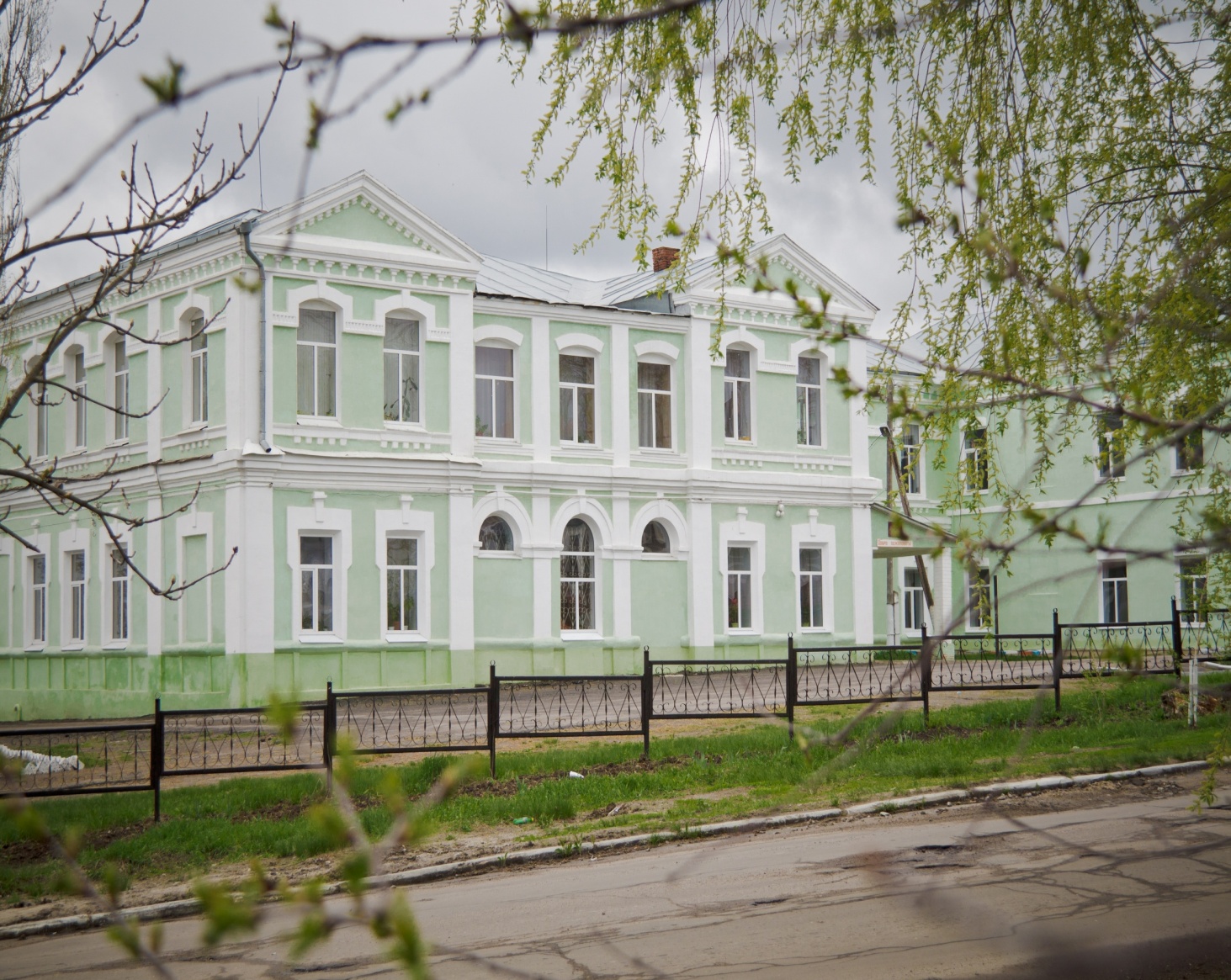 ПУБЛИЧНЫЙ  ОТЧЕТЗА 2017-2018 УЧЕБНЫЙ ГОДг. БобровСОДЕРЖАНИЕВВЕДЕНИЕПубличный доклад муниципального бюджетного  общеобразовательного учреждения Бобровская средняя общеобразовательная школа №2 содержит информацию об основных результатах деятельности за 2017-2018 учебный год и перспективах развития школы.Цель доклада - информировать родителей (законных представителей), местную общественность об основных результатах и проблемах функционирования и развития школы в 2017-2018 учебном году, способствовать развитию партнерских отношений между школой и родителями (законными представителями), местной общественностью, бизнес-сообществом. Информация, представленная в докладе, является достоверной, отражает реальное состояние развития школы в 2017-2018 учебном году. Информационно-аналитический доклад подготовлен в соответствии с решением Управляющего совета школы.Обеспечивая информационную открытость нашего образовательного учреждения посредством публичного доклада, мы надеемся на увеличение числа социальных партнеров, повышения эффективности их взаимодействия с нашим образовательным учреждением.ОБЩАЯ ХАРАКТЕРИСТИКА ШКОЛЫ1.1. Информационная справка о школеВ своей деятельности школа руководствуется законодательством Российской Федерации, в том числе законом РФ «Об образовании», Типовым положением об общеобразовательном учреждении в Российской Федерации, нормативными правовыми актами органов местного самоуправления, решениями органов управления образованием всех уровней, договором с учредителем, Уставом и правовыми локальными актами школы.Деятельность Школы строится на принципах демократии и гуманизма, светского характера образования, приоритета общечеловеческих ценностей, жизни и здоровья человека, свободного развития личности, воспитания гражданственности.Из истории школыШкола располагается в старинном здании, построенном в начале 20 века, которое входило в архитектурный комплекс сооружений, выдержанных в духе классицизма. В настоящее время здание школы является памятником архитектуры.С 1902 по 1910 годы в нём располагалась церковно-приходская школа,          состоявшая на бюджете Троицкой церкви, в ней велось раздельное обучение мальчиков – на 1 этаже, и девочек – на 2 этаже.В 1911 году школа была преобразована в женскую гимназию, которая       позже переведена в другое здание.С 1922 года школа получает статус образцовой начальной с четырёхлетним обучением.С 1938 года -  это семилетняя школа.С 1957 года -  средняя образовательная школа.С 1949 года Бобровская средняя школа №2 подготовила более 5000 выпускников, которые трудятся во всех уголках нашей Родины. Среди лучших выпускников – доктора и кандидаты наук, заслуженные работники различных отраслей народного хозяйства, руководители организаций и предприятий федерального, регионального и муниципального уровней, офицеры высшего командного состава. В настоящий момент  Бобровская школа № 2 – школа развития, ориентированная на раскрытие творческого потенциала личности ученика.1.2. Экономические и социальные условия территории нахождения с характеристикой контингента обучающихся.Школа расположена в центре города. Микрорайон учреждения – большой по территории (г. Бобров, поселок Лушниковка, поселок Дугинка, площадка 210 км, станция «Бобров») и по категориям семей. Транспортные магистрали: ЮВЖД, площадка 210 км, автотрасса Бобров – Таловая.В микрорайоне школы расположены: городская и районная администрации, прокуратура, комитет по социальной защите населения, музей, 3 дошкольных учреждения (д/с №1, д/с №2, д/с №5), школа искусств, спортивная школа, шахматная школа, ВОУК,  служба занятости,  филиал «Сбербанка России», два почтовых отделения, районный телеграф, судебные приставы,  кафе «Родничок», клуб «Африка», два ресторана: «Виктория», «Сказка»,  ЦДЮТ, городской парк, стадион, школа-интернат для детей сирот, центр реабилитации «Надежда», ГООУ «Бобровская специальная коррекционная общеобразовательная школа – интернат II вида».Социальный паспорт микрорайона школы.Контингент родителей в микрорайоне школы:Социально-психологической службой школы ведется учет количества детей, находящихся в интернатах и опекаемых (диаграмма 1), семей и детей социального риска (диаграмма 2).Диаграмма 1. Количество опекаемых детей и детей,  находящихся в интернатах. Диаграмма 2. Количество детей социального риска На основании анализа различных позиций данного раздела можно сделать выводы:социум школы широк и разнообразен, поэтому одна из важнейших и постоянных задач школы – создание комфортных условий для различных категорий обучающихся;создание условий для предметно-нравственной среды, стимулирующей коммуникативную, игровую, познавательную, физическую и другие виды активности ребенка – организованную в зависимости от возрастной специфики его развития;с целью профилактики правонарушений и других негативных моментов в жизни школьников необходимо интенсивное включение в образовательный процесс школы возможностей дополнительного образования, чтобы максимально обеспечить занятость детей по интересам (особое внимание – детям из семей «социального риска»).1.3. Основные позиции  программы развития образовательного учреждения Основные  приоритетные направления развития школы: развитие социального партнерства между участниками     образовательного процесса и представителями местного сообщества. обучение и воспитание всех субъектов образовательного процесса:  творческих, свободно осуществляющих свой жизненный выбор личностей, адаптивных  к любым изменениям в окружающей среде (социальной, природной), адекватно оценивающих свои способности и возможности  в социальной и профессиональной жизни, стремящихся к вершинам  жизненного успеха, в том числе профессионального, с целью их социальной и личностной реализации.Принципы, лежащие в основе построения новой модели школы.Принцип личностного подхода:ценность личности, заключающаяся в самоценности ребенка; приоритет личностного развития, когда обучение выступает не как самоцель, а как средство развития личности каждого индивидуума; самореализация как раскрытие и развитие природных возможностей, способностей, потребностей и склонностей; социализация как осознание и освоение человеком современных культурных ценностей, знаний, форм бытовой, экономической, социальной, духовной жизни; адаптация к существующим в обществе правилам и нормам жизни.Принцип гуманности:создание в школе атмосферы заботы о здоровье и благополучии, уважения чести и достоинства личности ребенка и педагога; формирование человеческих взаимоотношений на основе дружелюбия, доброжелательности, сотрудничества, взаимной помощи, ответственности, развитие действенной социально-психологической службы.Принцип демократичности:создание отношений в коллективе на основе взаимного уважения прав и свобод учителей, учеников, родителей; развитие ученического самоуправления; развитие гражданской инициативы; приобретение практического опыта участия в современных демократических процессах.Принцип научности:развитие у учащихся современного научного мировоззрения, понимание места и роли человека в мире, в обществе; обновление содержания учебных программ и пособий в соответствии с требованиями времени; развитие эффективной системы научно-методического информирования педагогов; постоянного повышения уровня их научной эрудиции, культуры, профессиональной компетенции.Принцип эффективности социального взаимодействия:формирование навыков социальной адаптации, самореализации.1.4 Структура управленияУправление школой строится на основе сочетания единоначалия и демократических принципов и осуществляется в соответствии   с действующим законодательством РФ, Законом РФ "Об образовании", «Типовым положением об общеобразовательном учреждении», Уставом школы и Положениями, регламентирующими деятельность органов самоуправления. В школе созданы  и действуют: Управляющий Совет, Педагогический Совет, Методический Совет, чья деятельность также определена соответствующими локальными актами. Высшим органом  государственно-общественного управления является Управляющий Совет, в состав которого входят  21 человек: родители и кооптированные члены – 9 человек, педагогические работники –6 человек, обучающиеся – 4 человека, руководитель образовательного учреждения – 1человек, представитель учредителя – 1 человек.Полномочия  Управляющего совета:- утверждает программу развития учреждения;- контролирует расходование финансовых средств учреждения;- заслушивает отчеты администрации, педагогических работников по- направлениям их деятельности;- решает вопросы защиты прав обучающихся и работающих в учреждении;- обеспечивает общественное участие в распределении стимулирующей части фонда оплаты труда;- утверждает внесение изменений и дополнений в Устав ОУ с последующим представлением учредителю для утверждения и регистрации.В целях рассмотрения сложных педагогических и методических вопросов организации  образовательного  процесса,  изучения  и распространения  передового педагогического опыта в школе действует Педагогический совет. Членами педагогического совета являются все учителя, воспитатели, психологи, социальные педагоги школы. Председателем педагогического совета является директор школы. Заседания педагогического совета проходят не реже одного раза в четверть. В целях оперативного управления и реализации решений Педагогического Совета в школе создан Методический совет, который состоит из руководителей методических объединений и представителей администрации школы. Руководство методическим советом осуществляет заместитель директора школы. Методический совет собирается один раза в четверть. В школе  действуют классные и общешкольные родительские комитеты. Они содействуют объединению усилий семьи и школы в деле обучения и воспитания детей. Вопросы организационного характера, принятие  «Коллективного договора», «Правила внутреннего трудового распорядка в школе» решаются общим собранием трудового коллектива. В школе функционирует профсоюзный комитет, осуществляющий общественный контроль соблюдения трудового законодательства.Система ученического самоуправления  осуществляется через работу детской организации,  Совета детской организации  и   Совета старшеклассников.Такая организация самоуправления позволит учащимся реализовать свои творческие и лидерские способности и принять участие в управлении учебно-воспитательном процессом. Действующая модель государственно-общественного управления школой соответствует задачам дальнейшего развития учреждения, позволяет реализовать всем участникам образовательного процесса свои гражданские права в управлении делами учреждения.2.ОСОБЕННОСТИ ОБРАЗОВАТЕЛЬНОГО ПРОЦЕССА2.1 Характеристика образовательных программ Образовательные программы по ступеням обучения составлены на основании  образовательной программы школы. По структуре образовательная программа представляет собой совокупность образовательных программ разного уровня обучения (начального общего, основного общего и среднего (полного) общего образования). Программа каждой ступени направлена на достижение прогнозируемого результата деятельности школы. Эти программы преемственны, то есть каждая последующая программа базируется на  основе предыдущей.В  школе реализуются программы базового и профильного уровней, программы дополнительного образования.  Популярностью среди учеников и родителей пользуются такие профили, как социально-экономический, химико-биологический, оборонно-спортивный и физико-математический. Программы, реализуемые через образовательную деятельность школы:В начальной школе образование ориентировано на развитие общих познавательных способностей учащихся, расширение их кругозора, раскрытие творческого потенциала, формирование желания и умения учиться, воспитание эмоционального отношения к себе и к окружающему миру. ФГОС предъявляет новые требования к результатам обучения. Этим требованиям отвечает УМК «Школа России» и «Гармония», которые используют учителя начальных классов школы.В основной школе продолжается ориентация на всестороннее развитие личности ребенка и, вместе с тем, ставится задача организации предпрофильной подготовки учеников, включающей развитие общеучебных умений и навыков, которые позволят в дальнейшем успешно изучать профильные предметы на повышенном уровне, подготовку учащихся к осознанному выбору дальнейшего направления обучения.В соответствии с требованиями ФГОС ООО особенностью содержания современного основного общего образования является - формирование универсальных учебных действий в личностных, коммуникативных, познавательных, регулятивных сферах, обеспечивающих способность к организации самостоятельной учебной деятельности;- изменение формы организации учебной деятельности и учебного сотрудничества (лабораторно-семинарская,  лекционно-лабораторная, исследовательская);- изменение методики преподавания учебных предметов при одновременном использовании дополнительных учебных, дидактических материалов, ориентированных на формирование предметных, метапредметных и личностных результатов. При проведении учебных и практических занятий по иностранному языку, технологии, информатике осуществляется деление классов на две группы при наполняемости 25 и более человек.Расписание учебных занятий составляется в соответствии с учебным планом и отражает часы обязательной части и части, формируемой участниками образовательного процесса.Учебный план 5-х -9-х классов состоит из двух частей: обязательной части и части, формируемой участниками образовательных отношений.Обязательная часть основной образовательной программы основного общего образования в соответствии с ФГОС  ООО составляет 70%.В учебный план входят следующие обязательные предметные области и учебные предметы:филология (русский язык, литература, иностранный язык), общественно-научные предметы (история России, всеобщая история,  обществознание, география), математика и информатика  (математика, алгебра, геометрия, информатика),основы духовно-нравственной культуры народов России (5 класс), естественнонаучные предметы (биология, физика, химия),искусство (изобразительное искусство,  музыка),технология (технология)физическая культура и основы безопасности жизнедеятельности (физическая культура, основы безопасности жизнедеятельности).Предметная область «Основы духовно-нравственной культуры народов России» (ОДНКНР) должна обеспечить знание основных норм морали, культурных традиций народов России, формирование представлений об исторической роли традиционных религий и гражданского общества в становлении российской гражданственности.  Воспитывает  способность к духовному развитию, нравственному самосовершенствованию, уважительное отношение к религиозным чувствам, взглядам людей. Она является продолжением предметной области (учебного предмета ОРКСЭ)  начальной школы.Часть учебного плана, формируемая участниками образовательного процесса, определяет содержание образования, обеспечивающего реализацию интересов и потребностей обучающихся и их родителей.  Время, отведенное на данную часть учебного плана, составляет   30%  от общего объема учебной нагрузки обучающихся,  и использовано:- на увеличение учебных часов, предусмотренных на изучение предметов обязательной части (русский язык,  химия, физика, биология),- на введение метапредметных учебных курсов, обеспечивающих интересы и потребности участников образовательного процесса.Часть учебного плана, формируемая участниками образовательного процесса, включает в себя:-внутрипредметные образовательные модули (под внутрипредметными образовательными модулями понимается раздел учебного предмета, дополняющий, расширяющий содержание предмета.  (Внутрипредметные модули  зафиксированы в рабочих  программах  учителей).-межпредметные образовательные модули (учебные предметы, расширяющие и интегрирующие содержание предметных областей). Межпредметные образовательные модули оформляются отдельными рабочими программами.-интегрированные, метапредметные курсы по выбору (направлены на реализацию основной программы школы). Набор предметов, модулей, курсов и время, отведенное  на их изучение, определяется педагогическим советом школы в соответствии с образовательным заказом всех участников образовательного процесса.в 5 классе:Дополнительные учебные предметы:«Информатика и ИКТ»(1 час в неделю), «ОБЖ » (0,5 часа в неделю),  «Культура общения» (0,5 часа в неделю).  Метапредметные курсы по выбору: «Проектирование социальной деятельности» (0,5 часа в неделю),  «Занимательная информатика» (0,5 часа в неделю), «Занимательная география» (0,5 часа в неделю),   «Культура здорового питания» (0,5 часа в неделю),   «От знания опасностей – в мир безопасности» (0,5 часа в неделю). в 6 классе:  Дополнительные учебные предметы:«Информатика»(1 час в неделю), «ОБЖ » (0,5 часа в неделю),  «Культура общения» (0,5 часа в неделю), модуль «Географическое краеведение» (0,5 часа  в неделю)Метапредметные курсы по выбору: «Проектная деятельность» (0,5часа  в неделю), «Визуальное моделирование игровых стратегий» (0,25часа  в неделю) «Занимательная физика» (0,25часа  в неделю)в 7 классе: Дополнительные учебные предметы:  «Культура общения» (0,5 часа в неделю), модуль «Географическое краеведение» (0,5 часа в неделю)Метапредметные курсы по выбору: «Мир искусства»  (0,5 часа в неделю), «Секреты русской орфографии»  и «Уроки грамотности»  (1 час в неделю), «Проектная деятельность с применением современных информационных технологий»  (0,5 часа в неделю), «Методы решения практико-ориентированных задач»   (0,5 часа  в неделю), «Проектирование социальной деятельности»»  (0,5 час  в неделю). «От теории к практике» » (0,5 час  в неделю), «Основы проектно-исследовательской деятельности» (0,5 час  в неделю), «Занимательная физика» (0,5 час  в неделю), «Экспериментальные физические задания на смекалку» (0,5 час  в неделю).в 8 классе:  Дополнительные учебные предметы:  «Культура общения» (1 час в неделю), модуль «Историческое краеведение» (0,5 часа в неделю)Метапредметные курсы по выбору:  «История в лицах» (0,5 часа в неделю)«Химия в задачах и упражнениях» (1 час в неделю),«Решение задач и упражнений по неорганической химии» (1 час в неделю),«Лес и лесное хозяйство» (0,5 часа в неделю)«Час психологической разгрузки юных хоккеистов» (0,5 часа в неделю)«Тренинг по спортивному совершенствованию» (0,5 часа в неделю)«Синтаксис и орфография» (1час в неделю), «Секреты стилистики» (1час  в неделю), «Английские фразеологизмы» (0,5часа  в неделю),  «Создание занимательных материалов на компьютере» (0,5часа  в неделю),  «Шаг за шагом к ОГЭ» (0,5часа  в неделю),  Избранные вопросы математики» (0,5часа  в неделю).Их преподавание введено, исходя из интересов, склонностей и запросов учащихся, а также с целью непрерывного образования и выхода на профильное обучение.Для обеспечения преемственности и непрерывности изучения учебных предметов в части учебного плана, формируемой участниками образовательного процесса, предусмотрено изучение предметов «Информатика и ИКТ» (1 час в неделю в 5-6 классах), «Культура общения» (по 0,5 часа в неделю – в 5-7, 9 классах,  1час в неделю в 8 классах),  «ОБЖ» (по 0,5 часа в неделю – в 5-6 классах).  Учебный интегрированный курс  «Краеведение»  предполагает:  изучение в 6 -7 классах модуля  «Географическое краеведение» (0,5 часа в неделю), который направлен на получение обучающимися сведений о родном крае: о рельефе местности, почве, геологическом строении, водных путях,  флоре, фауне, поселении и промышленности Воронежской области;изучение  в 8 классе  на изучение модуля  «Историческое краеведение» (0,5часа в неделю),  содержащего сведения об истории Воронежской области,  что позволяет обеспечить непрерывность изучения учебного предмета на ступени основного общего образования. «Углубленный тренировочный процесс по хоккею с шайбой» (20 часов в неделю в 8г классе  в соответствии с договором о сетевом взаимодействии и положением о специализированном спортивном классе по хоккею с шайбой).В соответствии с программой предпрофильной подготовки 3 часа компонента образовательного учреждения в 9 классе отведено  на проведение элективных курсов:«Подготовка к ГИА по русскому языку»;«Решение задач основных тем курса математики»;«Геометрические задачи с практическим содержанием»;«Основы конституционного строя в России»;«Деловое письмо»; «Физика и окружающий мир»; «Тайны химических превращений» «Химия в задачах и упражнениях».«По страницам эволюции»«Занимательная физика»«Гигиена»Целью каждого курса является развитие познавательных интересов, интеллектуальных и творческих способностей в процессе решения различных задач и самостоятельного приобретения новых знаний, привитие учащимся культуры общения между собой и окружающими, расширение кругозора в мире профессий, профильное самоопределение в отношении продолжения образования. 1.4. Среднее общее  образование Учебный план среднего общего образования (10-11 классы) МБОУ Бобровская СОШ№ 2 разработан на основе:- приказа Министерства образования Российской Федерации  от 05.03.2004 № 1089 «Об утверждении федерального компонента государственных образовательных стандартов начального общего, основного общего и среднего (полного) общего образования»;- приказа Министерства образования Российской Федерации № 1312 от 09.03.2004 «Об утверждении федерального базисного учебного плана и примерных планов для образовательных учреждений Российской Федерации, реализующих программы общего образования»;- приказа департамента образования, науки и молодежной политики Воронежской области №840 от  30 августа 2013 года "О внесении изменения в приказ департамента образования, науки и молодежной политики Воронежской области от 27.07.2012 № 760";- постановления Главного государственного санитарного врача Российской Федерации № 189 от 29.12.2010 «Об утверждении СанПин 2.4.2.2821-10 «Санитарно-эпидемиологические требования к условиям и организации обучения в общеобразовательных учреждениях» (зарегистрировано в Минюсте России 03.03.2011, регистрационный номер 19993).       -   концепции профильного обучения на старшей ступени общего образования, утвержденной приказом Министерства образования РФ от 18.07.2002 № 2783;     -    программы введения предпрофильной подготовки и профильного обучения в образовательных учреждениях Воронежской области, утвержденной приказом главного управления образования администрации Воронежской области № 547 от 18.08.2004.Учебный план для 10-11 классов ориентирован на освоение образовательных программ среднего общего образования, при этом продолжительность учебного года для 11 классов составляет 34 учебные недели, урока – 45 минут. В соответствии с СанПиН при 45-минутной продолжительности уроков недельная нагрузка при шестидневной учебной неделе составляет в 10 - 11 классах - 37 часов.При проведении учебных занятий по иностранному языку, технологии, информатике и ИКТ при наполняемости 25 человек и более осуществляется деление классов на две группы.Среднее  общее образование – завершающая ступень общего образования, призванная обеспечить функциональную грамотность и социальную адаптацию обучающихся, содействовать их общественному и гражданскому самоопределению. Эти функции предопределяют направленность целей на формирование социально грамотной и социально мобильной личности, осознающей свои гражданские права и обязанности, ясно представляющей потенциальные возможности, ресурсы и способы реализации выбранного жизненного пути.Эффективное достижение указанных целей возможно при освоении образовательных программ на основе профильного обучения и индивидуальных учебных планов. Подобная организация учебного процесса на III ступени позволяет:- создать условия для дифференциации содержания обучения старшеклассников, обеспечения каждому ученику движения по своей собственной индивидуальной образовательной траектории;- установить равный доступ к полноценному образованию разным категориям обучающихся, расширить возможности их социализации;- обеспечить преемственность между общим и профессиональным образованием.На III ступени  для учащихся 10 классов, 11 классов обучение ведется  по ИУП. Базисный учебный план для 10-11 классов  содержит два уровня федерального компонента  государственного стандарта (базовый и профильный), региональный компонент и компонент образовательного учреждения. В ИУП учебные предметы представлены следующим образом:- предметы инвариантной части (обязательные) и предметы вариативной части профильного и базового уровня (по выбору);- предметы инвариантной части (обязательные) и предметы вариативной части базового уровня (по выбору).Различные сочетания базовых и профильных учебных предметов при организации обучения по ИУП выбраны образовательным учреждением самостоятельно с учетом норматив учебного времени, установленных СанПин, а также образовательных запросов  обучающихся и их родителей.Компонент образовательного учреждения направлен на освоение элективных учебных предметов, для проведения учебной практики, проектно-исследовательской деятельности.Часть учащихся 10 класса  (медицинский класс) на профильном уровне изучают биологию (3 часа в неделю), химию (3 часа в неделю), математику (6 часов в неделю). Другая группа учащихся этого класса на профильном уровне изучает историю (4 часа в неделю), обществознание (2 часа в неделю), право (2 часа в неделю), экономику (2 часа в неделю), математику (6 часов в неделю).Часть учащихся 10 класса на профильном уровне   изучают   физику (5 часов в неделю), математику (6 часов в неделю), информатику (3 часа в неделю).  Некоторые учащиеся на углубленном уровне изучают географию, литературу, иностранный  язык.В 11аб классах сформированы 4  группы. В каждой группе на профильном уровне  изучают математику (6 часов).   В группе  химико-биологического профиля на профильном уровне изучают биологию (3часа в неделю), химию (3 часа в неделю).В  группе  физико-математического профиля на профильном уровне   изучают   физику (5 часов).В  группе  социально-экономического профиля на профильном уровне  изучают математику (6 часов), обществознание (3 часа), право (2 часа). В группе оборонно-спортивного профиля на профильном уровне изучают  биологию (3 часа), математику (6 часов).В 11 классах предусмотрено изучение предмета «Астрономия»Введены элективные курсы:- в социально-экономическом профиле: в 10 классе - «Познавательные и логические задания по обществознанию» (1 час в неделю), «Деловой английский» (1 час в неделю), в 11 классе - «Страноведение» (1 час в неделю).  Элективные курсы направлены на углубление изучения английского языка, обеспечивают ознакомление обучающихся с важнейшими способами применения знаний на практике, способствуют развитию их интереса к современной профессиональной деятельности, приобретению знаний и навыков для успешного продвижения на рынке труда.- в технологическом  профиле: в 10 классе  - «Фундаментальные эксперименты» (0,5 часа в неделю), «История физики и развитие представлений о мире» (0,5 часа в неделю). «Практикум решения задач по физике повышенной сложности» (1час в неделю).Эти элективные курсы  направлены на развитие интеллектуальных и творческих способностей в процессе изучения истории развития физической науки, фундаментальных экспериментов, на овладение умениями строить модели, устанавливать границы их применимости, использовать приобретенные знания для решения жизненных задач. -в медицинском классев 10 классе - «Эволюция беспозвоночных животных» (0,5 часа в неделю), «Эволюция позвоночных животных» (0,5 часа в неделю),«Гигиена» (1 час в неделю). «Решение задач по химии повышенной сложности» (1  час в неделю),  «Химический состав и качество пищи» (0,5 часа в неделю), «Генетическая связь органических веществ» (0,5 часа в неделю),В 11 классе -  химико-биологический профиль:  «Жизнь и ее формы» (1 час в неделю), «Решение задач по химии повышенной сложности» (1 час в неделю),  углубляющие профильные учебные предметы,  способствуют развитию их интереса к современной профессиональной деятельности, приобретению знаний и навыков для успешного продвижения на рынке труда.     Анализируя результаты реализации образовательных программ в деятельности школы, мы приходим к выводу, что необходимо: -     активизировать практическую и деятельностную направленность образовательного процесса через введение многопрофильного обучения, максимально учитывая интересы и потребности учащихся и их родителей, а также требования социального заказа  (т.е. разработка и внедрение программ новых профилей);создание условий для осознанного выбора каждым учащимся своей образовательной траектории, повышение эффективности профориентационной работы, развитие программы предпрофильного ориентирования для 8-9 классов;развитие предпрофильной подготовки и профильного обучения через развитие информационных технологий, т.е. через разработку и внедрение в широкую практику элективных курсов для дистанционного обучения.2.2. Дополнительные образовательные услуги.Ценность дополнительного образования детей состоит в том, что оно усиливает вариативную составляющую общего образования, способствует практическому приложению знаний и навыков, полученных в школе, стимулирует познавательную мотивацию обучающихся. А главное — в условиях дополнительного образования дети могут развивать свой творческий потенциал, навыки адаптации к современному обществу и получают возможность полноценной организации свободного времени. Дополнительное образование детей — это поисковое образование, апробирующее иные, не традиционные пути выхода из различных жизненных обстоятельств (в том числе из ситуаций неопределенности), предоставляющее личности веер возможностей выбора своей судьбы, стимулирующее процессы личностного саморазвития.С целью обеспечения равных стартовых возможностей для последующего обучения в начальной школе реализуется программа «Первые шаги», которая позволяет: обеспечивать непрерывность и преемственность  дошкольного и школьного образования, развивать любознательность, как основу познавательной активности детей, формировать способность использовать полученные знания, умения и навыки в различных видах познавательной и продуктивной деятельности, устранить разноуровневую подготовку к обучению в школе в связи со снижением численности детей, посещающих дошкольные учреждения, адаптировать детей к обучению в школе (диаграмма 4).Диаграмма 4. Охват детей предшкольной подготовкойВ 2017-2018 учебном году школа работала по ФГОС  начального общего образования. В соответствии с требованиями Федеральных государственных образовательных стандартов, с учётом пожелания родителей и интересов учащихся в 1-4 классах организована внеурочная деятельность в объёме 10 часов по различным направлениям. Спортивно-оздоровительное направление представлено программами: «Две недели в лагере здоровья» (3»А», 3»В», 3 «Д» классы), «Быть здоровым» (2»Г» класс). каникулярная школа - секция «Аэробика» (2 -е классы), каникулярная школа - секция «Ритмическая гимнастика» (1 -е классы),  «Пирамида здоровья» (2 «В» класс), секция «Гандбол» (3 «Д» класс), секция «Плавание» (2 «Б»класс), кружок «Разговор о здоровье и  правильном питании» (1 -е классы, 3 «Д»), секция  «Художественная гимнастика» (1- 2 классы), секция  «Шахматы» (1- 4 классы). Эти образовательные программы обеспечивают комплексное физическое  развитие ребёнка, прививают необходимые двигательные навыки, навыки гигиены и здорового образа жизни. Духовно-нравственное  направление представлено программами: ансамбль русской народной песни (4-е классы), ансамблевое пение «Звонкие голоса» (3-и  классы),  кружок «Живое слово» (1-е классы),  кружок «Мир добра» (3»Б» класс),  которые создают условия для освоения учащимися культурного наследия  родного края, России. Общекультурное  направление обеспечивают программы: отряд ЮИД «Зеленый свет» (2,  3-и , 4-е классы),  «Занимайка» (2 «А» класс),  «Да здравствуют загадки!» (1 «А» класс),  факультатив «Умницы и умники» (4 «Б» класс),  «Воронежское краеведение» (4 «Б» класс),  «Наш край» (1-е классы),  изостудия «Волшебная кисточка» (1 «Б, 3 «Г» классы), "Край, в котором я живу» (3 «А» класс), кружок «Волшебный мир оригами» (4 «Г» класс),  «A, B,C- school» (1-е классы),  кружок «Робототехника»  (3 «А», 3 «Б» классы),  клуб любителей чтения «Волшебный мир книг» (1-е классы),  целью которых является гармоничное развитие личности ребенка средствами эстетического образования; развитие его художественно – творческих умений; нравственное становление. Общеинтеллектуальное   направление представлено программами : проектно-исследовательская деятельность (1-4 классы),  клуб  «Хочу все знать»(3 «В»класс), клуб «Развивайка» (2»Г»класс), Юный исследователь  (3«А», 3«Б», 3«В», 3«Г»,  4«А», 4«Б», 4«В» классы) , интеллектуальный клуб «Занимательная грамматика»» (3»Г», 2 «В» классы), интеллектуальный клуб «Занимательная математика» (4 «А» класс ), клуб «Эрудиты» (4 «Г» класс), «Знакомые незнакомцы» (2»В» класс )Социальное направление представлено программами: «Общественно-полезная деятельность» (1 «В», 1«Г»,  4«А», 4«Г», 4«В» классы), кружок «Умелые ручки» (1-е классы), кружок « Культурные традиции и секретики кулинарии стран мира» (4 «В» класс),   целью которых является развитие социальной активности.В соответствии с требованиями ФГОС в школе организована внеурочная деятельность. Содержание занятий, предусмотренных в рамках внеурочной деятельности, сформировано с учётом пожеланий обучающихся и их родителей (законных представителей) и реализуется посредством различных форм организации. Занятия внеурочной деятельности проходят эффективно. Учащимся нравится посещать занятия, родители удовлетворены организацией данной деятельности.  (Приложение 7)Внеурочная деятельность школы направлена на достижение воспитательных результатов: приобретение учащимися социального опыта; формирование положительного отношения к базовым общественным ценностям; приобретение школьниками опыта самостоятельного общественного действия.В рамках программы «Одарённые дети» в 2009 году в школе создано научное общество «Интеллектуал», которое  в нынешнем 2017-2018 году работало очень плодотворно.  Во внеурочной деятельности развитие одарённого ребёнка следует рассматривать, как развитие его способности быть автором, творцом, активным созидателем своей жизни, уметь ставить цель, искать способы её достижения, быть способным к свободному выбору и ответственности за него, максимально использовать свои способности. 
Для этой категории детей предпочтительны методы работы:   исследовательская, частично-поисковая, проблемная, проектная.  Как правило, у одаренных детей проявляются: высокая продуктивность мышления, легкость ассоциирования, способность к прогнозированию, высокая концентрация внимания. Вот именно для таких детей в нашей школе организовано НОУ «Интеллектуал». Работа НОУ направлена на  реализацию и внедрение ФГОС, выявление одаренности и индивидуальных способностей  детей и создание условий для реализации их способностей, интересов и желания участвовать в проектной и исследовательской деятельности. Различные виды совместной работы по научной работе позволяют вырабатывать необходимые коммуникативные навыки, партнёрские качества, чувство ответственности за себя и других, возможность проявить себя на уровне школы, района, региона России в научно-практических конференциях (Приложение 9-11)Содержание и формы работы  НОУ:изучение  интереса обучающихся к  проектной и исследовательской работе в различных областях науки, искусства и техники;разработка исследовательских работ и  проектов;организация семинаров по темам проектов и исследовательских работ; организация выставок, научных конференций; формы  отчётности членов НОУ включают в себя: оформление документов по работе,  компьютерные презентации защита работ на школьной ежегодной конференции - весной;проведение «Парада проектов» среди учащихся начальной школы (2 раза в год);проведение школьной научно-практической конференции;Участие  в муниципальных, региональных, федеральных научно-практических конференциях:Муниципальный  конкурс «Моя малая родина: природа, культура, этнос»;Муниципальный эколого-биологический конкурс «Юные исследователи природы – родному краю»;Муниципальный (в рамках областного) заочный конкурс водных проектов старшеклассников.Муниципальный конкурс риторики;Муниципальный этап областной краеведческой конференции «Летопись Воронежского края»Муниципальный конкурс «Литературный лабиринт»Региональная научно-практическая конференция школьников в городе Воронеже  и Воронежской области «От любви к природе – к культуре природопользования» (ВГПУ);  Областная научно-практическая конференция «Киселевские чтения» (ВГУ);Областная научно-исследовательская конференция «Я – исследователь» на базе гимназии им. Басова;ВГУ - 33 конференция  научного общества учащихся; ВГАУ  имени императора Петра I, областной  эколого-биологический конкурс «Юные исследователи природы – родному краю»; ВГУИТ - «Воронежский областной Турнир юных физиков»;ВИРО - областной конкурс «Самый грамотный»;Общероссийская Малая академия наук «Интеллект будущего» - Всероссийский конкурс научно-исследовательских работ  «Юный исследователь»;ВГУИТ - Воронежский областной конкурс юных исследователей «Дерзай быть мудрым!»;ВГПУ - Региональная олимпиада по биологии;ВГЛТА - региональный конкурс «Подрост- 2017»ВГАУ - областной конкурс «Юннат -2017»ВГУИТ - Воронежский областной конкурс юных техников изобретателей «Мастерская талантов -2017»ВГУИТ - «Молодежный инновационный  форум»Общероссийская общественная организация «Всероссийское педагогическое собрание» - Всероссийский открытый конкурс школьников «Наследники Юрия Гагарина»Центральная районная библиотека –  Всероссийский конкурс «Живая классика -2017» (муниципальный этап)ФГБОУ ВПО «БГПИ» - Всероссийский конкурс «Поколение NEXT-2018»Общероссийская олимпиада школьников по Основам православной культуры.Всероссийский социальный проект «Страна талантов», предметная олимпиада по МХК Всероссийский художественный конкурс  «Юный художник России»14 Всероссийская Бурденковская студенческая  научная конференция.ВГУИТ – региональная олимпиада по химии «Формула успеха» Всероссийский конкурс «Живая классика -2017» -региональный этап.  РХТУ им. Д.И. Менделеева – Всероссийский конкурс исследовательских и проектных работ.Всероссийский конкурс юношеских исследовательских работ им. В.И. Вернадского «Я – исследователь»ВГАСУ - Конкурс исследовательских проектов, выполненных школьниками и студентами при научном консультировании учёных Международная ассоциация строительных вузовСотрудничество с высшей школой, участие в конференциях, конкурсах оказывает благотворное влияние на развитие учащихся, на формирование различных компетенций. Многие ученики стали победителями  по результатам научно - практических конференций и поступили  в ВУЗЫ города Воронежа.2.3. Образовательные технологии.Образовательные технологии, реализуемые педагогами школы в процессе обучения:Новые образовательные технологии приходят на помощь учителю, который должен владеть личностно-ориентированными, развивающими образовательными технологиями, учитывающими различный уровень готовности ребенка к обучению в современной школе. Развитие личности учащегося осуществляется в процессе собственной деятельности, направленной на "открытие" нового знания. Конечно, невозможно ребёнка обучить всему, дать ему готовые представления и знания буквально обо всем. Но его можно научить получать знания самостоятельно, анализировать ситуацию, делать выводы, находить решение для задачи или проблемы, которую он не решал. Сосредотачивая усилия на повышение качества и эффективности учебной и воспитательной работы, необходимо добиваться того, чтобы каждый урок способствовал развитию познавательных интересов учащихся, активности и творческих способностей, а следовательно повышению качества обучения.В школе функционирует 7 методических объединений учителей, которые работали в 2017-2018 году по внедрению в образовательный процесс индивидуальных образовательных технологий:2.4 Основные направления воспитательной деятельностиВ основу воспитательной работы МБОУ Бобровская СОШ № 2 положена концепция социального воспитания и дополнительного образования детей и молодежи, в которой исходя из требований ФГОС и концепции духовно-нравственного развития и воспитания личности гражданина России определена следующая цель: личностный рост детей и молодежи как результат сбалансированного развития и реализации индивидуально-личностных особенностей каждого воспитанника и освоения и присвоения ими социально одобряемых характеристик. Концепция духовно-нравственного развития и воспитания личности гражданина России является методологической основой разработки и реализации Федерального государственного образовательного стандарта общего образования. Воспитательная проблема школы – «Воспитание учеников в духе демократии, гражданственности, патриотизма, личностного достоинства».  Базовыми национальными ценностями являются- патриотизм – любовь к России, своему народу, к своей малой родине, служение Отечеству;- социальная солидарность – свобода личная и национальная, доверие к людям, институтам государства и гражданского общества, справедливость, милосердие, честь, достоинство;- гражданственность – служение Отечеству, правовое государство, гражданское общество, закон и правопорядок, поликультурный мир, свобода совести и вероисповедания;- семья – любовь и верность, здоровье, достаток, уважение к родителям, забота о старших и младших, забота о продолжении рода;- труд и творчество – уважение к труду, творчество и созидание, целеустремленность и настойчивость;- наука – ценность знания, стремление к истине, научная картина мира;- традиционные российские религии – представления о вере, духовности, религиозной жизни человека, ценности религиозного мировоззрения,  толерантности, формируемые на основе межконфессионального диалога;- искусство и литература – красота, гармония, духовный мир человека, нравственный выбор, смысл жизни, эстетическое развитие, этическое развитие;- природа – эволюция, родная земля, заповедная природа, планета Земля, экологическое сознание;- человечество – мир во всем мире, многообразие культур и народов, прогресс человечества, международное сотрудничество (Концепция духовно-нравственного развития и воспитания личности гражданина России).Направления воспитанияИнвариантные: - воспитание гражданина и патриота России- формирование здорового и безопасного образа жизни- социально-педагогическая поддержка детей и молодежиВариативные:- туристско-краеведческое воспитание- трудовое  воспитание- художественно-эстетическое  воспитание- духовно-нравственное  воспитание- научно-познавательное  воспитание- экологическое  воспитание- экономическое  воспитание- правовое  воспитание- профориентацияВся воспитательная работа в 2017-2018 учебном году велась по плану, который составляется на год в соответствии с координационным планом воспитательной работы отдела образования администрации Бобровского муниципального района, планом работы районной детской организации «Солнечная страна», целями и задачами, поставленными перед педагогическим коллективом на данный учебный год.  Работа проходила в тесном сотрудничестве  с коллективом учащихся, активом школы, классными руководителями, социальной службой, психологом, педагогами-предметниками,  педагогами дополнительного образования, родителями, комиссией по делам несовершеннолетних, сотрудниками ГИБДД и РОВД Бобровского муниципального района, специалистами отдела образования администрации Бобровского муниципального района.Воспитание гражданина и патриота РоссииВоспитание гражданина и патриота России – это инвариантное направление   воспитательной работы школы, целью которого является формирование гражданско-патриотического сознания, готовности к выполнению гражданского долга, конституционных обязанностей, воспитание чувства гордости к малой родине, тем местам, где мы живем, учимся, растем, воспитание гордости за свой народ, за тех людей, кто защищал наше Отечество. Воспитание школьников в духе боевых традиций старшего поколения, уважения к подвигам героев формирует у подростков чувство любви к Родине, родному краю, гордости за свое Отечество, повышает интерес к военно-прикладным видам спорта, развитию физических навыков и волевых качеств, готовности к защите Родины.В школе реализуется  программа духовно-нравственного и гражданско-патриотического воспитания учащихся «Я и Родина моя», которая является частью образовательной программы МБОУ Бобровская СОШ № 2.По данному  направлению проведена работа:благотворительная акция «Белый цветок»;митинг, посвященный  Дню памяти жертв политических репрессий;мероприятия, посвященные Дню народного единства 4 ноября;участие в районной акции «Подарок ближнему»;мероприятия, посвященные Дню инвалида;организация волонтерского движения;участие в  районном и региональном этапе открытой областной акции «Гражданин Воронежского края - гражданин России»;встречи с ветеранами ВОВ, военнослужащими, курсантами военных училищ;митинг, посвящённый старту районной эстафеты «Слава»; митинг, посвящённый Дню защитников Отечества;                                                                                       митинг, посвящённый празднованию Великой Победы;торжественные линейки, посвящённые передаче шкатулки со священной землёй с Мамаева кургана;месячник по гражданской обороне; месячник патриотического воспитания;   участие в районном празднике «Будущее России»;                                                                                                                                                     акции «Зелёный обелиск», «Подарок ветерану»;акции  «Спешите делать добрые дела», «Ярмарка добрых дел»;шефство над ветеранами ВОВ и ветеранами педагогического труда; участие в городском конкурсе стихов на военно-патриотическую тематику «Этих дней не смолкнет слава»;               участие в районном фестивале патриотической песни «Я люблю свою землю»; участие в районных, областных смотрах-конкурсах военно-патриотической направленности;участие во Всероссийской молодежно-патриотической акции «Георгиевская ленточка» под девизом «Мы помним, мы гордимся»;участие в городском праздничном параде 9 мая, посвящённому Дню Победы;участие в военно-спортивной игре «Победа».Работая по данному направлению, школа лидирует в районе,  имеет сравнительно высокие результаты в области (Приложение 1).  Немалую заслугу в достижении такого уровня работы необходимо отнести преподавателю-организатору ОБЖ майору запаса Жердеву В.А., который пользуется у ребят большим авторитетом.                                 Формирование здорового и безопасного образа жизниОдним  из важнейших инвариантных направлений   воспитательной работы в школе  - это формирование здорового и безопасного образа жизни. В данном направлении работали в тесном контакте администрация школы, социальные педагоги, психолог, классные руководители, учителя физической культуры, а также все заинтересованные службы: ПДН Бобровского РОВД, БУЗ ВО «Бобровская РБ»,  КДН администрации Бобровского муниципального района, специалисты по вопросам опеки, попечительства и защите прав несовершеннолетних детей, сотрудники ГИБДД и РОВД.Сохранение и укрепление здоровья учащихся осуществлялось по направлениям:образовательный процесс – использование здоровьесберегающих образовательных технологий в обучении и воспитании; расписание, соответствующее санитарно-гигиеническим и эргономическим требованиям;профилактика и оздоровление - организация питания, физкультурно-оздоровительная работа;информационно-консультативная работа – лекции специалистов, классные часы, родительские собрания, внеклассные мероприятия, направленные на пропаганду здорового образа жизни.В течение года ежемесячно проводились родительские лектории, направленные на сохранение и укрепление физического здоровья учащихся и создание благоприятного психологического климата в семье и школе (Приложение 3), классные часы, направленные на формирование ЗОЖ (Приложение 4).Ежегодно в школе проходят спортивные соревнования и мероприятия, что способствует улучшению показателей на уровне района и области (Приложение 5).В школе работает экспериментальная площадка  в рамках пилотного проекта «Здоровье подрастающего поколения».Социально-педагогическая поддержка детей и молодежиЕще одним инвариантным направлением воспитания школьников, согласно Концепции является социально-педагогическая поддержка детей и молодежи. В течение учебного года,  как для педагогов, так и для учащихся и их родителей были проведены следующие мероприятия:  общешкольное родительское собрание на тему «Семья и школа. Влияние родителей на позитивную мотивацию и успешность обучения ребенка в школе»;организация работы «Телефона доверия»;участие в районной олимпиаде по основам избирательного законодательства;участие в конкурсе «Лидер 21 века»;интеллектуальный марафон (участие в предметных олимпиадах);участие в районной акции «Комсомол в моей семье»;участие в игре-путешествии для младших школьников «Искрята по Солнечной стране»;участие в районной олимпиаде по ПДД;участие в областном конкурсе социальных проектов «Гражданин Воронежского края – гражданин России»;лекторий для учащихся, состоящих на различного вида учётах и их родителей на тему «Детская занятость в летний период»;Школьным психологом Абрамовой Н.Ю. в течение года с детьми и их родителями  проводились следующие мероприятия:диагностика детей;коррекционно-развивающие занятия;занятия с детьми (индивидуальные и групповые);консультации родителей;лекции для родителей дошкольников «Ребенок поступает в школу»;лекции для родителей 1 классов «Теперь я первоклассник!»;лекции для родителей 2 классов «Режим дня – основа сохранения и укрепления здоровья»;лекции для родителей 3 классов «Младший школьный возраст и его особенности»;лекции для родителей 4 классов «Роль семьи в формировании здорового образа жизни младших школьников»;родительское собрание в 9-11 классах  «Проблема курения: пути профилактики и решение»;родительское собрание в 7-8 классах  «Безопасный  Интернет»;родительское собрание  в 5-6 классах  «Чтобы ребенок учился с интересом»;лекция для учащихся 10 классов  «Межличностные взаимоотношения»;классный час  в 5-6 классах «О вреде курения»;классный час  в 7-8 классах «На пути к здоровью»;диспут  в 9-11 классах «Давай жить!»;родительское собрание  в 5-6 классах  «Безопасность в Интернете»;родительское собрание 7-8 кл «Чтобы ребенок учился с интересом»;родительское собрание  в 9-11 классах  «Проблема курения: пути профилактики и решение»;семинар для учителей, работающих в 5 классах «Адаптация учащихся 5 классов»;семинар для классных руководителей «Способы повышения стрессовоустойчивости педагогов»Сотрудничество семьи и школы – важный фактор учебно-воспитательного процесса. Многие родители являются помощниками классных руководителей в организации походов, экскурсий, «огоньков», выпускных вечеров, а также  являются не только активными и неутомимыми помощниками в решении насущных проблем, но и зачастую спонсорами.Закон Российской Федерации «Об образовании» закрепил приоритет личности в процессе воспитания и обучения человека в условиях образовательного учреждения. Такой подход требует большого внимания к личности обучаемого, его социальным проблемам, которые в условиях образовательного учреждения носят многоплановый характер. Среди них выделяют необходимость решения социальных и педагогических проблем человека, обусловленных индивидуальными возможностями его обучения и воспитания; взаимоотношениями с учителем, классом, отдельными группами и личностями класса и школы; обстановкой и взаимоотношениями в семье, среде непосредственного общения. В современных условиях решение социальных проблем детей рассматривается, прежде всего, в аспекте охраны и защиты их прав. Именно на это была направлена работа педагогического коллектива.В течение года проводились классные часы, направленные на профилактику правонарушений (Приложение 6).В течение года прошли следующие  мероприятия по данному направлению:Лекторий для учащихся и родителей на тему «Безопасность дорожного движения».  Под руководством инспектора ГИБДД О.А. Коняхина и руководителя кружка «Зеленый свет» Касаткиной И.А. прошли акции «Дорожный патруль безопасности», «Засветись!»;Проведены циклы классных часов «Толерантность – дорога к миру», приуроченные к следующим датам:1.09-день памяти жертв Бесланской трагедии; 30.10-день памяти жертв политических репрессий;4.11-день народного единства;16.11-международный день толерантности.Анонимное  анкетирование по вопросу употребления ПАВ,  психологическое тестирование обучающихся на предмет потребления наркотических средств, психотропных и других токсических веществ.                                                              В этом учебном году успешно продолжает работать кружок юных инспекторов дорожного движения «Зеленый свет», которым руководит Касаткина И.А.  Ребята ведут постоянную активную работу по пропаганде безопасного дорожного движения среди учеников своей школы и района.В рамках акции «Дорожной патруль безопасности», юные инспекторы движения  вместе с инспектором ГИБДД по профилактике безопасного поведения на дорогах Олегом Коняхиным на пешеходных переходах и регулируемых перекрестках вблизи своей школы организовали «Патрули безопасности», задача которых была проследить, носят ли ученики их школы на своей одежде световозвращающие элементы, а также проверить их на знания правил дорожного движения.  Помимо самой акции, юные инспекторы движения посетили близлежащие детские сады с агитбригадой «Засветись! Будь заметным на дороге», также были проведены  беседы с родителями по теме безопасного поведения на дорогах на родительских собраниях.На базе школы  был проведён районный конкурс «Безопасное колесо» под руководством заместителя руководителя отдела образования А.Т. Шахова, руководителя районного центра по профилактике безопасности дорожного движения И.А. Касаткиной и инспектора ГИБДД по пропаганде безопасности дорожного движения О.А. Коняхина. На конкурс явились учащиеся из 21 школы района в количестве 43 человек. Судить конкурс и подсчитывать результаты помогали инструкторы дорожного движения из 10-го класса. Наша команда заняла 1 место, как в командном, так и в личном первенстве.С 21 по 28 мая 2018 года в Краснодарском крае на базе всероссийского детского центра «Орлёнок» состоялся Всероссийский конкурс «Безопасное колесо-2018». На конкурс приехало 336 лучших юных инспекторов движения из 84-х регионов страны.   Воронежскую область представила команда юных инспекторов движения из отряда «Зелёный свет» МБОУ Бобровской школы № 2, в состав которой вошли ученики четвёртых классов Екатерина Андрейцева, Ульяна Васильева, Кориков Глеб и Новиков Никита. Ребята приехали на конкурс вместе со своим руководителем Касаткиной Ириной Александровной  и старшим инспектором отдела ОАР и пропаганды БДД капитаном полиции Волковой Лилией Рафаэловной.  Всероссийский конкурс юных инспекторов движения «Безопасное колесо» является главным событием в деятельности отрядов ЮИД.  Конкурс проводят каждый год ГИБДД МВД России совместно с Минобрнауки России в рамках федеральной целевой программы «Повышение безопасности дорожного движения в 2013-2020 годах».   Программа финала включала в себя 5 состязаний (станций) в командном зачете: станции «Знатоки ПДД», «Основы первой медицинской помощи», «Основы безопасности жизнедеятельности», а также  «Фигурное вождение велосипеда», «Автогородок» и творческий конкурс команд. На протяжении четырёх конкурсных дней победители региональных этапов «Безопасное колесо» продемонстрировали знания правил дорожной безопасности, навыки фигурного вождения велосипеда и оказания первой помощи «пострадавшим в дорожно-транспортном происшествии» и др.    Наши ребята выступили достойно. Агитбригада команды Воронежского региона была признана одной из лучших агитбригад конкурса в этом году. Школа служит центром профориентационной  работы с учащимися. В результате этой работы ребята знакомятся с миром профессий. В целом она тесно связана с процессом формирования всесторонне развитой личности, с подготовкой учеников к жизни, к труду и осуществляется на протяжении обучения в школе. Для учащихся вопросы профориентации значимы, знакомы, но с какой стороны подойти к осознанному их решению, далеко не все себе представляют. Поэтому важна помощь учителей, взрослых на этапе формирования готовности к профессиональному самоопределению.тематические классные часы (Приложение 8);посещение ГБПОУ ВО «Бобровский аграрно-индустиальный колледж», ВОУК им А.С.Суворина  на день открытых дверей, а также в рамках сетевого сотрудничества;   встречи с  представителями  различных учебных заведений в течение года – ВГАУ, ВГТУ, ВГПУ, ВГЛТА, ВГУИТ, ВГМУ, ВОУК, БАИК, ХЛК.Ежегодно в школе проводятся занятия с выпускниками по проблеме успешной сдачи ЕГЭ, ОГЭ. Занятия проводились в форме тренинга, консультаций, также применялись диагностические методики.   На стендах в классах размещены советы «Как успешно подготовиться к ЕГЭ, ОГЭ». Психологом школы Абрамовой Н.Ю. с учащимся 9,11 классов проведены занятия по темам:  изучение возможностей, способностей учащихся с целью профессионального самоопределения по методикам: «Карта интересов», «Дифференциально-диагностический опросник» Е.А. Климова, «Взаимосвязь типа личности и сферы профессиональной деятельности Дж. Холланда» и др.;диагностика уровня школьной тревожности учащихся выпускных классов;групповая работа с целью осознания своего профессионального выбора;психолого-педагогическое сопровождение ЕГЭ, ОГЭ;индивидуальные консультации учащихся с целью осознанного выбора профессии;Лекция для 9,11 классов «Этот богатый мир профессий».Экологическое  воспитаниеПроблема экологического воспитания является в настоящее время весьма актуальной. Цель экологического образования – формирование ответственного отношения к окружающей среде, активная деятельность по изучению и охране своей местности, защите и возобновлению природных богатств. Чтобы эти требования превратились в норму поведения каждого человека, необходимо с детских лет целенаправленно воспитывать чувство ответственности за сохранность природы, вырабатывать активную жизненную позицию по восприятию проблемы сохранения окружающей природной среды. Отношение ребенка к окружающей природной среде в существенной степени определяет школьное экологическое воспитание.
Большую роль в экологическом образовании школьников нашей школы играет практическая и исследовательская деятельность. Теоретические знания, полученные учениками на уроках и занятиях дополнительного образования, для многих становятся базой для самостоятельного осмысления происходящих в природе процессов и явлений. Проведение собственных исследований, наблюдений позволят обобщать, анализировать и способствовать экологически грамотному, безопасному для природы и собственного здоровья поведению.Подобными исследованиями учащиеся занимаются в рамках школьного научного общества «Интеллектуал», представляют их не только в  рамках нашей школы, но и успешно защищают  на  конференциях эколого-биологической направленности муниципального, регионального и всероссийского уровня.  (Приложение 2).Трудовое  воспитаниеТрудовое воспитание имеет большое значение в становлении и развитии личности, целью которого является привитие  трудолюбия, умения работать качественно.В школе за каждым классом закреплён учебный кабинет, в котором дежурные проводят ежедневную влажную уборку. Каждый месяц дети делают генеральную уборку классных помещений. В конце года силами учащихся и родителей проводится косметический ремонт учебных кабинетов.Весной и осенью проходят экологические акции по уборке территории, прилежащей к школе, улиц города, городских парков,  побелка и посадка деревьев. Учащиеся 5-8 классов под руководством учителя технологии Роговой Г.И. ухаживают за школьными клумбами – уборка мусора, вскапывание, посадка растений, полив, прополка сорняков.  Художественно-эстетическое и духовно-нравственное воспитаниеДуховно-нравственное воспитание предполагает организованное, целенаправленное воздействие на личность с целью формирования нравственного сознания, развития нравственных чувств и выработки навыков и умений нравственного поведения.Художественно-эстетическое воспитание предполагает  способствовать воспитанию высокообразованного человека,  свободно ориентирующегося в различных сферах искусства, отечественной, мировой художественной культуры и истории.  В ходе художественно-эстетического воспитания расширяется кругозор детей, активизируются познавательные процессы, развивается эстетическое восприятие и отношение, эстетическая оценка, образное мышление, творческое воображение.  Деятельность детей, связанная с искусством, всегда должна быть непринужденной, насыщенной радостным устремлением, творческим воображением, инициативой. Чем эстетически развит ребенок, тем прочнее его художественные умения и навыки, тем полнее его творческая деятельность.В 2017-2018 учебном году в этом направлении была проведена следующая работа:торжественная линейка, посвящённая Дню знаний;смотр-конкурс классных уголков;праздничный концерт, посвящённый Дню Учителя;поздравление ветеранов ВОВпоздравление ветеранов педагогического труда;праздник будущих первоклассников «Скоро в школу мы пойдём»;осенний бал;работа мастерской Деда Мороза «Волшебство своими руками»;новогодний бал;праздничный концерт, посвящённый Дню Защитника Отечества;неделя детской книги;праздничный концерт, посвящённый Дню 8 марта;районный фестиваль агитбригад  «Наполним сердце добротой»;проведение праздника «Последний звонок»;проведение вечера «Выпускной бал 2018»;участие в олимпиаде по православию;участие в фестивалях и конкурсах муниципального, регионального и всероссийского уровней;С 2013-2014 учебного года в школе реализуется программа ФГОС ООО. Федеральные государственные образовательные стандарты общего образования задают новые ориентиры развития системы образования. В школе была проведена оценка условий обучения учащихся. Педагогическим коллективом была проделана огромная работа в рамках эксперимента. Проведена экспертиза базисного учебного плана, его соотношения с учебно-методическими комплектами; требований к структуре основной общеобразовательной программы основного общего образования, её ресурсному обеспечению и результатам освоения. Результаты этих исследований доводились до всех участников образовательного процесса на родительских собраниях, педагогических советах, управляющих советах. Во-первых, это помогло школе осознать свои реальные внутренние цели и задачи и наметить пути коррекции. Во-вторых, привести в соответствие действующему законодательству реализацию основной образовательной программы основного общего образования. Поэтому система условий реализации основной образовательной программы в школе базируется на результатах проведённой комплексной аналитико-обобщающей и прогностической работы, включающей:• анализ имеющихся в школе условий и ресурсов реализации основной образовательной программы основного общего образования;• установление степени их соответствия требованиям Стандарта, а также целям и задачам основной образовательной программы школы, сформированным с учётом потребностей всех участников образовательного процесса;• выявление проблемных зон и установление необходимых изменений в имеющихся условиях для приведения их в соответствие с требованиями Стандарта;В соответствии с требованиями Стандарта организована внеурочная деятельность. (Приложение 7). Содержание занятий, предусмотренных в рамках внеурочной деятельности, сформировано с учётом пожеланий обучающихся и их родителей (законных представителей) и реализуется посредством различных форм организации. Занятия внеурочной деятельности проходят эффективно. Учащимся нравится посещать занятия, родители удовлетворены организацией данной деятельности. Детская организация «Молодое поколение России»Детская школьная организация «Молодое поколение России» насчитывает 888 членов. Она включает в себя обучающихся с 7 до 18 лет. Организация строится на принципах самоуправления и соуправления в тесном сотрудничестве с преподавателями педагогического коллектива. Организация воспитывает лидеров детского коллектива. Многие мероприятия в школе разрабатываются нашими активистами. Дети с удовольствием занимаются вопросами организации праздников, конкурсов, вопросами дисциплины и успеваемости. В процессе деятельности детской организации воспитывается гражданская ответственность за все происходящее вокруг. Детская организация «Молодое поколение России» является добровольной, самостоятельной организацией детей, представляющей и защищающей интересы и права своих членов с ярко выраженной социально- значимой позицией. Активисты ДО «Молодое поколение России» провели следующие мероприятия:акция «Декада сбора вторичных материальных ресурсов»;акция «Чистый город»;акция «Чистая школа»;акция «Покормите птиц»;акция «Герой Отечества»;акция «Скворушка»;акция «Письмо ветерану»;акция «Георгиевская ленточка»;танцевальный конкурс «Стартинейджер»;день самоуправления;игра для младших школьников «Путешествие по Маленькой стране»;участие в волонтерском движении;организация и проведение всех школьных и районных мероприятий.Ребята из актива  ДО «Молодое поколение России»  приняли участие во всех школьных, муниципальных, региональных и всероссийских мероприятиях, проводимых в этом учебном году.Детская школьная организация  «Молодое поколение России» имеет награды за победы и участие в мероприятиях муниципального, регионального и всероссийского уровней (Приложение 9). Положительными результатами в воспитательной работе за 2017-2018 учебный год можно считать: повышение качества общешкольных мероприятий, повышение активности учащихся при проведении школьных, муниципальных, региональных и всероссийских мероприятий.Исходя из анализа воспитательной работы, необходимо отметить, что с поставленными задачами  в 2017-2018 учебном году мы справились. На основе тех проблем, которые выделились в процессе работы, можно сформулировать следующие задачи на новый учебный год:продолжить развитие  воспитательного пространства школы посредством поиска новых форм и методов воспитательной работы;продолжить работу по повышению научно-теоретического уровня педагогического коллектива в области воспитания детей;развивать внеурочную деятельность учащихся, повышать качество дополнительного образования через сетевое взаимодействие;продолжить работу по повышению эффективности деятельности детской организации.3.УСЛОВИЯ  ОСУЩЕСТВЛЕНИЯ ОБРАЗОВАТЕЛЬНОГО ПРОЦЕССА3.1 Режим работы  школыФактическая численность обучающихся на конец 2017-2018 учебного года - 893, проектная - 700 человек. В настоящий момент в школе обучается 893 ученика, создано 36 классов-комплектов. Средняя наполняемость классов - 25 человек.Диаграмма 5. Фактическая численность учащихся по годам за последние 3 года.Промежуточная аттестация на I и II ступени обучения проводится по четвертям, на III ступени по полугодиям. Введена промежуточная аттестация уч-ся 10, 11 классов – по результатам 1,3 четвертей. Прием в школу и комплектование классов администрация МБОУ Бобровская СОШ №2 осуществляет в соответствии с п.1.2. ст. Конституции  РФ, с Законом РФ «Об образовании», с изменениями и дополнениями, с Типовым положением об ОУ от 19.03.2001 №196, с Уставом школы  и  с Положением о приеме в первый класс. Реализуются базовые образовательные программы на I, II ступени обучения. На III ступени обучения реализуются общеобразовательные программы профильного уровня. В школе созданы условия для реализации Закона «Об образовании» через следующие формы обучения: очная форма, заочная, домашнее обучение.С 1 сентября 2011 г. открыт  специализированный  спортивный класс по хоккею с шайбой с продленным днём обучения и с углубленным учебно-тренировочным процессом, что является  совместной формой работы БДЮСШ «Ледовый дворец имени Вячеслава Фетисова» и школы.В школе функционируют кабинеты, аттестованные районной комиссией: два кабинета информатики, кабинет физики, кабинет химии, кабинет ОБЖ.У школы существует свой электронный адрес, создан свой сайт.3.2Учебно-материальная база школы, благоустройство и оснащенность с IT-инфраструктуройВ соответствии с паспортом образовательного учреждения, школа имеет следующую учебно-материальную базу для  осуществления своей деятельности:Количество зданий - 2.Основное здание построено в 1905 году, с последующей реконструкцией в 1967 году. Здание начальной школы реконструировано в 2009 году.Характер  отопительной системы - автономная  котельная.Наличие материально-технической базы и оснащенности образовательного процесса:Количество учебных кабинетов - 28Спортивный зал - 2Библиотека - 2Кабинет обслуживающего  труда - 1Спортивная площадка-1Кабинет информатики-2Мобильный автогородок -1Наличие  технических  средств  обучения  и  их  состояние:Наличие физкультурного зала, наличие спортивного оборудования, инвентаря по норме, его состояние:спортивные площадки для занятий  волейболом, баскетболом, футболом, легкой атлетикой, игровая площадка, обеспечены необходимым спортивным оборудованием и инвентарем, состояние - удовлетворительное. Наличие столовой:помещение для школьной столовой - 2, число посадочных мест - 100, помещение столовой приспособленное, обеспечено технологическим оборудованием, его техническое состояние в соответствии  с установленными требованиями - хорошее. Санитарное состояние пищеблока, подсобных помещений для хранения продуктов  удовлетворительное, обеспеченность посудой - согласно норме.Главным в этом направлении является доведение уровня финансирования материально-технического обеспечения образовательного процесса до необходимого объема. Отсюда вытекают основные задачи:- создать условия для участников образовательного процесса, которые отвечают современным требованиям;- обеспечить образовательный процесс в необходимом объеме наглядными и техническими средствами обучения;-  обеспечение необходимым инвентарем и оборудованием  организации кружковой работы.Безопасность образовательного пространства – одно из главных условий успешности деятельности образовательного учреждения. Приоритетным направлением в области организации условий безопасности педагогический коллектив школы считает совокупность мероприятий образовательного, просветительного, административно-хозяйственного и охранного характера. Можно выделить следующие показатели обеспечения безопасности нашего учреждения:имеется вся нормативно-правовая база по обеспечению  безопасного пребывания детей и работников в школе;наличие оборудованных аварийных выходов, необходимого количества средств пожаротушения, подъездных путей к зданию, отвечающих всем требованиям пожарной безопасности;организация контрольно-пропускного режима в учреждении (обеспечивается охранниками из числа специалистов, обученных в органах вневедомственной охраны);проведение объектовых тренировок на случай ЧС с последующим подведением итогов и определением задач;наличие тревожной кнопки (кнопка экстренного вызова милиции), кнопки вызова охранника или сторожа;наличие действующей пожарной сигнализации и автоматической системы оповещения при пожаре;наличие безопасного и пригодного для проведения уроков физической культуры спортивного зала;наличие в здании собственного медицинского кабинета;организация дежурства по школе администрации, учителей, учащихся 8-11 классов; регулярное проведение классными руководителями с детьми инструктажей по соблюдению техники безопасности на дороге, во время проведения массовых мероприятий, подвижных игр, прогулок; рассмотрение вопросов  безопасности и охраны труда на заседаниях педсовета, совещаниях при директоре, родительских собраниях, на  воспитательных часах.3.3. Организация летнего отдыха учащихся.На период летних каникул были созданы оптимальные условия для отдыха детей.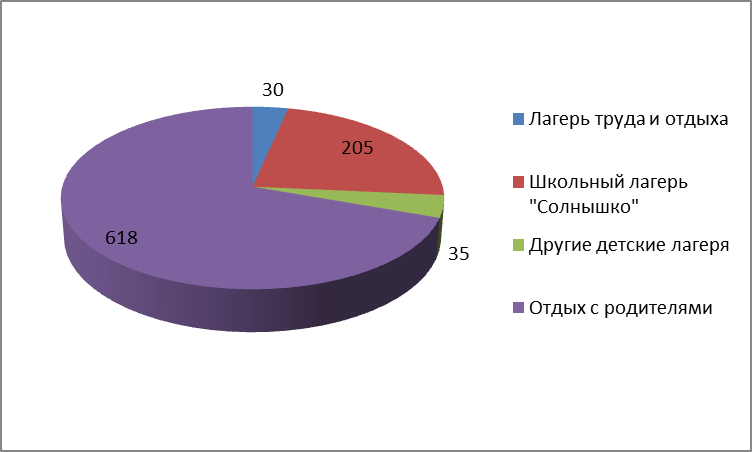 Диаграмма: Направления организации летнего отдыха учащихся в 2018 г.В 2017-2018 учебном году на базе школы работал лагерь труда и отдыха. ЛТО показал, что это одна из лучших форм занятости подростков в летнее время. ЛТО предполагало привлечение подростков к разнообразной деятельности в зависимости от их возрастных и личностных возможностей: трудовая, творческая, оздоровительная, спортивная деятельности, общение со сверстниками.Педагоги лагеря работали над реализацией следующих цели и задач:цель – создание временных рабочих мест, обеспечение условий для оздоровления участников смены, развитие личности подростка, адаптированного к современным социальным условиям.задачи:формирование у подростков осознанную потребность в труде и интерес к профессиям;пропаганда здорового образа жизни через организацию оздоровительных и спортивных мероприятий;работа по адаптации подростков к современным условиям жизни через трудовую деятельность по реализации их интересов и потребностей, через расширение сферы их общения и деятельности;внедрение отношения сотрудничества и содружества в детском коллективе и в процессе взаимодействия подростков  со взрослыми;осуществление профилактики асоциального поведения;знакомство участников смены с историей и культурой своей малой Родины;воспитание чувства патриотизма.              Благодаря деятельности ЛТО, подростки приобрели  новые социальные умения, навыки,  позитивный жизненный опыт, мобилизовав  свою творческую  активность.                  В 2017 – 2018 уч. году с 01июня  по 07 июля на базе  МБОУ Бобровской СОШ №2 работал пришкольный лагерь дневного пребывания «Солнышко» с наполняемостью 130 человек  в 1 потоке  и 70 человек во 2 потоке в возрасте от 7 до 10 лет включительно. Это дети, нуждающиеся в государственной поддержке, дети-сироты, дети из малообеспеченных семей, а также дети, находящиеся в сложной жизненной ситуации.Цель лагерной смены: организация свободного времени детей, их отдыха, укрепление здоровья в летний период. Период работы лагеря - 21 день. С детьми работали воспитатели, музыкальный работник, учителя физической культуры. Ежедневно им оказывали помощь вожатые, из числа старшеклассников.Все дети получали калорийные завтраки и обеды, а также свежие овощи и фрукты.Для реализации задач летнего оздоровительного лагеря в полном объеме использовались такие формы как экскурсии, прогулки, соревнования, конкурсы, викторины, беседы.Деятельность в лагере осуществлялась по следующим направлениям:духовно-нравственное: познавательное занятие: «Россия – родина моя»;  просмотр видеофильма: «Успенский храм»;  конкурс рисунков на асфальте: «Я вижу мир»;  посещение детской  районной  библиотеки;  презентация:  «Символы России»;  музыкальный час:  « А - ты – баты, шли солдаты»;  конкурс чтецов:  «Стихи о Боброве»; митинг у памятника, погибшим воинам;спортивно-оздоровительное:  подвижные игры на свежем воздухе, посещение бассейна и Ледового Дворца, а также городского стадиона, спортивные игры:  «А, ну – ка девочки» и «Сильные, ловкие, умелые», игры, беседы: «Лекарственные травы», «Нет вредным привычкам», пионербол,  флешмоб, дискотеки; общекультурное (просмотр советских мультфильмов и видеоролика «Города Золотого кольца России», игра-занятие «Будьте вежливы и внимательны», «Друг познаётся в беде», посещение кинозала районного Дворца Культуры, посещение развлекательного центра «Апельсинка», экскурсия в  школу искусств)общеинтеллектуальное ( посещение  пожарной части города Бобров, интеллектуальные игры «Умники и умницы», , игры «Найди 10 отличий», «Знатоки природы» загадки – обманки, викторины «Птицы» и «Что за прелесть эти сказки», сказочные эстафеты, посещение «творческой мастерской»: поделки из» и «Что можно сделать из бумаги», «День индейца», творческая игра «Волшебный сундучок», игры со словами);социальное (игра на знакомство «Будем знакомы» и на сплочение, экскурсия по тропинкам родного края, конкурс рисунков « Береги и охраняй природу", развлекательно-игровые программы « До свидания , лагерь!», беседа: «Правила внутреннего распорядка. Законы лагеря. Правила поведения в лагере,  просмотр мультфильмов по правилам дорожного движения, а также занятия  с отрядом  ЮИД в специализированном классе,  минутка безопасности:  «Безопасное лето»).Таким образом,  в пришкольном лагере воспитатели предоставляли каждому  ребенку возможность для самореализации на индивидуальном личностном потенциале, а также приобщали к творческим видам деятельности.Ожидаемые результаты работы по организации летнего отдыха учащихся:- укрепление здоровья детей, мотивация детей  на собственное оздоровление;- развитие у школьников интереса к занятиям физкультурой и спортом;- укрепление дружбы и сотрудничества между детьми;- повышение творческой активности детей путем вовлечения их в совместную деятельность;- повышение общей культуры учащихся, привитие им социально-нравственных норм.3.4. Кадровый составПедагогический коллектив школы насчитывает  60 педагогических работников, из них 44 педагоги, административный -6, вспомогательный - 5. 51 работник имеет первую и высшую квалификационную категории, что составляет 85 %. Имеет звание «Заслуженный учитель школы Российской Федерации»:Нестерова Любовь Николаевна, учитель истории и обществознания Лубкова Валентина Ивановна, учитель русского языка и литературыЗнаком «Почетный работник общего образования» награждены:Аникина Ольга Викторовна, директор школыОвчинникова Полина Михайловна, заместитель директора по учебно-воспитательной работе Голикова Вера Сергеевна, учитель химииВоропаева Надежда Валерьевна, учитель русского языка и литературыГрамотой Министерства образования и науки РФ награждены:Резник Ирина Николаевна, заместитель директора по УВР по начальным классамКим Ольга Семеновна, учитель начальных классовПетрова Антонина Алексеевна, учитель начальных классовМачнева Людмила Альбертовна, учитель начальных классовЖердев Владимир Александрович, учитель ОБЖГрамотой Департамента образования награждены:Корикова Марина Александровна, заместитель директора по НМР, учитель биологииГригорьева Жаннета Васильевна, заместитель директора по ВР, учитель физикиУльвачева Светлана Сергеевна, заместитель директора по ВР, учитель начальных классовМинаков Роман Николаевич, учитель географииАбрамова Наталья Юрьевна, педагог –психологАгафонникова Лариса Викторовна, учитель начальных классов, социальный педагогПлетнева Светлана Николаевна, учитель начальных классовКасаткина Анна Сергеевна, учитель русского языка и литературыВладимирова Анна Петровна, учитель музыкиАвдеева Екатерина Юрьевна, учитель математикиКасаткина Ирина Александровна, логопедЯковлева Валентина Ивановна, учитель математикиПобедитель Приоритетного национального проекта «Образование» 2009 года:Воропаева Надежда Валерьевна, учитель русского языка и литературы Победитель  Приоритетного национального проекта «Образование» 2011 годаТитаренко Людмила Алексеевна, учитель истории и обществознания Победители Приоритетного национального проекта «Образование» 2013 года:Корикова Марина Александровна, заместитель директора по НМР, учитель биологии  Минаков Роман Николаевич, учитель географииПобедитель Приоритетного национального проекта «Образование» 2014 года:Овчинникова Полина Михайловна, заместитель директора по УВР, учитель физикиПобедитель Приоритетного национального проекта «Образование» 2015 годаДужнова Екатерина Ивановна, учитель биологии  Победитель Приоритетного национального проекта «Образование» 2016 годаКим Ольга Семеновна, учитель начальных классовМачнева Людмила Альбертовна,  учитель начальных классовПобедитель Приоритетного национального проекта «Образование» 2017 года          Минаков Роман Николаевич, учитель географии          Овчинникова Полина Михайловна, заместитель директора по УВР, учитель физикиЛауреаты  «Золотого фонда Бобровского района»:Нестерова Любовь Николаевна Воропаева Надежда ВалерьевнаЛубкова Валентина ИвановнаПобедитель  конкурса «Дебют» в рамках регионального конкурса «Учитель года 2011»:Минаков Роман Николаевич, учитель географии.Призеры районного  конкурса педагогического мастерства: «Учитель года -2014» - Яковлева Валентина Ивановна;«Учитель года -2015» - Донская Екатерина Юрьевна.«Учитель года 2017»-Минаков Роман НиколаевичПобедитель конкурса «Учитель – методист» 2016г.Мачнева Людмила Альбертовна, учитель начальных классовПобедитель конкурса «Учитель – методист» 2016г.Ким Ольга Семёновна, учитель начальных классовТрадиционными в школе стали методические дни, на которых рассматриваются различные проблемы: изучение  нормативных документов Министерства образования, Департамента образования науки и молодежной политики Воронежской области, проведение открытых уроков, дней погружения в образовательные события.В современных условиях один из значительных показателей квалифицированности учителя – это уровень компьютерной грамотности.  100 % учителей  школы владеют ИКТ и  все активно применяют эти  знания в своей практике.Важным направлением работы методической службы и администрации школы является постоянное совершенствование педагогического мастерства учительских кадров через курсовую систему повышения квалификации (организация и контроль) и стимулирование педагогов школы к аттестации на более высокие квалификационные категории. В 2017-2018 учебном году прошли процедуру аттестации 10  педагогов школы и 43 учителя  прошли курсы повышения квалификации. 12 учителей являются экспертами по аттестации учителей Воронежской области по второму этапу.Данные показатели свидетельствуют о довольно высоком уровне профессиональной компетенции педагогического коллектива, его творческом росте, который обеспечивается организацией работы педагогов по овладению достижениями психолого-педагогической науки, постоянным стимулированием их самообразования. Каждый педагог в течении года работал над индивидуальной темой самообразования.В целях повышения своего    профессионального и методического уровня учителя школы принимали участие в работе семинаров и научно-практических конференциях. Большинство участников семинаров и конференций  опубликовали свои статьи в итоговых сборниках. Педагоги нашей школы работали в составе муниципальных предметных комиссий.Анализ кадрового обеспечения свидетельствует о том, что школа, опираясь на значительный педагогический опыт и стремление учителей к повышению профессионализма, имеет возможность эффективно работать в режиме развития, для чего спрогнозированы следующие направления:развитие педагогической мобильности, т.е. способности и стремления к активной творческой деятельности на основе разумного сочетания традиционных и инновационных технологий;создание мотиваций и условий для самореализации педагогов;развитие и совершенствование преподавания в профильных классах в целях максимального удовлетворения образовательных потребностей учащихся средних и старших классов;повышение качества образовательного процесса.Разработка данных направлений станет одним из главных условий для построения модели школы сетевого взаимодействия.4.РЕЗУЛЬТАТЫ ДЕЯТЕЛЬНОСТИ УЧРЕЖДЕНИЯ, КАЧЕСТВО ОБРАЗОВАНИЯ.4.1. Результаты внутришкольной оценки качества образования.Уровень обученности за последние 4 года стабильный. Все учащиеся успевают. Качество подготовки учащихся по общеобразовательным предметам оценивается по результатам итоговых контрольных работ, проводимых в течение учебного года, а также по результатам итоговой аттестации выпускников.В 2017 - 2018 учебном году занятия в школе проводились в две смены. Для организации эффективного учебно-воспитательного процесса, внеурочной деятельности учащихся, для соблюдения основных санитарно-гигиенических требований  созданы благоприятные режим и условия работы.  Школа работала по пятидневной рабочей неделе в 1-4 классах  и шестидневной рабочей неделе в 5-11 классах. Продолжительность урока –40 минут, перемены - 10, 15 минут. Во второй половине дня были организованы индивидуальные занятия, работа кружков.В течение учебного года 12 учеников обучались на дому. Из них на 01.09.2017 года  5  учеников представили справки обучения на дому. В течение учебного года было организовано горячее питание в начальной школе  - 100% охват питанием,  в 5-11 классах за счет родительских средств, охватывающее 85 %  учащихся, а также организовано горячее питание для 48 учащихся из малообеспеченных семей, 26 учащихся из многодетных семей. С 1 по 9 класс дети получали  3 раза в неделю бесплатное молоко.
  В 2017-2018 учебном году деятельность школы была направлена на реализацию требований Закона «Об образовании» об обязательном основном общем образовании и доступности среднего общего образования для каждого ребенка.
  В течение учебного года находились на контроле вопросы исполнения всеобуча. В целях снижения количества пропущенных без уважительных причин уроков проводились мероприятия:- своевременное выявление причин отсутствия обучающихся на уроке;
- отчеты классных руководителей по работе с обучающимися, пропускающими занятия без уважительных причин;
- посещение классным руководителем семей обучающихся, склонных к прогулам;
- индивидуальная работа с родителями обучающихся, пропускающих уроки без уважительных причин.
Данные мероприятия позволили снизить количество пропущенных уроков по неуважительным причинам. 
  В 2018-2019 учебном году необходимо оставить на постоянном контроле вопросы всеобуча, классным руководителям более оперативно действовать в случае выявления обучающихся, склонных к пропускам уроков без уважительных причин.Вопрос об успеваемости в течение года был в центре внимания коллектива школы,  регулярно рассматривался на педагогических советах, совещаниях, заседаниях методических объединений.На начало года количество учащихся составило 889  человек.  На конец года  – 893 человека. В течение учебного года прибыло 24 ученика, выбыло 20 учеников. На конец  года количество учащихся начальной школы  составило 390 учеников.  Проходили аттестацию  293 ученика.  Успевают все учащиеся.  Процент обученности по начальной школе  - 100%Количество отличников – 32 (10, 9 %):На «4» и «5»  обучаются  149 учащихся, что составляет 51 %. 16 учеников  имеют по одной «4»(2а -1, 2б-1, 2в-1, 3а-2,  3в-2, 3г-1, 4б-4, 4в-3, 4г-1),  Резерв отличников составляет -   16 учеников (5,5 %), Качество знаний в начальной школе составило 62 %.с одной «3» - 21 ученика (2а-1, 2б -2, 2в -2, 2г-1, 3а-3,  3б-1, 3в -2, 3г-2, 3д-1, 4а-1, 4б-1, 4в-4), Резерв хорошистов  21 ученик –  7,2 %.В основной школе на  конец года - 410 учеников. Успевают все учащиеся. Успеваемость по основной школе составляет 100 %.  В основной школе (5-9 классы)  13 учеников  успевают на «отлично» -  3,2%:4 учащихся имеют одну «4» (5а-1,  6б-2, 7в-1), Резерв отличников –4 ученика – 1 %. 108 учащихся    обучаются на «4» и «5» ,  что составляет 26,3 % Качество знаний  на 2 ступени обучения составило 29,5%.22 ученика  имеют по одной «3» и являются резервом хорошистов, что составляет 5,4 %.В старшей  школе (10 -11 классы) 8 учеников успевают на «отлично» - 8,6 %:25 учеников   обучаются на «4» и «5» ,  что составляет  26,9% Качество знаний  на 3 ступени обучения составляет  35,5 %.Претендентами на золотую медаль являются:Ученики 11 «А» класса: Ильичева Светлана, Прудникова Юлия,Ученица 11 «Б» класса - Лискина ИринаУченики 10 класса: Журихина Анастасия, Иванова Яна, Иванова Виктория, Селиванова Татьяна, Претендентами на серебряную медаль:Ученицы 10 класса: Иванова Анна  (1 «4» по  русскому языку), Колпакова Елизавета (2 «4» по физике и математике),Маликова Анастасия (2 «4» по физике и математике).13 учеников  имеют по одной «3» и являются резервом хорошистов, что составляет 14 %.В основной школе  22 ученика  имеют по 1 «3»:7 учащихся основной школы имеют одну «3» по русскому языку:Лубкова В.И. (6), Киселева Н.С.(1)9 учеников  имеют одну «3» по математике:Амирова Н.А.(2),  Захарова О.В.(2); Авдеева Е.Ю.(5)6 учеников  имеют одну «3» по другим предметам:история -1 человек (Титаренко Л.А), обществознание -1(Нестерова Л.Н.)геогр.краеведение, химия-2 (Евстратова Л.Ф.)география -1(Минаков Р.Н.)английский язык -1(Пименова Р.А.)В старшей школе 13 учеников имеют по 1 «3»:По математике 6 учеников: Амирова Н.А. (9), По русскому языку: 1 ученик (Воропаева Н.В.)1 ученик (Касаткина А.С.)по физике: 1 ученик (Григорьева Ж.В.) истории -1 (Нестерова Л.Н.)Проведен анализ общего качества знаний  класса. Результаты анализа сведены в таблицу:Рейтинг общего качества знаний  классов.(приложение)в начальной школе:Рейтинг общего качества знаний  классов (приложение)в основной и старшей школе:По школе проходили аттестацию  796 учеников. Успеваемость по школе составила  100 %; качество знаний – 42 %. 4.2 Результаты государственной (итоговой) аттестации выпускников Государственную (итоговую) аттестацию успешно прошли учащиеся 9 и 11 классов.Для учащихся 11 классов количество обязательных экзаменов -2 (русский язык, математика базовый уровень или профильный уровень) в форме ЕГЭ. 44 выпускника приняли участие в государственной (итоговой) аттестации в форме ЕГЭ по обязательным общеобразовательным предметам. Все выпускники при сдаче ЕГЭ по русскому языку  набрали количество баллов выше минимального, достаточного для получения аттестата.Минимальный балл по русскому языку – 24(для получения аттестата), - 36 (для вступительных испытаний)0- 20 балла - нет21 – 40 балла  - 1 (2,27%)41 – 60 балла набрали 4 ученика (9,09 %),61 – 80 баллов набрали 33 ученика (75 %)81 – 100 баллов набрали – 6 учеников (13,6 %)Максимальный балл по школе – 89 баллов набрала: Вострикова Анастасия Средний балл по школе: 70 (по обл. -71,42)32  выпускника сдавали ЕГЭ по математике на профильном уровне,  набрали количество баллов выше минимального - 24. Ниже минимального балла  - 1 учащийся.  Минимальный балл по математике профильного уровня – 27 По математике профильного уровня:0 – 20 баллов набрали  - 0 (0%)21 – 40 баллов набрали 21  ученик (65,63 %)41 – 60  баллов набрали 10 учеников (31,25 %)61 – 80 баллов набрали 1 ученик  (3,13 %)Максимальный балл по школе – 72 набрала 1 ученица Вострикова Анастасия Средний балл по школе: 39,3, (47 -  по обл.)Математику базового уровня сдавали 44 ученика.  Средний балл по школе составил - 4,35. Качество знаний – 95,5%, выполнение – 100% (4,1 -  по обл.)Количество экзаменов по выбору определялось выпускниками самостоятельно.Количество общеобразовательных предметов по выбору – 8:	Количество экзаменов, приходящихся на одного ученика:Из предметов по выбору в форме ЕГЭ наиболее популярными являются  физика, обществознание, биология. Диаграмма 9. Выбор экзаменов в форме ЕГЭ в 2017-2018 учебном году.Для учащихся 9 классов количество обязательных экзаменов – 2: русский язык и математика и 2 предмета по выбору. Государственная (итоговая) аттестация по обязательным общеобразовательным предметам проводилась  в форме ОГЭ. Экзамены по выбору проводились  в форме ОГЭ. Результаты государственной (итоговой) аттестации в форме ОГЭ:Анализ результатов экзаменов по выбору предметов показал, что хорошие знания показали ученики школы по литературе, физике, информатике и ИКТ, истории, английскому языку. По этим предметам высокое качество знаний (более 60%) , средний балл от 3,67 до 4,67. Среднее общее образование получили 44 ученика. 3 ученицы 11 класса: Ильичева Светлана, Лискина Ирина, Прудникова Юлия окончили школу с отличием, с  золотой медалью  «За отличные успехи в учении»,7 учеников награждены  Похвальной грамотой «За особые успехи в изучении отдельных предметов (русский язык, литература, математика, физика, обществознание)».Основное общее образование получили 78 учеников. 4 ученика: Божененко Полина, Лубков Кирилл, Тогушов Владимир, Ветров Константин окончили  школу основного общего образования с отличием.   48  учеников продолжат обучение в 10 классе по индивидуальным образовательным маршрутам в условиях реализации ФГОС СОО. Открывается медицинский класс.  30 учеников продолжат обучение в средних специальных учебных заведениях:  (ХЛК 8),  (лицей им.Тимашовой -5), (ВОУК -2), 15 учеников планируют поступления в средние учебные заведения в других городах Воронежской области.Общие выводы и предложения:Учебные программы пройдены по всем предметам, отставаний нет.Контрольные работы проведены все.Стандарты государственного образования выполняются.Рекомендации на 2018-2019учебный год:В целях повышения качества знаний учащихся классов, в которых средний балл ниже школьного, обратить внимание на организацию учебной деятельности.Больше внимания уделять  подготовке детей для сдачи ЕГЭ и ОГЭ.Организовать необходимые индивидуальные консультации детей.Расширить познавательную область через творческий подход к изучению предметов.4.3.Достижения учащихся в олимпиадах.В истекшем году проведена   работа с одаренными учащимися для участия во Всероссийской предметной олимпиаде школьников разного уровня:Школьный тур интеллектуального марафона среди учащихся 5 – 11 классов проведен  по текстам,  разработанным на МО;Результаты участия школьников представлены в таблице:В октябре месяце на  основании приказа Министерства образования и науки РФ от 18.11.2013 № 1252 «Об утверждении Порядка проведения всероссийской олимпиады школьников»,  от 24.04.2008 года № 134 «Об утверждении перечня общеобразовательных предметов, по которым проводится всероссийская олимпиада школьников»,  на основании приказов департамента образования, науки и молодежной политики Воронежской области от 16.09.2015г.  № 1050  «О проведении школьного и муниципального этапов всероссийской олимпиады школьников в 2015-2016 учебном году»,  отдела образования Бобровского муниципального района от  19.10.2015. №  127/3 в  соответствии с перспективным  планом  работы отдела образования, в целях реализации районной программы «Одаренные дети», в целях выявления и стимулирования способных и одаренных учащихся,  роста престижа знаний, а также приказа по школе организовано проведение олимпиад школьного уровня.  Олимпиады проведены согласно утвержденному графику, по  единым материалам, итоги оформлены протоколами. Анализ протоколов дает информацию  о количестве участников и призеров школьного этапа. Победители и призеры школьного этапа предметных олимпиад награждены грамотами. (Приложение )Информация о количестве участников.В период с 05.11.2017 года по 03.12.2017 года проведен муниципальный этап Всероссийской предметной олимпиады школьников по 19 предметам: химия, информатика и ИКТ, английский язык, право, Основы православной культуры, МХК, русский язык, экология, технология, обществознание, математика, физика. ОБЖ, история, биология, география, литература, экономика, физическая культура. В олимпиадах муниципального уровня приняли участие 76 учеников.  (153 человеко-олимпиад)Из них:Количество призовых мест по итогам всех предметных олимпиад - 301 место – 102 место – 103 место – 10В состав районной команды для участия в региональном этапе включены учащиеся: 1.Ветров Константин  -9в по физике2. Куракина Виктория -9в по истории3. Лискина Ирина -11 «Б» класс – по литературе4.Кострюкова Елизавета -11а по физической культуре5.Цепляев Владислав -11 б по физической культуреПризеры олимпиад регионального  уровня:Лискина Ирина -11 «Б» класс – по литературеЦепляев Владислав -11 б по физической культуреВо исполнение приказов департамента образования, науки и молодежной политики Воронежской области от 05.09.2017 №1014 «Об утверждении регионального реестра конкурсов, соревнований, чемпионатов, олимпиад на 2017-2018 год», от 13.11.2017 №1334 «О проведении олимпиады для обучающихся 5-6  классов образовательных организаций, реализующих программы основного  общего образования на территории Воронежской области» и в целях выявления и развития у обучающихся творческих способностей, интереса к научно – исследовательской деятельности, создания необходимых условий для поддержки одаренных детей, повышения их конкурентоспособности, пропаганды научных знаний на уровне основного общего образования проведены олимпиады по русскому языку и математике в 3-4, 5-6 классах. Список победителей для участия в муниципальном этапе олимпиады для 3-4, 5-6 классовАникина Валерия в муниципальном этапе стала победителем по русскому языку и  призером регионального этапа.12 учеников 8-9 классов приняли участие в муниципальном этапе олимпиады по профориентации. 8 учеников стали победителями и призерами.На основании приказа отдела образования администрации Бобровского муниципального района от 13.03.2018 № 39/3 «О проведении психолого-педагогической олимпиады для обучающихся 8-11 классов» учащиеся школы, подготовленные психологом школы Абрамовой Н.Ю.,  приняли участие и стали призерами и победителями: Положительные результаты участия в олимпиадах муниципального и областного уровней указывают на системную работу педагогического коллектива с одаренными учащимися.4.4. Характеристика системы медико-психолого-педагогического сопровождения Медико-психолого-педагогическое сопровождение индивидуального развития ребенка в образовательном процессе школы – это система профессиональной деятельности различных специалистов по созданию условий для развития личности, успешного обучения и воспитания. Основными целевыми ориентирами сопровождения ребенка в школе являются: 1) формирование здорового образа жизни; 2) решение личностных проблем развития ребенка; 3) выбор образовательного маршрута; 4) преодоление затруднений в обучении.Системное сопровождение учащихся строится поэтапно: 1. диагностический этап (выбор направления и типа диагностики);2. поисковый этап (сбор информации);3. консультативно-проективный этап (обсуждение возможных вариантов решения проблемы);4. деятельностный этап (обеспечение достижения результата);5. рефлексивный этап (осмысление достигнутых результатов всеми специалистами).  Медико-психолого-педагогическое сопровождение учащихся осуществляется не только во время учебного года, но и во время каникул. На базе школы  работает лагерь дневного пребывания «Солнышко». Педагоги совместно с медиками, психологами и специалистами дополнительного образования проектируют работу, направленную на сохранения и укрепления здоровья: физического, психического, нравственного, социального (способность к адаптации). Для укрепления физического здоровья в лагере организуются посещение бассейна, спортивные игры и развлечения, соревнования. Психическое здоровье укрепляют на тренингах под руководством педагога-психолога.В целях формирования системы здорового образа жизни в школе разработана и реализуется комплексная целевая программа «Здоровье», которая  включает такие направления, как: Развитие здоровьесберегающей  инфраструктуры школы.Рациональная организация образовательного процесса.Организация физкультурно-оздоровительной работы.Просветительно-воспитательная работа с учащимися, направленная на формирование ценности здоровья и здорового образа жизни.Организация системы просветительской и методической работы с педагогами, специалистами и родителями.Медицинская профилактика и динамическое наблюдение за состоянием здоровья.Мероприятия по каждому направлению отраженыв Программе развития на 2014-2018 г.Составлена диаграмма «Группы здоровья», которая наглядно демонстрирует ситуацию   со здоровьем школьников и их работоспособность на уроках физической культуры (диаграмма 8).Диаграмма 10. Группы здоровьяВ соответствии с выделенными заболеваниями и уровнем тревожности определяется система медицинских и педагогических мероприятий. Эти мероприятия имеют конкретную цель – восстановление утраченных резервов здоровья ребенка. Но вместе с тем у них разные задачи и средства. Задачи медицинских работников: выяснение причин заболеваемости и определение способов лечения, а также дальнейшая профилактика выявленных заболеваний. Что  касается школы, то ее основная задача:Создание  необходимых условий, отвечающих состоянию здоровья школьника; Создание активной среды, в которой обучение ребенка происходит не за счет ресурсов его здоровья, а вследствие специально организованной системы развития внутреннего потенциала школьника.Результаты мониторинга состояния здоровья учащихся позволяют сделать вывод о том, что в течение трех лет наблюдается стабильная динамика количества детей, имеющих отклонения в здоровье.Охват учащихся, занимающихся только физкультурой, стабилен. Повышается процент  занятости детей в спортивных секциях. На сегодняшний день количество детей, занимающихся спортом, составляет более 50 %.Медицинский  контроль  за  состоянием  здоровья  обучающихся  осуществляется МУЗ Бобровская ЦРБ,  плановые  ежегодные  медосмотры  проводятся  в течение  учебного года специалистами: эндокринологом, хирургом, урологом, неврологом, окулистом, стоматологом, ортопедом, отоларингологом, педиатром.По результатам  медосмотра  на первичный воинский учет  поставлено 17  юношей 2001 года рождения.В целях укрепления здоровья учащихся и популяризации занятий спортом в рамках уроков физической культуры учащиеся посещают бассейн, Ледовый дворец, принимают активное участие в спортивно-массовых мероприятиях, соревнованиях на школьном, районном уровнях. На укрепление здоровья и формирование любви к спорту направлен учебно-воспитательный процесс специализированного спортивного класса.Перспективные направления деятельности по здоровьесбережению:- создание условий для поддержания и улучшения здоровья ученика в режиме школьного дня;- разработка программы индивидуального психофизического развития ученика;- развитие  системы мониторинга здоровья учащихся школы;- популяризация физической культуры и спорта среди учащихся;-использование ресурсов дополнительного образования для формирования потребностей и мотивов к занятиям физической культурой и спортом.СОЦИАЛЬНАЯ АКТИВНОСТЬ И ВНЕШНИЕ СВЯЗИ УЧРЕЖДЕНИЯШкола является социокультурным центром в своем микрорайоне: не только школьные, но и городские мероприятия (День города, день физкультурника, празднование Дня Победы, праздник «Будущее России») проводятся при непосредственном участии коллектива школы.В микрорайоне школы располагаются памятник герою Советского Союза В.И. Турбину и памятник жертвам репрессий 30-х годов, мемориальная доска  герою  Советского Союза Д.М. Яблочкину, мемориальная доска бобровскому поэту Д.И.Попову, герою афганской войны В. В.Чижову, благоустройством которых занимаются учащиеся школы.Учителя школы пользуются авторитетом у представителей местного сообщества.Школа активно сотрудничает с различными учреждениями и организациями города.Школа является инновационной площадкой муниципального и областного уровня по проблемам:Модернизация управлением образования. Организация предпрофильной подготовки и профильного обучения.Диагностико-мониторинговые исследования в образовательном процессе.  Введение новых образовательных стандартов в 5-9 классах.Создание, апробация и распространение образовательных моделей, способствующих эффективной реализации федерального государственного образовательного стандарта.С 2013-2014 уч. года школа является областной инновационной площадкой по направлению «Внедрение федерального государственного образовательного стандарта основного  общего образования». Для реализации данного направления была разработана программа, календарный план, дорожная карта и ООП для 5-9 классов. Определив рабочую группу, в которую вошли учителя, работающие в 5-9 классах, учителя,  осуществляющие внеурочную деятельность, и администрация школы, был составлен план заседаний рабочей группы, по  которому обсуждения  проходили раз в месяц по определённым темам. В основу реализации данного проекта было положено содержание деятельности по проекту:- разработка, апробация и внедрение образовательной  программы, моделей образовательного процесса и их ресурсного и организационного обеспечения в соответствии с требованиями ФГОС ООО; - разработка, апробация и внедрение механизма информационной и научно-методической поддержки образовательного учреждения в условиях введения ФГОС ООО в 5-9 классах.Ожидаемые результаты и продукты реализации проекта: -система научно-методической поддержки образовательного  учреждения в условиях введения ФГОС ООО: программа повышения квалификации, модель организации обучения школьных команд, дистанционное консультирование, система тьюторского сопровождения процесса распространения и внедрения результатов эксперимента в практику образовательных учреждений региона;- основная образовательная программа основного общего образования; - модели организации образовательного процесса в основной школе;- система оценки качества образования в соответствие с требованиями ФГОС ООО;- модель мониторинга введения ФГОС ООО в образовательном  учреждении; - методические рекомендации по введению ФГОС ООО в практику работы образовательного учреждения;- методические рекомендации по организации ресурсного обеспечения образовательного процесса основной школы для перехода на работу по ФГОС ООО;- методические рекомендации по разработке основной образовательной программы основного общего образования школы;- методические рекомендации по созданию системы оценки качества основного общего образования в соответствии с требованиями ФГОС ООО;- пакет локальных нормативно-правовых актов, обеспечивающих реализацию ФГОС ООО;- создание постоянно действующего и обновляющегося сайта образовательного учреждения, эффективной системы  взаимодействия с другими образовательными учреждениями в режиме on-line, наличие квалифицированных специалистов в области информационно-компьютерных технологий.В 2015 году в рамках программы «Живи долго»  школе присвоен статус «Школа – территория здоровья».С 01.01.2016 МБОУ Бобровская СОШ №2  как победитель конкурса «Школа - Лидер образования Воронежской области 2015», продолжает инновационную деятельность, тема инновационного проекта «Школа индивидуального выбора в режиме сетевого взаимодействия». Программа внутришкольной оценки качества образования - одна из составляющих вышеперечисленной инновационной деятельности.В 2017-2018 учебном году курсы повышения квалификации, стажировки  по ФГОС ООО и НОО  прошли  в Воронеже, Москве.В течение учебного года  все члены педагогического коллектива работали в тесном сотрудничестве с коллегами своего методического объединения и плодотворно принимали участие в конференциях различного уровня, публиковались, активно проводили открытые уроки и образовательные события, размещали информацию на личном сайте, также принимали участие в конкурсах профессионального мастерства.Методическое объединение «Математики и информатики»Публикации.   2.Адреса сайтов.   3.Темы открытых уроков за 2017 -2018 учебный год.4.Темы проведённых образовательных событий за 2017 -2018 учебный год.5.Участие педагогов в семинарах и вебинарах за 2017 -2018 учебный год. Участие и результаты педагогических конкурсов для педагоговРезультаты конкурсов для учеников Методическое объединение « Русский язык и литература»Публикации2.Адреса сайтов3.Темы открытых уроков за 2017-2018 учебный год4. Темы проведённых образовательных событий за 2017-2018 учебный год5.Участие педагогов в семинарах и вебинарах за 2017-2018 учебный год6.Участие и результаты педагогических конкурсов для педагогов7.Результаты конкурсов учениковМетодическое объединение «Иностранный язык»Публикации.Адреса сайтов.3 .Темы открытых уроков за 2017-2018 учебный год4.  Темы проведённых образовательных событий за 2017 - 2018 учебный год5 .Участие педагогов в семинарах и вебинарах за 2017-2018 учебный годМетодическое объединение «Обществознание»Публикации.Адреса сайтов.Темы открытых уроков за 2017 -2018 учебный год.Темы проведённых образовательных событий за 2017 -2018 учебный год.Участие педагогов в семинарах и вебинарах за 2017 -2018 учебный год.  Методическое объединение «Начальные классы»Публикации.Адреса сайтов.Темы открытых уроков за 2017 -2018 учебный год.Темы проведённых образовательных событий за 2017 -2018 учебный год.Участие педагогов в семинарах и вебинарах за 2017 -2018 учебный год. Участие и результаты педагогических конкурсов для педагоговРезультаты конкурсов учеников Методическое объединение «ИЗО, ОБЖ, физическая культура»Публикации.Адреса сайтов.Темы открытых уроков за 2017 -2018 учебный год.Темы проведённых образовательных событий за 2017 -2018 учебный год.Участие педагогов в семинарах и вебинарах за 2017-2018 учебный год. Результаты конкурсов учеников Спартакиада  школьников Бобровского районаУланов С.А.Канивец А.В.Методическое объединение «Естествознание»Публикации.Адреса сайтов.Темы открытых уроков за 2017 -2018 учебный год.Темы проведённых образовательных событий за 2017 -2018 учебный год.Участие педагогов в семинарах и вебинарах за 2017 -2018 учебный год. Участие и результаты в педагогических конкурсах  для педагоговЧленство в профессиональных объединениях98 % педагогического коллектива являются членами профсоюзной организации.Ежегодно  первичная профсоюзная организация участвует в конкурсах, проводимых РК профсоюза и обкомом профсоюза.6. Финансово-экономическая деятельность.Деятельность школы финансируется в порядке, определенном действующим законодательством Российской Федерации. Финансирование осуществляется на основе федеральных нормативов и нормативов субъектов Российской Федерации, а также местных (муниципальных) нормативов на основе действующего законодательства.                                  Годовой бюджет школы составляет 38243,9 тыс. рублей. Доля внебюджетных поступлений в общем объеме финансирования – 500000 руб.7. Решения, принятые по итогам общественного обсуждения.По итогам публикации предыдущего доклада образовательным учреждением с учётом общественной оценки деятельности были приняты решения: 1.Результаты ЕГЭ в 11 классах, ОГЭ в 9 классах, поступления учащихся в вузы, достижения в работе с одарёнными детьми показали хорошее качество школьного образования. 2.Разработать программу инновационной  деятельности по теме: «Инновации в системе оценивания качества образования». Создать систему по выявлению одарённых детей. 3.Совершенствовать материально-техническую базу школы. 4.Расширить круг социальных партнёров школыВопросы, по которым принимались решения на заседаниях Управляющего  совета школы  в текущем учебном году: - утверждение  внесений и дополнений в Устав  с последующим представлением учредителю для утверждения и регистрации; -о внесении  изменений в Положение об оплате труда и стимулирующей части ФОТ; -спортивно-оздоровительная работа в школе;- система воспитательной работы в школе;-подготовка к итоговой аттестации;-работа в режиме инновационной деятельности.На заседаниях  общешкольного родительского комитета принимались решения по вопросам: - итоги подготовки школы к учебному году;- итоги всеобуча;- обеспеченность учебниками; - итоги  рейда «Подросток»;- выполнения образовательных программ; -  работе с неблагополучными семьями;- о  работе школьной столовой;  - о состоянии здоровья детей.В течение 2017-2018 учебного года осуществлялась целенаправленная работа по реализации данных решений. 8.Заключение.Управляющим советом были приняты решения:состояние образования в МБОУ Бобровская СОШ №2  удовлетворительное;состояние информатизации образовательного процесса не полностью соответствует  требованиям;работа по развитию дополнительного образования и спорта признана хорошей.Вместе с тем администрации и коллективу школы предстоит работа: переход на новый этап реализации программы информатизации;участие в федеральном проекте электронного дневника;создание единой  внутришкольной системы  оценки качества; расширение зоны информационного пространства школы – открытие школьного медиацентра;расширение школьного сайта, в том числе, увеличение числа персональных страничек педагогов;Участие в федеральных и региональных конкурсах инновационных ОУ.Приложение 1Результаты работы по направлению«Воспитание гражданина и патриота России»Приложение 2Результаты работы по экологическому воспитанию	Приложение 3Родительские лектории        Приложение 4Классные часы, направленные на формированиездорового и безопасного образа жизни  Приложение 5Спортивные мероприятия Приложение 6Классные часы, направленные на профилактику правонарушенийПриложение 7Внеурочная деятельностьРасписание внеурочной деятельности учащихся 5-9  класс5 класс6 класс7 класс8 класс9 классПриложение 8Классные часы по профориентацииПриложение 9Результаты работышкольной детской организации «Молодое поколение России»Приложение 10Достижения НОУ учащихся на муниципальном уровнеДостижения НОУ на региональном уровнеДостижения НОУ на федеральном уровнеПриложение11Итоги  проведения школьной научно - практической конференции НОУ «Интеллектуал»Руководители секции для 1 классов:Корикова Марина Александровна, заместитель директора по НМР, учитель биологии.Хорошевская Лариса Леонидовна, учитель технологии.Захарова Ольга Владимировна, учитель математики.Амирова Наталия Амиралиевна, учитель математики.Руководители секции  2 классы:Ульвачева Светлана Сергеевна, заместитель директора по ВР, учитель начальных классов.Авдеева Екатерина Юрьевна, учитель математики.Дужнова Екатерина Ивановна, учитель биологии.Руководители секции для 3 классов:Резник Ирина Николаевна, заместитель директора по УВР, учитель начальных классов.Яковлева Валентина Ивановна, учитель математики.Руководители секции 4 классов:Пономарёва Римма Владимировна, заместитель директора по инновационной деятельности, учитель начальных классов.Голикова Вера Сергеевна, учитель химии.Лягоскина Валентина Александровна, учитель ИЗО.Руководители секции иностранных языков:Юрьева Татьяна Викторовна, учитель иностранного языка.Шабогина Виктория Вячеславовна, учитель иностранного языка.Козина Светлана Васильевна, учитель иностранного языка.Пименова Раиса Алексеевна, учитель иностранного языка.Руководители секции точных наук (физика).1.Григорьева Жаннета Васильевна, заместитель директора по ВР, учитель физики.2. Соловьёв Александр Анатольевич, заместитель директора по инновационной деятельности.3. Ребрикова Ольга Геннадьевна, учитель физики.4.Дранников Алексей Викторович, декан факультета пищевых машин и автоматов, доктор технических наук, ВГУИТ.Руководители секции гуманитарная:Титаренко Людмила Алексеевна, учитель истории и обществознания.Андреева Анна Фёдоровна, учитель истории и обществознания.Капустина Надежда Ивановна, краевед.Ткачёва Зинаида Николаевна, краевед.Кривенко Елена Ивановна, кандидат экономических наук, доцент кафедры управления организации производства и отраслевой экономики, ВГУИТ.Руководители секции естественнонаучная:Евстратова Лариса Фёдоровна, учитель химии.Адраховский Леонид Николаевич, директор КУ ВО «Лесная охрана», «Бобровское лесничество».Лисицина Людмила Николаевна, инженер по лесопользованию Ку ВО «Лесная охрана», «Бобровское лесничество».Болгова Виктория Дмитриевна, инженер по лесопользованию Ку ВО «Лесная охрана», «Бобровское лесничество».Максимкина Анна Викторовна, заместитель директора МКУ ДОД Бобровская СЮН.Саввин Павел Николаевич, заместитель декана факультета экологии и химической технологии, кандидат химических наук, ВГУИТ.	Руководители секции математики и информатики:Наприенко Ирина Анатольевна, учитель информатики и ИКТ.Горских Сергей Николаевич, специалист по  молодёжной политики отдела образования Бобровского муниципального района.Богданова Людмила Владимировна, директор ГКУВОЦЗН Бобровского района.Ковалёва Елена Николаевна, доцент кафедры высшей математики и информационных технологий, кандидат технических наук, ВГУИТ.1.Общая характеристика школы31.1. Информационная справка о школе31.2.Экономические и социальные условия территории нахождения с характеристикой контингента обучающихся51.3.Основные позиции программы развития образовательного учреждения71.4Структура управления, включая контактную информацию ответственных лиц. Органы государственно-общественного управления и самоуправления82.Особенности образовательного процесса102.1. Характеристика образовательных программ по ступеням обучения и  внутришкольной системы оценки качества102.2.Дополнительные образовательные услуги242.3.Образовательные технологии и методы обучения, используемые в образовательном процессе292.4.Основные направления воспитательной деятельности343.Условия осуществления образовательного процесса513.1.Режим работы школы513.2.Учебно-материальная база, благоустройство, оснащенности533.3.Организация летнего отдыха детей553.4.Кадровый состав (административный, педагогический: уровень квалификации, система повышения квалификации, награды, звания, заслуги)574.Результаты деятельности учреждения, качество образования604.1.Результаты внутришкольной оценки качества образования604.2.Результаты государственной (итоговой)  аттестации 664.3.Достижения учащихся в олимпиадах694.4.Характеристика системы медико-психолого-педагогического сопровождения765.Социальная активность и внешние связи учреждения806.Финансово-экономическая деятельность1837.Решения, принятые по итогам общественного обсуждения1848.Заключение. Перспективы и планы развития1849.Приложения185Полное наименованиев соответствии с УставомМуниципальное бюджетное общеобразовательное учреждение Бобровская средняя общеобразовательная школа №2Юридический адресФактический адрес397700, Воронежская обл., город Бобров, улица Красная Печать, д.22 «А»397700,  Воронежская обл., город  Бобров,  улица Красная Печать, д.22 «А», 397700,  Воронежская обл., г. Бобров,  ул. III Интернационала, 25.ТелефонФакс(47350)4-10-98;      (47350)4-12-50(47350) 4-13-33,Е-mailbshcola2@mail.ruСайтwww. bobrovskaya2.shkola.hc.ruУчредительОтдел образования Бобровского муниципального районаОрганизационно-правовая формаМуниципальное  учреждениеРегистрационное свидетельствоСвидетельство о государственной аккредитации Рег. № Д - 2671 от 19 сентября 2016года. ЛицензияСерия 36Л01  № 0000654. Рег. номер ДЛ-851  от 19 сентября 2016 года. Сведения о руководителях школыДиректор школы:  Аникина Ольга Викторовна  
Тел. 8(47350)4-13-33. Зам. директора по УВР: Овчинникова Полина Михайловна Тел. 8(47350) 4-10-98. Зам. директора УВР в начальной школе:Резник Ирина Николаевна.
Тел. 8(47350) 4-12-50. Зам. директора по научно-методической работе:Корикова Марина Александровна Тел. 8(47350) 4-10-98. Зам. директора по  воспитательной работе: Григорьева Жаннета Васильевна, Ульвачева Светлана Сергеевна. Тел. 8(47350) 4-10-98. Председатель УС:  Дубачев Роман Александрович.
Тел. 8(47350) 4 -36-032015-20162016-20172017-2018Всего семей830856852В них детей132312401209Дошкольников562486392Школьников761754726Опекаемых231922Находятся в интернатах11-2015-20162016-20172017-2018Всего160215961612Работают128313011384Не работают319295228Пенсионеры838784Из них инвалиды757169Категории работающих родителей128313011384Служащие598678624Рабочие685623760Вид программыЦели и задачи программыОбщеобразовательные(базовые):- начальное образование;- основное общее образование- образовательная программа для 5-9 классов при реализации ФГОС ООО (инновационная)- среднее общее образованиеобеспечить усвоение образовательных стандартов;Профильные:- для физико-математического профиля; - для социально-экономического профиля;- для химико-биологического;-медицинского профиляобеспечение высокой степени готовности к вступительным испытаниям и к дальнейшей учебе в ВУЗах;удовлетворение запросов и развитие способностей в определенной профессиональной области и в области познавательных интересов в целом.Программы элективных курсовПроектирование социальной деятельностиЗанимательная информатикаЗанимательная географияКультура здорового питанияОт знания опасностей – в мир безопасности  Проектная деятельностьВизуальное моделирование игровых стратегий Занимательная физикаМир искусстваСекреты русской орфографииУроки грамотностиПроектная деятельность с применением современных информационных технологий Методы решения практико-ориентированных задачПроектирование социальной деятельностиОт теории к практикеОсновы проектно-исследовательской деятельностиЗанимательная физикаЭкспериментальные физические задания на смекалкуИстория в лицахХимия в задачах и упражненияхРешение задач и упражнений по неорганической химииЛес и лесное хозяйствоЧас психологической разгрузки юных хоккеистовТренинг по спортивному совершенствованиюСинтаксис и орфографияСекреты стилистикиАнглийские фразеологизмыСоздание занимательных материалов на компьютереШаг за шагом к ОГЭИзбранные вопросы математикиПодготовка к ГИА по русскому языкуРешение задач основных тем курса математикиГеометрические задачи с практическим содержаниемОсновы конституционного строя в РоссииДеловое письмоФизика и окружающий мирТайны химических превращенийХимия в задачах и упражненияхПо страницам эволюцииЗанимательная физикаГигиенаФундаментальные экспериментыИстория физики и развитие представлений о миреПрактикум решения задач по физике повышенной сложностиЭволюция беспозвоночных животныхЭволюция позвоночных животныхРешение задач по химии повышенной сложностиХимический состав и качество пищиГенетическая связь органических веществЖизнь и ее формыРешение задач по химии повышенной сложности    -  Деловой английский    -   Немецкий язык    -  Страноведение    -   Сочинение: законы и секреты мастерства.    - История войн и военного искусства    Российских полководцев     -  Основы самообороны     -  Компьютерная графика     -  Практическая информатика     -  Основы исследовательской деятельности     -  Основы экономикипредоставление возможности выбора различных профессиональных направлений;углубление в изучении отдельных предметов;поддержка для соответствующих профилей на старшей ступени.Программа дополнительного образования«Первые шаги» (предшкольное образование)всестороннее  развитие детей, позволяющее им в дальнейшем успешно овладеть школьной программой;обеспечение преемственности между ДОУ и начальным школьным образованием;адаптировать детей к обучению в школе;развитие и корректировка познавательной деятельности будущих первоклассников.Программы дополнительного образования:«Проектно-исследовательская деятельность» «Занимательная математика» «Занимательная грамматика»«Робототехника»«Общественно-полезная деятельность»Отряд ЮИД «Зеленый свет»Ансамблевое пение  «Звонкие голоса»Секция «Аэробика»«Разговор о здоровье и  правильном питании»Секция «Плавание»Секция «Гандбол»«Две недели в лагере здоровья»«Быть здоровым» Ансамбль русской народной песни«Ритмическая гимнастика»Секция «Настольный теннис»Секция «Художественная  гимнастика»Секция «Шахматы»«Пирамида здоровья» «Живое слово»«Мир добра»«Занимайка»«Да здравствуют загадки!» «Умницы и умники»«Воронежское краеведение»«Наш край»«Волшебная кисточка»"Край, в котором я живу»«Волшебный мир оригами»«A, B,C- school»«Волшебный мир книг»«Хочу все знать»«Развивайка»«Юный исследователь»«Эрудиты»«Знакомые незнакомцы»«Умелые ручки»« Культурные традиции и секретики кулинарии стран мира»Русская лаптаЮный стрелокНастольный теннисПлаваниеМоя малая родинаБумагу своими рукамиПсихологический часАдаптация в 5-х классахСказкотерапияЗа страницами учебника математикиЗанимательный английскийРобототехникаЗанимательная логикаПутешествие по Солнечной системеМой край роднойМузейное делоТопиарийМузыкальная ступенька Волшебная кистьШкольный театрХореографияАтелье для куклыИзучаем графический редакторЮный техникХудожественная  гимнастикаБудь здоровРусская лаптаПлаваниеНастольный теннис	Юный стрелокСвятые места Воронежской областиЮИД «Зеленый свет»Лаборатория измеренийАлгоритмы и исполнителиРобототехникаРастения и ЧеловекМузейное делоМузыкальная гостиная «Россия – Родина моя» КвиллингХореографияШкольный театрГраттажМир математикиАзы кинематографииМонтаж видеоЭлектрончикСладкая орфографияразвитие творческих способностей учащихся, эстетической культуры, логического мышления и т.д.;формирование познавательной активности;организация досуговой деятельности учащихся.Образовательные технологииЦельСущностьМеханизм реализацииРазвивающее обучениеРазвитие личности и ее способностей.Ориентация учебного процесса на потенциальные возможности человека и их реализацию. Вовлечение обучаемых  в различные виды деятельности.Дифференцированное обучение Создание оптимальных условий для выявления задатков, развития интересов и способностей.Усвоение программного материала на различных планируемых уровнях, но не ниже обязательного (стандарт) Методы индивидуального обучения. Проблемное обучение Развитие познавательной активности, творческой самостоятельности обучающихся.Последовательное и целенаправленное выдвижение перед обучающимися познавательных задач, разрешая которые обучаемые активно усваивают знания. Поисковые методы; постановка познавательных задач. Информационно-коммуникационная технологияПозволяет активизировать познавательную деятельность учащихся, рационально организовать учебный процесс, повысить эффективность урока.Работа с информационными источниками, поиск информации в Интернет, расширяют возможность развития познавательной активности учащихся.Методы работы с информационными ресурсами.Технология проектного обученияРазвитие самостоятельности, творческой активности, умение работать с информацией.Позволяет индивидуализировать учебный процесс, дает возможность ребенку проявить самостоятельность в планировании, организации и контроле своей деятельности.Методы организации самостоятельной работы, продуктивного обучения.Игровая технологияОбеспечение личностно-деятельного характера усвоения знаний, навыков, умений. Самостоятельная познавательная деятельность, направленная на поиск, обработку, усвоение учебной информации. Игровые методы вовлечения обучаемых  в творческую деятельность. Личностно ориентированная технологияОбеспечение комфортных, бесконфликтных и безопасных условий  развития личности, реализации ее природных потенциалов. Предполагает гибкую систему организации учебных занятий с учетом индивидуальных особенностей обучаемых.Ориентация  на развитие и саморазвитие личности ученика, исходя из выявления его индивидуальных особенностей.Технология развития критического мышления Обеспечивает развитие критического мышления посредством интерактивного включения учащихся в образовательный процесс. Способность ставить новые вопросы, вырабатывать разнообразные аргументы, принимать независимые продуманные решения. Интерактивные методы обучения; вовлечение учащихся в различные виды деятельности; соблюдение трех этапов реализации технологии: вызов (актуализация субъектного опыта); осмысление; рефлексия. Модульная технология Обеспечивает приспособление его к индивидуальным потребностям личности, уровню его базовой подготовки Самостоятельная работа обучающихся с индивидуальной учебной программой Проблемный подход, индивидуальный темп обучения   Технология «Портфолио»Позволяет вести оценку достижений   всех трех групп результатов образования: личностных, метапредметных и предметных.Накопительная система результатов обученияМетоды сбора и обработки данной информацииЗдоровьесберегающая технологияСформировать ЗУН по здоровому образу жизниСоздавать максимально возможные условия для сохранения, укрепления и развития духовного, эмоционального, интеллектуального, личностного и физического здоровья всех субъектов образования.Активные формы и методы обученияКейс - технология Усвоение знаний и формирование умений в результате активной самостоятельной деятельности учащихся по разрешению противоречий, в результате чего и происходит Обучение действиемТворческое овладение профессиональными знаниями, навыками, умениями и развитие мыслительных способностей по разрешению противоречий1 ступень2 ступень3 ступеньПродолжительность учебного года	33 недели-1кл35 недель-2-4кл35 недель	35 недельПродолжительность учебной недели	5 дней6 дней6 днейПродолжительность уроков	35минут-1полугодие -1 классы.40 минут	40 минут	40 минутПродолжительность перерывов	после 2,3 ур-15 минут, остальные-10 мин.после 2,3 ур-15 минут, остальные-10 мин.после 2,3 ур-15 минут, остальные-10 мин.Периодичность проведения промежуточной аттестации обучающихсяпо четвертямпо четвертям	по   полугодиям1кл.2кл.3 кл.4 кл.5 кл.6 кл.7 кл.8 кл.9 кл.10 кл.11 кл.4454333431217 классов – 390 учащихся17 классов – 390 учащихся17 классов – 390 учащихся17 классов – 390 учащихся16 классов – 410 учащихся16 классов – 410 учащихся16 классов – 410 учащихся16 классов – 410 учащихся16 классов – 410 учащихся49 учащихся44учащихсяКоличество компьютеров65Количество мультимедийной техники (проектор)34Интерактивная доска6Телевизоры8Видеокамера2Цифровой фотоаппарат2Музыкальный центр5Принтеры34Сканеры4Цифровая лаборатория «PASCO»1Кабинет БДД1Фотолаборатория1Мобильный компьютерный класс2Лаборатория для обработки звука1№Класс Качество знанийРейтингКл. руководитель12б78,261Плетнева С.Н.23а76,922Ким О.С.33в73,913Лукьянова Е.Н.44б68,184Резник И.Н.53б65,385Ульвачева С.С.62а656Петрова А.А.72г61,97Огурцова И.А.84в61,548Плотникова М.В.92в58,339Тупикина Т.В.103г52,1710Свирина С.С.114а5011Попова Г.В.124г5011Алехина О.В.133д2012Пономарева Р.В.№Класс Качество знанийРейтингКл. руководитель111 «А»60,871Воропаева Н.В.27 «А»51,852Захарова О.В.39 «Б»44,443Григорьева Ж.В.46 «Б»42,314Пуляева Д.К.57 «В»42,314Лягоскина В.А.68 «Б»39,295Яковлева В.И.75 «В»36,676Хорошевская Л.Л.811«Б»33,337Дужнова Е.И.95 «Б»32,268Минаков Р.Н.109 «В»329Киселева Н.С.116 «В»27,2710Касаткина А.С.128 «Г»2511Абрамова Н.Ю.131024,4912Шабогина В.В.145 «А»23,3313Наприенко И.А.158 «А»20,8314Титаренко Л.А.169 «А»19,2315Голикова В.С.176 «А»8,716Ребрикова О.Г.188 «В»8,3317Юрьева Т.В.197 «Б»818Махина И.С.предметКоличество сдавав шихСредний балл по школеПороговый баллМинимальный балл по школеМаксималь-ный балл по школеОбществознание15/7(непроф/проф)52,3/62,144242 97Лискина ИринаБиология14(проф)44,1361865Вострикова Анастасия Физика1/936Химия 2/3 (непроф/проф)25/67(непроф/пр.)362571 Вострикова Анастасия Литература368,67325777 Лискина ИринаИстория446,25322286 Лискина ИринаИнформатика441,754020-Английский язык222Кол-во предметовКол-во учеников% от всех выпускников2 предмета36,83 предмета49,14 предмета2045,455 предметов1636,366 предметов12,27ПредметКоличество сдававшихСредний баллСредний тест. баллКачество знаний %ВыполнениеНе подтвердилиЧел.Русский язык783,9631,760,31001Математика783,5414,4546,671008Литература54,627,6100100-Английский язык3452,3671001Обществознание 603,5324,7549,891003География153,217,7226,7100-Физика113,8123,5764100-Химия44,526,575100-Биология443,4624,4343100-Информатика 144,215,3985,71100-ПредметОбщее количество участников школьного этапаКоличество участников школьного этапапо классамКоличество участников школьного этапапо классамКоличество участников школьного этапапо классамКоличество участников школьного этапапо классамКоличество участников школьного этапапо классамКоличество участников школьного этапапо классамКоличество участников школьного этапапо классамКоличество участников школьного этапапо классамКоличество участников школьного этапапо классамПредметОбщее количество участников школьного этапа3-4 класс5-6 класс7-8 класс7-8 класс9 класс9 класс10 класс11 классВсего в муницип. этапеРусский язык112-422913131313155Литература90-4225   11   114484Английский язык41-1310995545Французский язык----------Немецкий язык---------Математика155-71431717181866Информатика37--25334455Физика44--1712128877Химия26---10107796Биология72-1918182121144Экология22---558893География20-4665555История55-191812123334Обществознание48-918998845Право15---446655Технология57-3610442256ОБЖ602118996664МХК6-----4422Астрономия----------Всего86025323614214212212210776Количество учеников в  6 олимпиадах1Куракина Виктория 9в – ист.-1,х, эк, гео, био,  мат- (уч)Количество учеников в   5 олимпиадах4Белинская Яна: гео -1, общ.-2,  ист.-2право, МХК- уч.Божененко Полина 9«А», рус. яз., хим, мат,био, лит-,Ветров Константин 9«В»- физ -1, геогр.-,мат, экол, хим. Роженцева Юля -7а –анг, лит, гео, мат, рус, Количество учеников в   4 олимпиадах5Вострикова Анастасия  11б -  биол.-2химия, МХК, мат.Отраднова Виктория 8б –био-2, гео-3,  экол., ист.Копыцина Мария  7а,гео-1, рус, экол, био, Уляшина Валерия 7а-анг.-1, экол, мат, физ.Новикова Лилия 7а- ин.яз.-2м.инф, рус,  матКоличество учеников в   3 олимпиадах10Лискина Ирина 11 «Б» класс: лит.-1, ист.-2, ПравоМаркович Диана 11б право-3, экон.-3, общ.-2, Иванова Анна  10: тех.-2, хим, экол,Колпакова Елизавета 10 –хим., экол, матСеливанова Татьяна-10 Англ.-, общ.-, русск.-Епанчинцев Константин 10,  инф.-, физ. -,экол. Тогушов Владимир 9б- гео. -1,мат, ист, Ткачева Наталья  9б - экол. , общ, био.- Махина Александра -7б-экол, мат, биоИльичева Светлана10 б - рус.-3 ин.яз. -, лит.-,Количество учеников в   2 олимпиадах19Цепляев Владислав 11 «Б» -, физ-ра -1, обж-1Шубин Павел 11а, обж-3, инф, Пишев Максим-11а инф, матЕрмолаев Максим  11а-физ., астр, Иванова  Виктория-10 ин.яз, матМаликова Анастасия-10 лит.-3, ин.яз, Козлов Семен 10- био -3,экол. -, Малышева Дарья 9б –экол, биоПономарев Денис -9б –мат, физДедикова Екатерина-9б общ, истИванова Ксения 8в-инф, МХККенарских Кирилл 8в инф, физСухочева Анастасия 8а био-2 м, рус, Черемухина Катерина 8б рус, матПопов Артем 7в ин.яз-3, матСтепанов Иван 7а –ин.яз -3, физЗахарова Александра 7а –рус, мат,Буравцова Анна 7в –мат, МХКПустовалова Маргарита 7в –мат,МХК37Кострюкова Елизавета 11  «А» физ-ра.-1Ким Татьяна 11а- англ.яз-Кравченко Елизавета 11б –экол.Стародубцев Тимофей 11б-экол.Батчикова Виктория 11б –экон, Иванов Владимир 11б: матПрудникова Юля 11а-матАбрамин Максим -10 инфИванова Юля -10 мат, Королева Ева -10 общ,Минакова Кристина -10 биоКириллова Варвара -10физКутепова Анастасия-10 ф-раНаприенко Денис -9а инфНедоцук Полина9а МХКЛубков Кирилл 9б матАстафьева Виктория 9б –общШандра Сергей 9в – ОБЖСтрогонова Елизавета 9в, лит-,Цивенкова Анастасия -9б лит.Хайминов Даниил 9в –ф-ра 3Мельникова Виктория 8б -русЧислова Ольга- 8б русКотова Юлия-8б русСинюкова Ольга 8б-русЛубкова Арина 8б -русГорских Елизавета 8в-русНемировская Мария 8а -МХКДемочкина Дарья 8в- техЛубкова Влада-7в русКозина Ирина 7в -эколЛыгина Дарья 7в -МХКСтепанова Екатерина 7в-МХКПациашвили Даяна -7а- биоДиметренко Эвелина7б,  биоНаумчик Ольга 7а –физ, Нольд Игорь -6б инф -2 мКоличество человеко-олимпиад153№ФИО ученикакласспредметФИО учителя1Рыжих Лев Александрович3 «А»Нач.классыКим О.С.2Ерепов Даниил Александрович4 «В»Нач.классыПлотникова М.В.3Рыжих  Павел Александрович5 «Б»математикаАвдеева Е.Ю.4Воронин Вадим Дмитриевич5 «Б»русский языкЛубкова В.И.5Севастьянова Яна Константиновна6 «А»математикаАвдеева Е.Ю.6Аникина Валерия Сергеевна6 «Б»русский языкПуляева Д.К.№ФИклассРезультат1Иванова Яна10победитель,2Божененко Полина9призер3Лискина Ирина11призер4Ильичева Светлана11призер5Тогушов Владимир9участие6Ульвачева Валерия9участие7Степанова Виолетта9участие8Куракина Виктория9участие9Монахов Даниил8участие10Котова Юлия8участие11Лубкова Арина8участие№Наименования информации2015-20162016-20172017-20181.Всего учащихся820828893Из них практически здоровы625/76%609/74%584Имеют отклонения в здоровье179/23%2192092.Характеристика заболеваемости детей:органов зрения58/7%5765сердечно-сосудистых  заболеваний6/0,73%714опорно–двигательного аппарата34/4,14%56683.Кол-во часто болеющих детей14/1,7%36454.Данные по группам здоровья:основная625/76,2%609/74644подготовительная179/21,8%203/24,5239специальная16/1,95%16/1,93%105.Охват учащимися физкультурой и спортом: только уроки физкультуры812/99,02%823/99,40%885Школьные спортивные секции300/37%320/38,64%Уклонялись от занятий спортом---6.Вредные привычки: курение18,3%13,4%13периодическое употребление алкоголя---употребление наркотиков пробовали хотя бы раз---пробовали несколько раз---употребляют систематически---7.Охват уч-ся горячим питанием: всего675685/82,73%670в  том числе:из малообеспеченных семей (бесплатно)47/5,73%26/3,14%28Другое (род.плата) ГПД---Не питаются в школьной столовой145/ 17,7 %143/17,27%1238.Травматизм в образ. процессе26/3,1%--9.Количество юношей–выпускников, признанных годными к военной службе (числ. – кол-во, знамен. - % от общего кол –ва)12/1,5%16/1,9%17№Социальные партнерыСовместная деятельность1.Администрация Бобровскогомуниципального районаКДНОтдел культуры- совместные рейды по профилактики правонарушений и выявлению детей, находящихся в трудной жизненной ситуации;- работа штаба по  профилактике беспризорности и безнадзорности;- участие в концертах  и массовых мероприятиях2.Отдел образования Бобровского муниципального района- методические семинары; - консультации;- экспертиза проектов и авторских программ;- организация экспериментальной площадки; - мониторинг результатов обучения;- содействует совершенствованию материально – технической базы школы3.ВИРО- курсовая переподготовка учителей;- публикации материалов;-участие в семинарах, конференциях;- участие в  региональных предметных олимпиадах4.Вузы города Воронежа- совместная разработка учебных планов, программ и элективных курсов;-участие в научно-практических конференциях;5.ДЮЦ «Радуга» -благотворительные акции  -конкурсы-конференции6.Станция юных натуралистов-конференция «Юные исследователи окружающей среды», «Юные исследователи природы родного края»;-конкурс водных проектов;-экологический форум «Зеленая планета»- Региональный фестиваль «Экоград»7.МБУЗ ВО  «Бобровская РБ»-беседы о здоровом образе жизни-профилактические осмотры-встречи с врачами8.Пожарная часть-экскурсии-беседы по противопожарной безопасности-учебные мероприятия9.ДЮСШЛедовый дворец имени В. Фетисова-спортивные секции-организация  соревнований-организация учебно-воспитатального процесса специализированных спортивных классов по хоккею с шайбой, плаванию, гандболу10.Библиотека -лектории, встречи-работа литературных клубов-подбор литературы11.РОВД-работа ПДН-беседы -акции -совместные рейды 12.ГБПОУ ВО «Бобровский профессиональный лицей»-профориентационная работа14.Центр занятости-профориентационные беседы, встречи-трудоустройство школьников в летний период15. МКОУ ДОУ -помощь в уборке территории-проведение совместных семинаров-организация игровых программ-благотворительные акции16.Соц. защита-социальное обеспечение детей из многодетных, малообеспеченных семей-организация летнего отдыха детей их многодетных, малообеспеченных семей17.Музей-экскурсии 18.Успенский храмПокровский храм- беседы по духовно- нравственному воспитанию-олимпиады по «Основам православной культуры»-участие священнослужителей в традиционных мероприятиях школы19.Реабилитационный центр «Надежда»-благотворительные акции№Ф.И.О.Тема курсов, дата1Аникина О.В. Современные технологии образовательного процесса: пути решения, ВИВТ, март 2018 г.2Овчинникова П.М.Современные технологии образовательного процесса: пути решения, ВИВТ, март 2018 г.3Голикова В.С.Современные технологии образовательного процесса: пути решения, ВИВТ, март 2018 г.4Резник И.Н.Современные технологии образовательного процесса: пути решения, ВИВТ, март 2018 г.5Абрамова Н.Ю.Современные технологии образовательного процесса: пути решения, ВИВТ, март 2018 г.6Агафонникова Л.В.Современные технологии образовательного процесса: пути решения, ВИВТ, март 2018 г.7Алёхина О.В.Современные технологии образовательного процесса: пути решения, ВИВТ, март 2018 г.8Амирова Н.А.Современные технологии образовательного процесса: пути решения, ВИВТ, март 2018 г.9Воропаева Н.В.Современные технологии образовательного процесса: пути решения, ВИВТ, март 2018 г.10Григорьева Ж.В.Современные технологии образовательного процесса: пути решения, ВИВТ, март 2018 г.11Авдеева Е.Ю.Современные технологии образовательного процесса: пути решения, ВИВТ, март 2018 г.12Дужнова Е.И.Современные технологии образовательного процесса: пути решения, ВИВТ, март 2018 г.13Евстратова Л.Ф.Современные технологии образовательного процесса: пути решения, ВИВТ, март 2018 г.14Махина И.С.Современные технологии образовательного процесса: пути решения, ВИВТ, март 2018 г.15Захарова О.В.Современные технологии образовательного процесса: пути решения, ВИВТ, март 2018 г.16Ким О.С.Современные технологии образовательного процесса: пути решения, ВИВТ, март 2018 г.17Козина С.В.Современные технологии образовательного процесса: пути решения, ВИВТ, март 2018 г.18Лукьянова Е.Н.Современные технологии образовательного процесса: пути решения, ВИВТ, март 2018 г.19Корикова М.А.Современные технологии образовательного процесса: пути решения, ВИВТ, март 2018 г.20Лягоскина В.А.Современные технологии образовательного процесса: пути решения, ВИВТ, март 2018 г.21Малышева Н.В.Современные технологии образовательного процесса: пути решения, ВИВТ, март 2018 г.22Мачнева Л.А.Современные технологии образовательного процесса: пути решения, ВИВТ, март 2018 г.23Минаков Р.Н.Современные технологии образовательного процесса: пути решения, ВИВТ, март 2018 г.24Огурцова И.А.Современные технологии образовательного процесса: пути решения, ВИВТ, март 2018 г.25Петрова А.А.Современные технологии образовательного процесса: пути решения, ВИВТ, март 2018 г.26Плетнёва С.Н.Современные технологии образовательного процесса: пути решения, ВИВТ, март 2018 г.27Плотникова М.В.Современные технологии образовательного процесса: пути решения, ВИВТ, март 2018 г.28Ребрикова О.Г.Современные технологии образовательного процесса: пути решения, ВИВТ, март 2018 г.29Титаренко Л.А.Современные технологии образовательного процесса: пути решения, ВИВТ, март 2018 г.30Тупикина Т.В.Современные технологии образовательного процесса: пути решения, ВИВТ, март 2018 г.31Ульвачева С.С.Современные технологии образовательного процесса: пути решения, ВИВТ, март 2018 г.32Попова Г.В.Современные технологии образовательного процесса: пути решения, ВИВТ, март 2018 г.33Хромых В.И.Современные технологии образовательного процесса: пути решения, ВИВТ, март 2018 г.34Шабогина В.В.Современные технологии образовательного процесса: пути решения, ВИВТ, март 2018 г.35Юрьева Т.В.Современные технологии образовательного процесса: пути решения, ВИВТ, март 2018 г.36Яковлева В.И.Современные технологии образовательного процесса: пути решения, ВИВТ, март 2018 г.37Беляева И.В.Современные технологии образовательного процесса: пути решения, ВИВТ, март 2018 г.38Свирина С.С.Современные технологии образовательного процесса: пути решения, ВИВТ, март 2018 г.39Пуляева Д.К.Современные технологии образовательного процесса: пути решения, ВИВТ, март 2018 г.40Хорошевская Л.Л.Современные технологии образовательного процесса: пути решения, ВИВТ, март 2018 г.41Белоус Н.П.Современные технологии образовательного процесса: пути решения, ВИВТ, март 2018 г.42Пономарёва Р.В.Современные технологии образовательного процесса: пути решения, ВИВТ, март 2018 г.43Пименова Р.А.Современные технологии образовательного процесса: пути решения, ВИВТ, март 2018 г.№Наприенко И.А./ Кузова Н.Тезисы «Стереограммы»Материалы детской VIII научно-практической конференции учащихся МБОУ Бобровская СОШ №2 - апрель, 20181Наприенко И.А./ Соколов Н., Лискин А.Тезисы «Создание мультфильмов и игр в среде Scratch»Материалы детской VIII научно-практической конференции учащихся МБОУ Бобровская СОШ №2 - апрель, 20182Наприенко И.А.Материалы конференции, МБОУ Бобровская СОШ №13Авдеева Е.Ю.ТезисыМатериалы детской научно-практической конференции учащихся МБОУ Бобровская СОШ №2. Бобров.-20184Авдеева Е.Ю.«Организация внеурочной деятельности  по математике в  5 классах»Материалы заочной межрегиональной научно-практической конференции», Воронеж, 20185Яковлева В.И.РОЛЬ МАТЕМАТИКИ КАК ПРЕДМЕТА В ВОСПИТАНИИГРАЖДАНИНА РОССИИСборник материалов межрегиональнойнаучно-практической конференцииг. Липецк, 21 декабря 2017г.6Яковлева В.И.ТезисыМатериалы детской научно-практической конференции учащихся МБОУ Бобровская СОШ №2. Бобров.-20187Махина И.С.ТезисыМатериалы детской научно-практической конференции учащихся МБОУ Бобровская СОШ №2. Бобров.-20188Амирова Н.А.ТезисыМатериалы детской научно-практической конференции учащихся МБОУ Бобровская СОШ №2. Бобров.-20189Амирова Н.А.«Методическое пособие по оцениванию проектно-исследовательской деятельности»МБОУ Бобровская СОШ №2. Бобров.-201710Захарова О.В.«Организация проектной деятельности в 5 классах»Всероссийский научно-методический журнал «Математика. Все для учителя» №11(83) ИГ «Основа»11Захарова О.В.«Проектно-исследовательская деятельность на уроках математики как средство оценивания знаний и умений обучающихся»Сборник материалов научно-практической конференции педагогических работников «Система оценки качества образования в школе( из опыта работы)» Воронеж:ВГПУ,201712Захарова О.В.Тезисы к исследовательским работам.Материалы детской 8 научно-практической конференции учащихся МБОУ Бобровская СОШ №213Захарова О.В.Разработка и реализация социально – значимых проектов как средство воспитания социально  активного поколения»Издательство Эффектико-пресс»14Авдеева Е.Ю.Участие во всероссийском дистанционном конкурсе профессионального мастерства" Конкурс «Мой лучший урок по ФГОС»,номинация «Творческая презентация куроку», индивидуальное участие"Общество с ограниченной ответственностью «Эффектико Групп»15Захарова О.В.Презентация «Математика и хоккей»Сайт infourok.ru16Захарова О.В.Презентация «Древняя Греция в цифрах»Сайт infourok.ru17Захарова О.В.Презентация «Любимый город в задачах»Сайт infourok.ru18Захарова О.В.Презентация к образовательному событию «Путешествие по Вселенной»Сайт infourok.ru19Захарова О.В.Презентация «Положительные и отрицательные числа»Сайт infourok.ru20Захарова О.В.Авторская разработка по классному руководствуСИ «Фонд 21 века»21Захарова О.В.«Инновационные подходы к преподаванию математики в школе»«Концепция развития математического образования: актуальные проблемы преподавания математики» -Воронеж,2018. ГБУ ДПО ВО «Институт развития образования»22Авдеева Е.Ю.презентация к математической игре «Проще простого»https://infourok.ru/user/avdeeva-ekaterina-yurevna23Авдеева Е.Ю.конспект для математической игры «Проще простого»https://infourok.ru/prezentaciya-k-igre-prosche-prostogo-2210442.html24Авдеева Е.Ю.презентация по распространению педагогического опыта «Роль молодого учителя в модернизации образования»https://infourok.ru/rol-molodogo-uchitelya-v-modernizacii-obrazovaniya-2210460.html25Авдеева Е.Ю.Презентация к открытому уроку «Степень с натуральным показателем»https://multiurok.ru/files/opriedielieniie-stiepieni-s-natural-nym-pokazatieliem.html26Авдеева Е.Ю.Презентация к открытому уроку «Олимпиада в Сочи»https://infourok.ru/olimpiada-v-sochi-i-matematika-2210453.html27Авдеева Е.Ю.Презентация к открытому уроку «Положительные и отрицательные числа вокруг нас»https://infourok.ru/polozhitelnie-i-otricatelnie-chisla-vokrug-nas-2210467.html28Авдеева Е.Ю.Презентация к открытому уроку «Сложение ивычитание смешанных чисел»https://multiurok.ru/files/priezientatsiia-slozhieniie-i-vychitaniie-smiesh-2.html29Авдеева Е.Ю.Презентация к информационно-математическому конкурсу для 6-го класса, ВИКТОРИНА «УМА ПАЛАТА»https://multiurok.ru/files/informatsionno-matiematichieskii-konkurs-dlia-6-gh.html№Ф.И.О.Адрес сайта1Захарова О.В.https://infourok.ru/user/zaharova-olga-vladimirovna1Захарова О.В.https://multiurok.ru/moyashcola2/2Наприенко И.А.Учительский сайт https://multiurok.ru/iranaprienko3Наприенко И.А.Учительский сайт https://multiurok.ru/iranaprienko4Наприенко И.А.Учительский сайт https://infourok.ru/user/naprienko-irina-anatolevna5Яковлева В. И.http:// Учительский сайт/104453 infoupok.ru6Махина И.С.https://infourok.ru/user/mahina-irina-sergeevna7Авдеева Е.Ю.https://infourok.ru/user/avdeeva-ekaterina-yurevna1Амирова Н.А.9 «В»алгебра«Методы решения систем уравнений»16.022Яковлева В.И.11 «А»геометрия«Решение практических задач на нахождение объёма конуса»16.023Захарова О.В.7 «А»геометрия«Практические способы построения параллельных прямых216.024Авдеева Е.Ю.5 «В»математика«Сложение и вычитание смешанных чисел»16.025Наприенко И.А.5 «В»информатика«Компьютерная графика»15.026Махина И.С.5 «В»информатика«Компьютерная графика»15.02№Ф.И.О.КлассТема занятия1Яковлева В.И.Амирова Н.А.Авдеева Е.Ю.Захарова О.В.Наприенко И.А.Махина И.С.7  классы«100 лет Вооружённых сил»№Ф.И.О.ТемаМесто проведения или организация1Наприенко И.А.Махина И.С.Внедрение робототехники в образовательное пространство школы: из опыта работы МБОУ г.Абакана «Лицей»ГАОУ ДПО «Хакасский институт развития образования и ПК»2Наприенко И.А. Вебинар «Формирование/развитие и оценка уровня сформированности УУД обучающихся через учебно-исследовательскую и проектную деятельность на уровне основного общего образования»МАОУ «Гимназия №1 г. Канска»3Захарова О.В.Региональный научно-практический семинар «Организация и содержание учебно-исследовательской деятельности»МБОУ гимназия им академика Н.Г. Басова4Захарова О.В.Вебинар «Способы работы с образовательными результатами обучающихся »Гимназия №1 г.Канска5Амирова Н.А.Вебинар «Комплексный анализ предметных,  метапредметных и личностных результатов учащихся школы по результатов диагностик ЦОКО»Гимназия №1 г.Канска6Амирова Н.А.Вебинар «Формирование/развитие и оценка уровня сформированности УУД обучающихся через учебно-исследовательскую и проектную деятельность на уровне основного общего образования»Гимназия №1 г.Канска7Амирова Н.А.Курс вебинаров по темам (общее количество часов 12)Благотворительный фонд наследия Менделеева8Яковлева В.И.Формирование/развитие и оценка уровня сформированности УУД обучающихся через учебно-исследовательскую и проектную деятельность на уровне основного общего образованияГимназия №1 г.Канска9Яковлева В.И.Вебинар «Комплексный анализ предметных,  метапредметных и личностных результатов учащихся школы по результатов диагностик ЦОКО»10Махина И.С.II региональная научно-практическая конференция «Формирование и развитие профессиональной компетенции учителя в условиях реализации ФГОС»МБОУ СОШ №102, г. Воронеж№Ф.И.О.Название конкурсаРезультат1Захарова О.В.Всероссийский конкурс профессионального мастерства «Инновации в обучении»победитель2Всероссийское педагогическое собрание Конкурс «Мои инновации в образовании»Призер (3 место)3Всероссийском конкурсе «Мастер-класс Педагога. Современное воспитание молодого поколения».Победитель4Махина И.С.XIII Международный конкурс учителей «Профессионалы»Диплом, 1 местоФ.И.О. учителяФ.И.О. ученикаНазвание конкурсаУровеньРезультатНаприенко И.А.Фёдоров А., Наприенко Д., Пискурский П.Зональный этап регионального робототехнического фестиваля «Робо-Фест-Воронеж»Региональный2 местоНаприенко И.А.Прудникова Юлия, 11 А IX Воронежский областной конкурс юных исследователей в области химии, физики и информатики «Дерзай быть мудрым!»РегиональныйСертификат участникаНаприенко И.А.Прудникова Юлия, 11 АРегиональный этап Всероссийского фестиваля творческих открытий и инициатив «Леонардо»региональныйПобедительНаприенко И.А.Учащиеся 5-11 классов (Завилохина Л., Мамонтов С., Мамонтов А., Сизова А., Синюкова А., Шубин П., Недоцук П., др.)Всероссийская акция «Час кода» -2017»ВсероссийскийСертификаты участниковНаприенко И.А.Фёдоров Артём, 9б, Гармашов Иван, Мамонтов Станислав, Дробот Павел, 5 а, Лискин Александр, Соколов Никита, 9 в, Рыжих Павел, 5 бМежрегиональный открытый робототехнический фестиваль «Робоарт-2018»ФедеральныйСертификаты участниковНаприенко И.А.Наприенко Денис, 9 АМежрегиональный открытый робототехнический фестиваль «Робоарт-2018»районный1 местоНаприенко И.А.Наприенко Денис, 9 А, Ульвачева Валерия, 9 «Б»Районный конкурс эскизов баннера «Моя детская организация»районныйУчастникиНаприенко И.А.Соколов Никита, Лискин Александр, 5 «В»VIII научно-практическая конференция учащихся МБОУ Бобровская СОШ №2ШкольныйДиплом, 1 местоНаприенко И.А.Кузова Наталья, 5 «А»VIII научно-практическая конференция учащихся МБОУ Бобровская СОШ №2ШкольныйДиплом, 2 местоНаприенко И.А.Степанова Виолетта, 9 ВКонкурс ВГУИТ, посвященный «Дню RuNETa» РегиональныйДиплом, 2 местоНаприенко И.А.Федоров А., 9 Б, Пискурский П., 9 ВМуниципальный робототехнический фестиваль «РобоБобр-2018»муниципальныйДиплом, 3 местоНаприенко И.А.Гармашов И., Дробот П., 5 АМуниципальный робототехнический фестиваль «РобоБобр-2018»муниципальныйДиплом, 2 местоЗахарова О.В.Захарова АлександраВсероссийского фестиваля творческих открытий и инициатив «Леонардо»региональныйпобедительЗахарова О.В.Новикова ЛилияНОУ «Интеллектуал»школьныйпобедительЗахарова О.В.Уляшина ВалерияНОУ «Интеллектуал»школьныйпризерЗахарова О.В.Котова КсенияНОУ «Интеллектуал»школьныйпризерЗахарова О.В.Захарова АлександраНОУ «Интеллектуал»школьныйпобедительЗахарова О.В.Захарова АлександраРегиональный этап Всероссийского конкурса юношеских исследовательских работ им. В.И.ВернадскогорегиональныйпризерЗахарова О.В.Артемьев АндрейОлимпиада Учи.ру по математикевсероссийскийучастникЗахарова О.В.Ухин ДмитрийОлимпиада Учи.ру по математикевсероссийскийучастникЗахарова О.В.Пономарев ДенисОлимпиада Учи.ру по математикевсероссийскийучастникЗахарова О.В.Крупенникова КристинаОлимпиада Учи.ру по математикевсероссийскийучастникЗахарова О.В.Лубков КириллОлимпиада Учи.ру по математикевсероссийскийПохвальная грамотаЗахарова О.В.Котова КсенияОлимпиада Учи.ру по математикевсероссийскийПохвальная грамотаЗахарова О.В.Сухочева АнастасияОлимпиада Учи.ру по математикевсероссийскийПохвальная грамотаЗахарова О.В.Стародубова ЕкатеринаОлимпиада Учи.ру по математикевсероссийскийПохвальная грамотаЗахарова О.В.Новикова ЛилияОлимпиада Учи.ру по математикевсероссийскийПохвальная грамотаЗахарова О.В.Копыцина МарияОлимпиада Учи.ру по математикевсероссийскийПохвальная грамотаЗахарова О.В.Дубачева СофьяОлимпиада Учи.ру по математикевсероссийскийПохвальная грамотаЗахарова О.В.Захарова АлександраОлимпиада Учи.ру по математикевсероссийскийПобедительЗахарова О.В.Божененко ПолинаОлимпиада Учи.ру по математикевсероссийскийПобедительЗахарова О.В.Шестакова АннаОлимпиада Учи.ру по математикевсероссийскийПобедительЗахарова О.В.Тогушов ВладимирОлимпиада Учи.ру по математикевсероссийскийПобедительЗахарова О.В.Захарова АлександраКонкурс исследовательских работ «культура здорового и безопасного образа жизни»региональныйучастникЗахарова О.В.Захарова АлександраНОУ ВГУрегиональныйучастникАвдеева Е.Ю.Анна ФедорковаОлимпиада Учи.ру по математикевсероссийскийучастникАвдеева Е.Ю.Никита ТолокольниковОлимпиада Учи.ру по математикевсероссийскийучастникАвдеева Е.Ю.Анастасия ПоповаОлимпиада Учи.ру по математикевсероссийскийпобедительАвдеева Е.Ю.Яна СевастьяноваОлимпиада Учи.ру по математикевсероссийскийпобедительАвдеева Е.Ю.Александр ЛискинОлимпиада Учи.ру по математикевсероссийскийучастникАвдеева Е.Ю.Арина ЖелтоваОлимпиада Учи.ру по математикевсероссийскийучастникАвдеева Е.Ю.Анастасия ТимашиноваОлимпиада Учи.ру по математикевсероссийскийучастникАвдеева Е.Ю.Алина ЧерниковаОлимпиада Учи.ру по математикевсероссийскийПохвальная грамотаАвдеева Е.Ю.Дарья ЧертковаОлимпиада Учи.ру по математикевсероссийскийПохвальная грамотаАвдеева Е.Ю.Олеся ДрютоваОлимпиада Учи.ру по математикевсероссийскийПохвальная грамотаАвдеева Е.Ю.Вячеслав ЮрьевОлимпиада Учи.ру по математикевсероссийскийПохвальная грамотаАвдеева Е.Ю.Данила ГраневичОлимпиада Учи.ру по математикевсероссийскийпобедительАвдеева Е.Ю.Павел РыжихОлимпиада Учи.ру по математикевсероссийскийпобедительАвдеева Е.Ю.Варвара ФёдороваОлимпиада Учи.ру по математикевсероссийскийпобедительАвдеева Е.Ю.Андрей ВольновОлимпиада Учи.ру по математикевсероссийскийПохвальная грамотаАвдеева Е.Ю.Никита СоколовОлимпиада Учи.ру по математикевсероссийскийПохвальная грамотаАвдеева Е.Ю.Ульяна КонцоваОлимпиада Учи.ру по математикевсероссийскийПохвальная грамотаАвдеева Е.Ю.Екатерина БогдановаОлимпиада Учи.ру по математикевсероссийскийПохвальная грамотаАвдеева Е.Ю.Олеся ГоликоваОлимпиада Учи.ру по математикевсероссийскийПохвальная грамотаАвдеева Е.Ю.Варвара КрасноваОлимпиада Учи.ру по математикевсероссийскийПохвальная грамотаАвдеева Е.Ю.Валентин ПустоваловОлимпиада Учи.ру по математикевсероссийскийПохвальная грамотаАвдеева Е.Ю.Евгений ЮлдашевОлимпиада Учи.ру по математикевсероссийскийпобедительАвдеева Е.Ю.Станислав АбрамовОлимпиада Учи.ру по математикевсероссийскийпобедительАвдеева Е.Ю.Владислав Сяллинен Олимпиада Учи.ру по математикевсероссийскийпобедительАвдеева Е.Ю.Илья ШестаковОлимпиада Учи.ру по математикевсероссийскийПохвальная грамотаАвдеева Е.Ю.Иван МакаровОлимпиада Учи.ру по математикевсероссийскийПохвальная грамотаАвдеева Е.Ю.Маргарита ТрушкинаОлимпиада Учи.ру по математикевсероссийскийучастникЯковлева В.И.Даниил Секриеру«Зимний фестиваль знаний 2018»международныйПризёр II степениЯковлева В.И.Катерина Черёмухина«Зимний фестиваль знаний 2018»международныйпобедительЯковлева В.И.Михаил ВоротягинОлимпиада Учи.ру по математикевсероссийскийпобедительЯковлева В.И.Ольга Числова«Зимний фестиваль знаний 2018»международныйпобедительАмирова Н.А.Вероника ЛукьяноваКонкурс «Старт»международныйпобедительАмирова Н.А.Мария Иванова Конкурс «Старт»международныйПризёр (3 место)Амирова Н.А.Вероника Новикова Конкурс «Старт»международныйПризёр (3 место)Амирова Н.А.Сергей ШандраКонкурс «Старт»международныйДиплом (III место)Амирова Н.А.Анастасия ВостриковаКонкурс «Старт»международныйДиплом (I место)Амирова Н.А.Максим СоковКонкурс «Старт»международныйучастникАмирова Н.А.Софья ГончаренкоКонкурс «Старт»международныйДиплом (III место)Амирова Н.А.Александра МахинаКонкурс «Старт»международныйДиплом (III место)Амирова Н.А.Константин ВетровКонкурс «Старт»международныйучастникАмирова Н.А.Анастасия МаликоваКонкурс «Старт»международныйучастникАмирова Н.А.Милена ЗарянскаяКонкурс «Старт»международныйучастникАмирова Н.А.Ангелина СкурлягинаКонкурс «Старт»международныйучастникАмирова Н.А.Евгений БелевскийКонкурс «Старт»международныйучастникАмирова Н.А.Вероника КасаткинаКонкурс «Старт»международныйучастникАмирова Н.А.Елизавета СтрогоноваКонкурс «Старт»международныйучастникАмирова Н.А.Максим КорневКонкурс «Старт»международныйучастникАмирова Н.А.Юлия ИвановаКонкурс «Старт»международныйучастникАмирова Н.А.Кристина МинаковаКонкурс «Старт»международныйучастникАмирова Н.А.Александра МахинаОлимпиада Учи.ру по математикевсероссийскийпобедительАмирова Н.А.Максим КорневОлимпиада Учи.ру по математикевсероссийскийпобедительАмирова Н.А.Константин ВетровОлимпиада Учи.ру по математикевсероссийскийпобедительАмирова Н.А.Вероника НовиковаОлимпиада Учи.ру по математикевсероссийскийпобедительАмирова Н.А.Софья КоротковаОлимпиада Учи.ру по математикевсероссийскийПохвальная грамотаАмирова Н.А.Виктория КуракинаОлимпиада Учи.ру по математикевсероссийскийПохвальная грамотаАмирова Н.А.Евгений БелевскийОлимпиада Учи.ру по математикевсероссийскийПохвальная грамотаАмирова Н.А.Игорь НольдОлимпиада Учи.ру по математикевсероссийскийПохвальная грамотаАмирова Н.А.Ирина ЛукьяноваОлимпиада Учи.ру по математикевсероссийскийПохвальная грамотаАмирова Н.А.Маргарита КолесниковаОлимпиада Учи.ру по математикевсероссийскийПохвальная грамотаАмирова Н.А.Алёна СтеганцеваОлимпиада Учи.ру по математикевсероссийскийучастникАмирова Н.А.Мария ИвановаОлимпиада Учи.ру по математикевсероссийскийучастникАмирова Н.А.Валерия АникинаОлимпиада Учи.ру по математикевсероссийскийучастникАмирова Н.А.Вероника ЛукьяноваОлимпиада Учи.ру по математикевсероссийскийучастникАмирова Н.А.Елизавета СтрогоноваОлимпиада Учи.ру по математикевсероссийскийучастникАмирова Н.А.Валерия МатвееваОлимпиада Учи.ру по математикевсероссийскийучастникАмирова Н.А.Маргарита ПустоваловаОлимпиада Учи.ру по математикевсероссийскийучастникЯковлева В.И.Анна МаркинаОлимпиада Учи.ру по математикевсероссийскийпобедительЯковлева В.И.Анастасия СоколоваОлимпиада Учи.ру по математикевсероссийскийУчастникЯковлева В.И.Катерина ЧерёмухинаОлимпиада Учи.ру по математикевсероссийскийучастникЯковлева В.И.Данила БеликовОлимпиада Учи.ру по математикевсероссийскийПохвальная грамотаЯковлева В.И.Дарья ДёмочкинаОлимпиада Учи.ру по математикевсероссийскийПохвальная грамотаЯковлева В.И.Елизавета ГорскихОлимпиада Учи.ру по математикевсероссийскийПохвальная грамотаЯковлева В.И.Виталий СергеевОлимпиада Учи.ру по математикевсероссийскийПохвальная грамотаЯковлева В.И.Анна БуравцоваОлимпиада Учи.ру по математикевсероссийскийПохвальная грамотаЯковлева В.И.Артём ПоповОлимпиада Учи.ру по математикевсероссийскийПохвальная грамотаЯковлева В.И.Ирина СаженинаОлимпиада Учи.ру по математикевсероссийскийПохвальная грамотаЯковлева В.И.Влада ЛубковаОлимпиада Учи.ру по математикевсероссийскийПохвальная грамота№Ф.И.О.Название статьиВыходные данные и название сборника1Киселёва Н.С.Инновационные решения при подготовке учащихся 9-х классов к ОГЭ по русскому языкуСборник ВИРО2Касаткина А.С.Лекция как активная форма преподавания литературы на современном этапеhttps://www.1urok.ru/categories/14?page=1№Ф.И.О.Адреса сайтов1.Касаткина А.С.1.http://infourok.ru/user/hodarina-anna-sergeevna2.https://my.1september.ru3.http://metodisty.ru/xodarina2403 – Профессиональное сообщество педагогов4.http://www.uchportal.ru/index/8 – Учительский портал. Кабинет пользователя  xodarina24035.http://www.zavuch.ru/accounts/profile/ - Завуч.инфо6.http://multiurok.ru/cococoanna/ - Мультиурок7. https://neznaika.pro/ege/2.Киселёва Н.С.1.http:// nsportal.ru/user2.http://multiurok.ru/natashaair/3.Пуляева Д.К.infourok.ru4.Воропаева Н.В.1.http://infourok.ru/user/nvvgav2.https://my.1september.ru3. «Мультиурок»№Ф.И.О.Класс Тема урока1.Касаткина А.С.6«Правописание НЕ с именами прилагательными» (урок – исследовательская лаборатория)2.Киселёва Н.С.9Подготовка к сочинению-описанию по картине Ф.Васильева «После дождя»3.Пуляева Д.К.8Что такое текст-рассуждение?4.Воропаева Н.В.11Урок по роману М.Булгакова «Мастер и Маргарита»: «Что такое классика?» (подбор аргументов к сочинению ЕГЭ)5.Лубкова В.И.5Омонимы №Ф.И.О.Класс Тема урока1.Касаткина А.С.10Читательская конференция по рассказу О. Павлова «Конец века»2.Киселёва Н.С.9Читательская конференция по рассказу Н.Ключарёвой «Юркино рождество»3.Пуляева Д.К., Пинахина Л.И.7Литературная гостиная «Не человек для нравственности, а нравственность для человека) (по произведению Д. Лихачёва «Письма о добром и прекрасном»).4.Воропаева Н.В.11Литературная гостиная, посвященная духовно-нравственной поэзии «И звезда с звездою говорит»5.Лубкова В.И.8Литературно-познавательная композиция «В ожидании рождественского чуда»6.Касаткина А.С., Пуляева Д.К.6Просмотр художественного фильма «Притчи» с последующим обсуждением№Ф.И.О.Тема Место проведения или организация1.Киселёва Н.С.Вебинар «Комплексный анализ предметных, метапредметных и личностных результатов ученика средней школы по результатам диагностики ЦОКО»https://infourok.ru/1.Киселёва Н.С.Седьмой форум молодых учителей Воронежской области «Молодой учитель «Новой школе России»ВГПУ2.Воропаева Н.В.Подготовка к устной части ОГЭ по русскому языкуГБУ ДПО ВИРО2.Воропаева Н.В.Использование результатов ВПР и МИУД в деятельности учителяГБУ ДПО ВИРО2.Воропаева Н.В.Проблемы подготовки к ЕГЭ по русскому языкуГБУ ДПО ВИРО2.Воропаева Н.В.Педагогические сообщества как основа профессионального роста учителяГБУ ДПО ВИРО№Ф.И.О.Название конкурсаРезультат 1.Киселёва Н.С.Всероссийский конкурс по выявлению лучшего педагогического опыта, направленного на формирование гражданской идентичности учащихсяноминант1.Киселёва Н.С.Всероссийский мастер-класс педагога по современному воспитанию молодого поколения. Авторская разработка «Русская народная песня как жанр фольклора»Диплом первой степени1.Киселёва Н.С.Дистанционный модульный проект «Социальное здоровье нации»Сертификат участника№Ф.И.О.Название конкурсаУровень Результат 1.Касаткина А.С.Конкурс творческих исследовательских работ «Слово в «Смене»всероссийскийучастник1.Касаткина А.С.Воронежский край на страницах литературырегиональныйучастник1.Касаткина А.С.Школьная научно-практическаяконференция НОУ «Интеллектуал»школьныйдва призёра1.Касаткина А.С.Инженерная олимпиада «Звезда»всероссийскийучастники1.Касаткина А.С.Районный литературно-патриотическийконкурс чтецов «Белые журавли»муниципальныйпризёр1.Касаткина А.С.Конкурс чтецов «Живая классика»всероссийскийпризерНациональный выставочный проект «Шукшин: палитра героя»региональныйучастникКонкурс творческих письменных работ «Строкой проникаю в Гагарина жизнь» V Международного Гагаринского фестивалямеждународныйучастникФестиваль проектных и исследовательских работ «Мир, подаренный Песковым»межмуниципальныйпризёр2.Киселёва Н.С.Научно-практическая конференция НОУ «Интеллектуал»школьныйпобедитель2.Киселёва Н.С.Инженерная олимпиада «Звезда»всероссийскийучастники2.Киселёва Н.С.Воронежский край на страницах литературырегиональныйучастник2.Киселёва Н.С.Районный литературно-патриотическийконкурс чтецов «Белые журавли»муниципальныйпобедитель2.Киселёва Н.С.Муниципальный этап всероссийской олимпиады по русскому языкумуниципальныйДва победителяОбластной краевой конкурс «Край Воронежский, православный»областнойноминант«Леонардо»всероссийскийпризер3.Пуляева Д.К.Научно-практическая конференция «Интеллектуал»школьныйпризёр3.Пуляева Д.К.Конкурс творческих исследовательских работ «Слово в «Смене»всероссийскийучастник4.Воропаева Н.В.Воронежский край на страницах литературырегиональныйучастник4.Воропаева Н.В.Районный конкурс чтецов «Этих дней не смолкнет славамуниципальныйпобедитель4.Воропаева Н.В.Литературно-патриотический праздник «Белые журавли»районныйпобедитель4.Воропаева Н.В.Художественный мир Андрея Платонова в культурном и образовательном пространстве  XXI векаобластнойучастник4.Воропаева Н.В.Конкурс чтецов «Живая классика»всероссийскийпобедитель4.Воропаева Н.В.Научно-практическая конференция НОУ «Интеллектуал»школьныйпобедитель4.Воропаева Н.В.Муниципальный этап всероссийской олимпиады по литературемуниципальныйпобедитель4.Воропаева Н.В.Региональный этап всероссийской олимпиады по литературеобластнойучастник№Ф.И.О.Название статьиВыходные данные и название сборника1.Юрьева Т.В.Критерии оценивания исследовательской работы по иностранному языкуМетодическое пособие по оцениванию проектно-исследовательской деятельности. Воронеж. Издательско-полиграфический центр «Научная книга» 2017г.2.Шабогина В.В.Повышение познавательной активности учащихся с помощью бинарных уроковМатериалы 12 Всероссийской научно-практической конференции. Воронежский государственный пед. университет.Механизмы оценивания метапредметных результатов по иностранному языку в рамках проведения зачетной неделиМатериалы   научно-практической конференции педагогических работников МБОУ СОШ №1 2017г.3.Пименова Р.А.Статья: «Использование подвижных игр на уроках английского языка»«Сравнение Диснейлендов США и Токио»Сборник материалов межрегиональной научно-практической конференции г.Липецк, 21 декабря 2017гСвидетельство о публикации 2018г№Ф.И.О.Адреса сайтов1.Юрьева Т.В.1.http://www.uchportal.ru/tatyana_ureva1_67,профессиональное сообщество педагогов2.https://my.1september.ru3.http://pedsovet.org.urieva4.http://infourok.ru5.http://metod-kopilka.ru6. http://multiurok.ru/cococoanna/ - Мультиурок2.Шабогина В.В.1 https://my.1september.ru2  https://infourok.ru3.http://multiurok.ru/cococoanna/ - Мультиурок3.Козина С.В.1. http://multiurok.ru/svetlanakozina4.Пименова Р.А.1. https://my.1september.ru2.https://infourok.ru№Ф.И.О.Класс Тема урока1.Юрьева Т.В.7а«Парки развлечений»2.Шабогина В.В.6«Животные зоопарка»3.Козина С.В.5«Мой питомец!»4.Пименова Р.А.5«Дикие и домашние животные»№Ф.И.О.Класс Тема урока1.Юрьева Т.В.7«Традиции чаепития»2.Шабогина В.В.7«Традиции чаепития»3.Пименова Р.А.7«Традиции чаепития»4.Козина С.В.5«Путешествие в страну английского фольклора»№Ф.И.О.Тема Место проведения или организация1Юрьева Т.В.«Использование компьютерных технологий на уроках английского языка» (подготовка к педсовету)МБОУ БСОШ № 2 педсовет2Шабогина В.В.«Использование компьютерных технологий на уроках английского языка»МБОУ БСОШ № 2 педсовет3Пименова Р.А.«Использование компьютерных технологий на уроках английского языка»МБОУ БСОШ № 2 педсовет№Ф.И.О.Название статьиВыходные данные и название сборника1Титаренко Л.А.Особенности оценки предметных,личностных и метапредметных результатов на уроках истории.Материалы  научно-практической конференции педагогических работников (МБОУ Бобровская СОШ №1) «Система оценки качества образования в школе», ВГПУ.2Титаренко Л.А.Критерии оценивания проектно-исследовательских работ гуманитарной направленностиМетодическое пособие по оцениванию проектно-исследовательской деятельности, под. ред. М.А. Кориковой3Титаренко Л.А.Формирование гражданской позиции и воспитания патриотизма на уроках истории и обществознания и во внеурочное время.Сборник материалов межрегиональной научно-практической конференции г. Липецк, 21 декабря 2017 года.4Титаренко Л.А.Образовательное событие как форма интеграции урочной и внеурочной деятельности обучающихся.Материалы заочной межрегиональной конференции.5Минаков Р.Н.Механизмы исследования предметных, личностных и  метапредметных результатов.Материалы  научно-практической конференции педагогических работников (МБОУ Бобровская СОШ №1) «Система оценки качества образования в школе», ВГПУ.6Минаков Р.Н.Повышение познавательной активности обучающихся с помощью бинарных уроков.Территориальная организация общества и управление в регионах. ВГПУ,2018 -196 с.№Ф.И.О.Адрес сайта1Титаренко Л.А.http://nsportal.ru/titarenko-lyudmila-alekseevna2Титаренко Л.А.http://infourok.ru/user/titarenko-lyudmila-alekseevna3Титаренко Л.А.http://multiurok.ru/titareanko/edit/4Минаков Р.Н.https://infourok.ru/user/minakov-roman-nikolaevich5Андреева А.Ф.https://infourok.ru/user/andreeva-anna-fyodorovna/progress№Ф.И.О.КлассТема урока1Нестерова Л.Н.11 а«Гражданская война»2Титаренко Л. А.10 «Права человека»3Минаков Р.М.8 г«Погода»4Андреева А.Ф.5а«Религия древних греков»№Ф.И.О.КлассТема занятия1Титаренко Л. А.7а,б,в«Традиции чаепития»2Минаков Р.М.8а,б,в,г«Биосфера»3Андреева А.Ф.5а«Православные  праздники»№Ф.И.О.ТемаМесто проведения или организацияТитаренко Л. А.Образовательное событие как форма интеграции урочной и внеурочной деятельности обучающихся.Августовское совещание  учителей Бобровского муниципального районаТитаренко Л. А.Построение процесса обучения на уроках истории на основе проблемно-поисковой технологии.Педагогический советТитаренко Л. А.Система оценивания на уроках истории в условиях реализации ФГОС.МБОУ Бобровская СОШ №2Титаренко Л. А.Вебинар на тему «Педагогическое сопровождение исследовательской деятельности учащихся»Некоммерческая организация Благотворительный фонд наследников МенделееваТитаренко Л. А.Вебинар на тему «Анализ исследовательских работ участников фестиваля «Леонардо»Некоммерческая организация Благотворительный фонд наследников Менделеева№Ф.И.О.Название статьиВыходные данные и название сборника1Попова Г. В.«Инновации в обучении».Номинация «Творческая презентация к уроку»Материал размещен в № 1 2018 года по адресу:effektiko.ru/journal?p=175551Попова Г. В.«Формы участия родителей в реализацииидей ФГОС.»в Сетевом издании «Образование: эффективность, качество,инновации»2Огурцова И.А.«Кусочек жизни»«Фонд 21 века»3Мачнева Л. А.Творческая презентация к урокуИздательство «Эффектико - пресс» № 2 2017 effektiko.ru/journal?p=171054Ким О.С.IXВоронежский областной конкурс юных исследователей (материалы конкурса)Тезисы «Изготовление таблеток для выращивания рассады в домашних условиях»Тезисы «Исследование технологических показателей качества свеклы»«Организационные формы сотрудничества школы и вуза»Творческая презентация к уроку математики в 3 классеФГБОУ ВО «ВГУИТ», Воронеж, 2017-352с.Материалы межрегиональной научно-практической конференции «Технологические и организационно методические аспекты разработки и внедрения систем оценкикачества проектов и исследований учащихся» МБОУЛ «ВУВКим. А.П. Киселева», 31 октября 2017 г. при участии ГБУ ДПОВО «Институт развития образования», ФГБОУ ВО «ВГУИТ»/Воронеж.гос. ун-т инженер. технол. Воронеж, 2017. – 269 с.СборникСетевое издание «Образование: эффективность, качество, инновации», зарегистрированном в Федеральной службе по надзору в сфере связи, информационных технологий и массовых коммуникаций(ЭЛ № ФС 77 - 60406 от 29.12.2014 г.)Материал размещен в № 2 2017 года по адресу:effektiko.ru/journal?p=170815Хромых Валентина ИвановнаМетодическая разработка внеклассного мероприятия «Моя малая родина»http://fond21veka.ru/publication/18/36/5698/6Лукьянова Е.Н.IXВоронежский областной конкурс юных исследователей»Дерзай быть мудрым» (материалы конкурса)Тезисы «Динозавры : миф или реальность?»ФГБОУ ВО «ВГУИТ», Воронеж, 2017-352с.Методическая разработка « Презентация «Открытый урок по окружающему миру» Как зимовали наши предки»https://infourok.ru/prezentaciya-otkritiy-urok-po-okruzhayuschemu-miru-kak-zimovali-nashi-predki-2869031.htmlТворческая презентация к урокуСетевое издание «Образование: эффективность, качество, инновации»Материал размещён в №2 2017 года effektiko.ru/journal?p=17128Тезисы исследовательских и проектных работ «Чудеса преображения мыла»,  «Полезные свойства молока»,  «Моё семейное древо : от корней к вершинам», «Попкорн», « От чего зависит качество плитки»Материалы детской 8 научно – практической конференции учащихся МБОУ Бобровской СОШ №2, г. Бобров, Апрель 2018 г.7Пономарева Р.В.Любимые чипсы и кола?Материалы школьной научно-практической конференции. Бобров, 16 апреля 2018 г.8Плотникова М. В.Презентация к уроку русского языка по теме « Глагол», Урок математики «Решение задач на движение»Сайт  ИНФОУРОК9Ульвачева Светлана Сергеевна«Спорт - здоровый образ жизни»effektiko.ru/journal?p=17544Использование кейс - технологии при организации проектно-исследовательской деятельностиМатериалы межрегиональной научно-практической конференции «Технологические и организационно-методические аспекты разработки и внедрения систем оценки качества проектов и исследований учащихся», Воронеж 201710Петрова.А.А.Здоровьесберегающие технологии в работе учителя начальных классов.Г.Липецк, 21 декабря 2017г.№Ф.И.О.Адрес сайта1Абрамова Н.Ю.https://multiurok.ru/abramova-natalja/rating/2Агафонникова Л.В.Учительский сайт Агафонникова-Лариса-Викторовна3Алехина О.В.https://infourok.ru/user/alehina-olga-vladimirovna4Белоус Н.П.-5Касаткина И.А.-6Ким О.С.https://infourok.ru/user/kim-olga-semenovna/blog
7Лукьянова Е.Н.https://nsportal.ru/elena-nikolaevna-lukyanova7Лукьянова Е.Н.https://infourok.ru/user/lukyanova-elena-nikolaevna7Лукьянова Е.Н.http://ya-uchitel.ru/index/87Лукьянова Е.Н.http://bobrovskaya2.shkola.hc.ru8Малышева Н.В.Infourok.ru,учительский сайт/Малышева-Надежда-Викторовна9Мачнева Л.А.https://infourok.ru/user/machneva-lyudmila-albertovnahttp://multiurok.ru/machneva-ludmila/10Огурцова И.А.-11Петрова А.А.-12Плетнева С.Н.https://infourok.ru/user/pletneva-svetlana-nikolaevna13Плотникова М.В.http://multiurok.ru Plotnikova_Marina14Пономарёва Р.В.Римма1615Попова Г. В.https://multiurok.ru/popovagv/https://infourok.ru/user/popova-galina-vladimirovna116 Резник И.Н.https://multiurok.ru/irina-reznik/infourok.ru/user/reznik-irina-nikolaevna17 Свирина С.С.https://infourok.ru/user/svirina-svetlana-sergeevnahttps://uchi.ru/teachers/g/783706/subjects/5/statshttp://www.fond21veka.ru/18Тупикина Т.В.https://infourok.ru/user/tupikina-tatyana-viktorovna19Ульвачева С.С.https://infourok.ru/user/ulvacheva-svetlana-sergeevnahttps://multiurok.ru/svetlanaulvacheva/album20Хромых В. И.http://fond21veka.ru/publication/18/36/5698/№Ф.И.О.КлассТема урока1Попова Г. В.4  «А»О.Григорьев «Две трубы»2Белоус Н.П.1 «Г»«Сумма. Название чисел при сложении.»3Тупикина Т.В.2 «В»«Какими бывают горы»4Огурцова И.А. 2 «Г» Н. Носов « Затейники»5Мачнева Л. А.1 «б»Творчество К. И. Чуковского6Хромых В. И.1 «В»Письмо слов и предложений с изученными буквами.7Алёхина Ольга Владимировна4 «Г»«Деление многозначных чисел на однозначное число».8Плетнёва С.Н.2 «Б»« Чтение и запись трёхзначных чисел»9Лукьянова Е.Н.3 «В»« Порядок действий в ывыражениях. Решение задач. Повторение»10Свирина С.С.3 «Г»Н.Некрасов « Дед Мазай и зайцы»11Резник И.Н.4 «Б»Русский язык. «Закрепление изученных вопросов правописания»12Пономарева Р.В.3 ДОпора тела и движение.13Агафонникова Л.В.1 АУрок  литературного  чтения. «Сказки А.С.Пушкина»14Плотникова М. В.4 «В»Сочинение по картине И. Тропинина «Кружевница»15Ульвачева Светлана Сергеевна3 «Б»«Удивительный транспорт»16Петрова.А.А2 «А»Правописание мягкого знака в середине и в конце слова№Ф.И.О.КлассТема занятия1Попова Г. В.4«Удивительная и неповторимая природа России»2Белоус Н.П.1А,1Б,1В,1ГПутешествие по азбучной стране.Музыкальная азбука.3Тупикина Т. В.2 «В»«Посвящение в кадеты»4Огурцова  И. А.2 «Г»  Праздник « 23 Февраля»5Мачнева Л. А.1 -е классы«Прощание с Азбукой»Квест для первоклассников6Ким О.С.3 «А»«Жемчужина России- озеро Байкал»7Хромых Валентина Ивановна1 «В»Прощай,азбука!8Алёхина Ольга Владимировна4 «Г»«Уникальная и неповторимая природа России. Зона лесов».9.Плетнёва С.Н.2 «Б»«Посвящение в кадеты»10Лукьянова Е.Н.3 «В»« Чай – это огромный мир – помещённый в чашку» ( ко Дню чая)11Свирина С.С.3 «Г»« Чай – это огромный мир – помещённый в чашку» ( ко Дню чая)12Резник И.Н.4 - е«Удивительная и неповторимая природа России»13Пономарева Р.В.3 ДПосвящение в кадеты.14Агафонникова Л.В.1 АПраздник «Прощай , азбука». Занятие –Конструирование букв.15Плотникова М. В.4 «В»«Удивительная и неповторимая природа России»16Ульвачева Светлана Сергеевна3 «Б»Одно из семи чудес света России - озеро Байкал.17Петрова.А.А2 «А»Посвящение в кадеты18Малышева Надежда Викторовна3 «Д»«Международный женский день».№Ф.И.О.ТемаМесто проведения или организация1Белоус Н.П.Мультфильмы на классной доске. Самодельная мультипликация для учителей (2 часа)Образовательная платформа «Учи.ру»Педагогическое сопровождение исследовательской деятельности учащихсяи т.д. (14 часов)НО Благотворительный фонд наследие Менделеева.Образовательные технологии в реализации ФГОС: технология развитиякритического мышления (2 часа) Образовательный форум «Знанио»2Огурцова И.А.«Исследовательская деятельность младших школьников» ( семинар)МБОУ Хреновская СОШ № 1«Особенности обучения детей с тяжелыми и множественными нарушениями в развитии» (семинар)КОУ ВО «Воронежский центр психолого-педагогической реабилитации и коррекции» « Психолого-педагогическое сопровождение  обучающихся с расстройствами аутистического спектра» ( семинар)КОУ ВО «Воронежский центр психолого-педагогической реабилитации и коррекции»3Мачнева Л. А.Педагогическое сопровождение исследовательской деятельности учащихсяНО Благотворительный фонд наследия МенделееваУчёт психологических особенностей детей в процессе организации исследовательской работыНО Благотворительный фонд наследия МенделееваЗначение педагогики успешности в развитии творческих и интеллектуальных способностей учащихсяНО Благотворительный фонд наследия МенделееваФормирование рефлексивных умений учащихся в ходе исследовательской деятельностиНО Благотворительный фонд наследия МенделееваПрименение системно-деятельностного подхода в развитии исследовательской компетенции учащихсяНО Благотворительный фонд наследия МенделееваОсобенности организации исследовательской и проектной деятельности на современном урокеНО Благотворительный фонд наследия МенделееваАнализ типовых затруднений учащихся начальной школы при выполнении исследовательской работыНО Благотворительный фонд наследия МенделееваМедианар «Методы и приёмы технологии развития критического мышления»Образовательный форум «Знанио»4Ким О.С.Организационные формы сотрудничества школы и вузаМежрегиональная конференция в ВУВК им.Киселева5Хромых Валентина Ивановна1.Педагогическое сопровождение исследовательской деятельности учащихся. 2.Учет психологических особенностей детей в процессе организации исследовательской работы. 3.Значение педагогики успешности в развитии творческих и интеллектуальных способностей учащихся. 4.Формирование рефлексивных умений учащихся в ходе исследовательской деятельности. 5.Применение системно-деятельностного подхода в развитии исследовательской компетенции учащихся. 6.Особенности организации исследовательской и проектной деятельности на современном уроке. 7.Анализ типовых затруднений учащихся начальной школы при выполнении исследовательской работы.Российский химико-технологический университет им. Менделеева6Алёхина Ольга Владимировна1.Педагогическое сопровождение исследовательской деятельности учащихся»2. Учёт психологических особенностей детей в процессе организации исследовательской работы.3. Значение педагогической успешности в развитии творческих и интеллектуальных способностей учащихся.4. Формирование рефлексивных умений уч-ся в ходе исследовательской деятельности.5. Применение системно- деятельного подхода в развитии исследовательской компетенции уч-ся.6.Особенности организации исследовательской и проектной деятельности на современном уроке.7. Анализ типовых затруднений уч-ся начальной школы при выполнении исследовательской работы.Наследия Менделеева.7Лукьянова Е.Н.Вебинары по темамПедагогическое сопровождение исследовательской деятельности учащихсяНО Благотворительный фонд наследия МенделееваУчёт психологических особенностей детей в процессе организации исследовательской работыНО Благотворительный фонд наследия МенделееваЗначение педагогики успешности в развитии творческих и интеллектуальных способностей учащихсяНО Благотворительный фонд наследия МенделееваФормирование рефлексивных умений учащихся в ходе исследовательской деятельностиНО Благотворительный фонд наследия МенделееваПрименение системно-деятельностного подхода в развитии исследовательской компетенции учащихсяНО Благотворительный фонд наследия МенделееваОсобенности организации исследовательской и проектной деятельности на современном урокеНО Благотворительный фонд наследия МенделееваАнализ типовых затруднений учащихся начальной школы при выполнении исследовательской работыНО Благотворительный фонд наследия МенделееваВебинар « Разведение понятий внеурочной деятельности и дополнительного образования»АО « Издательство» Просвещение»»8Резник И.Н.«Презентация образовательных моделей»Региональный семинарг. Воронеж  ВИРО9Пономарёва Р.В.Веб-семинар-совещание по теме Презентация моделей взаимодействия школ-лидеров со школами с низкой результативностью и школами, работающими в неблагоприятных социальных условиях.Город ВоронежМежмуниципальный семинар по теме Синергетический эффект использования ресурсов в условиях сетевого взаимодействия.П.г.т. АннаМежрегиональный вебинар по теме  Модель организации внутришкольной системы оценки качества достижения обучающихся.Гимназия №1 города Канска Красноярского краяМежрегиональный вебинар по теме Способы работы с образовательными результатами обучающихся.Гимназия №1 города Канска Красноярского краяМежрегиональный вебинар по теме  Комплексный анализ предметных, метапредметных и личностных результатов ученика.Гимназия №1 города Канска Красноярского краяМежрегиональный вебинар по теме  Формирование и оценка уровня сформированности УУД обучающихся через учебно-исследовательскую деятельности.Гимназия №1 города Канска Красноярского краяМежрегиональный семинар  по теме Опыт реализации программ по поддержке школ с низкой результативностью и школ, работающими в неблагоприятных социальных условиях.Город ВоронежIII форум одаренных детей по теме Реализация программы социально-педагогической направленности в сетевой формеГород Воронеж10Агафонникова Л.В.Курс вебинаров по 7 темам. Благотворительный фонд наследия Менделеева.«Социальное здоровье нации»Международный дистанционный  модульный социально- образовательный проект. Институт  Минсоцобрпроект 11Ульвачева Светлана СергеевнаМежрегиональная Научно-практическая конференция «Технологические и организационно-методические аспекты разработки и внедрения систем оценки качества проектов и исследований учащихся»МБОУЛ «ВУВК им. А.П. Киселева»Региональный научно-практический семинар «Лучшие практики реализации педагогических проектов по формированию ЗОЖ»ГБУ ДПО «ВИРО»Региональная научно-практическая конференция «Формирование и развитие профессиональной компетенции учителя в условиях  реализации ФГОС»АНОО ВО «ВЭПИ»,МБОУ «СОШ № 102»Международный социально модульный проект «Социальное здоровье нации»АНО «Межрегионцентр МИСОД»12Малышева Надежда Викторовна«Тьюторское сопровождение индивидуальной образовательной траектории обучающихся»Межмуниципальный семинар, МБОУ Бобровская СОШ № 1, 24.11.2017г.«Игровые технологии в тьюторском сопровождении специализированного спортивного класса по гандболу»МБОУ Бобровская СОШ № 2,Педагогический совет, выступление.«Школа индивидуального выбора в условиях реализации ФГОС НОО»МБОУ Бобровская СОШ № 2,Муниципальный семинар.№Ф.И.О.Название конкурсаРезультат1.Попова Г. В.ЭФФЕКТИКО ГРУПП3 место2Огурцова И. А. «Леонардо»Благодарность«Инновации в обучении»Диплом 2 степени«Мастер – класс педагога»Диплом 2 степени3Мачнева Л. А.Педагогическое тестирование «Методы и приёмы технологии развития критического мышления»Сертификат отличия I степениПортал Единыйурок.рфВсероссийское тестирование педагоговДипломВсероссийский конкурс профессионального мастерства «Мой лучший урок по ФГОС» номинация «Творческая презентация к уроку»Диплом I степени4Ким О.С.«Учитель –методист»«Мои инновации»«Мой лучший урок по ФГОС» (1м)Проверка конкурсных работПроверка конкурсных работВсероссийского конкурса профессионального мастерства«Мой лучший урок по ФГОС».Номинация «Творческая презентация к уроку»Рег. № 00069015Алёхина Ольга ВладимировнаЭффектико ПРЕСС1 место6Лукьянова Е.Н.Эффектико ПРЕССНоминация «Творческая презентация к уроку»1 место«Школа, в которую вы отправили бы своих детей»- международное исследованиеСертификат  эксперта - консультантаСМИ «педсовет»7Свирина С.С.Всероссийский конкурс «Мастер-класс педагога»http://www.fond21veka.ru/Диплом 1 степени8Ульвачева Светлана СергеевнаVIII Всероссийского конкурса «Учитель здоровья России–2017ЛауреатРегиональный конкурс «Учитель – методист»ПобедительРайонный конкурс «Сохраним пчелу – сохраним планету!»2 местоРегиональный конкурс «Сохраним пчелу – сохраним планету!»2 местоВсероссийский конкурс профессионального мастерства «Инновации в обучении»Диплом 3 степени8Петровой.А.А.Всероссийский фестиваль творческих открытий и инициатив «Леонардо»(региональный этап)Победитель и призер«Будь экспериментатором»Призер 2 степени «Будь экспериментатором"ПобедительВсероссийский конкурс профессионального мастерства «Инновации в обучении».Диплом 2 степениМеждународная онлайн-олимпиада по математике для начальной школы ноябрь 2017Благодарственное письмо.«Русский с Пушкиным» 3 международная онлайн-олимпиада по русскому языку октябрь 2017г.Благодарственное письмо9Малышева Надежда Викторовна3 региональная учебно-исследовательская конференция школьников «Через тернии к звездам»Сертификат участника, Благодарственное письмо.Всероссийское тестирование педагогов.Благодарность.Всероссийский фестиваль творческих открытий и инициатив «Леонардо» (региональный этап)Благодарность.№Ф.И.О.Ф.И.О.Название конкурсаУровеньРезультат                                                4 «А» (Попова Г.В.)                                                4 «А» (Попова Г.В.)                                                4 «А» (Попова Г.В.)                                                4 «А» (Попова Г.В.)                                                4 «А» (Попова Г.В.)                                                4 «А» (Попова Г.В.)1Никишина ВалерияНикишина ВалерияНаучно-практическая  конференцияшкольный1 место2Вышлова ЕкатеринаВышлова ЕкатеринаНаучно-практическая  конференцияшкольный1 место3Никишина ВалерияНикишина ВалерияЭФФЕКТИКО ТЕСТвсероссийскийноминант4Фомовская АнастасияФомовская АнастасияЭФФЕКТИКО ТЕСТвсероссийскийноминант1 «Г» ( Белоус Н.П.)1 «Г» ( Белоус Н.П.)1 «Г» ( Белоус Н.П.)1 «Г» ( Белоус Н.П.)1 «Г» ( Белоус Н.П.)1 «Г» ( Белоус Н.П.)1Новикова А.Новикова А.«Покормите птиц зимой»Муниципальныйпобедитель2Журихина В.Журихина В.«Наш дом – Россия»Муниципальныйпобедитель3Пономарев М.Пономарев М.«Дай лапу, друг»Муниципальныйучастник4Коровкина В.Коровкина В.«Добрым будь»ШкольныйУчастник5Пономарев М.Пономарев М.Олимпиада «Заврики» по математике 2018 для 1-го классаОбразовательная платформа «Учи. ру»Диплом победителя6Пономарев М.Пономарев М.Апрельская Дино-олимпиадe для 1-го классаОбразовательная платформа «Учи. ру»Диплом победителя7Пономарев М.Пономарев М.Олимпиада «Заврики» по русскому языку 2018 для 1-го классаОбразовательная платформа «Учи. ру»Диплом победителя8Христенко А.Христенко А.Апрельская Дино-олимпиадe для 1-го классаОбразовательная платформа «Учи. ру»Диплом победителя9Христенко А.Христенко А.Олимпиада «Заврики» по русскому языку 2018 для 1-го классаОбразовательная платформа «Учи. ру»Диплом победителя2 «В» ( Тупикина Т.В.)2 «В» ( Тупикина Т.В.)2 «В» ( Тупикина Т.В.)2 «В» ( Тупикина Т.В.)2 «В» ( Тупикина Т.В.)2 «В» ( Тупикина Т.В.)1Алёшина Софья Алёшина Софья Всероссийская акция «Крылья ангела»Школьныйпризёр2.Алёшина СофьяАлёшина СофьяОлимпиада «Учи .ру»Всероссийский Похвальная грамота по математике,Диплом победителя(межпредметная),3Алёшина Софья Алёшина Софья «Олимпис 2018- Весенняя сессия»Международный дистанционный конкурс по русскому языку и литературе»Международный дистанционный конкурс по математике»Международный дистанционный конкурс по биологии и окружающему миру»Международный дистанционный конкурс по английскому языку»Диплом 1 степени.Диплом 1 степени.Диплом 1 степени.Диплом 1 степени.3 Матюхина Александра Матюхина АлександраОлимпиада «Учи .ру»ВсероссийскийДиплом победителя4Пономарёв АнтонПономарёв АнтонЗаврикиОлимпиада «Учи .ру»ВсероссийскийПохвальная грамота по русскому языку.Диплом победителя (межпредметная) 2 «Г» ( Огурцова И.А.)2 «Г» ( Огурцова И.А.)2 «Г» ( Огурцова И.А.)2 «Г» ( Огурцова И.А.)2 «Г» ( Огурцова И.А.)2 «Г» ( Огурцова И.А.)11Ершов Д.«Зимующие птицы»МуниципальныйДиплом участника22Расстрыгина Н.«Родной край» (фотоконкурс)Муниципальный2 место33Ухин И.«Родной край» (фотоконкурс)МуниципальныйДиплом участника44Худяков Т.«Родной край»(фотоконкурс)МуниципальныйДиплом участника55Леднева К.«Родной край»(фотоконкурс)МуниципальныйДиплом участника66Леднева К.Олимпиада «Эффект-Тест»ВсероссийскийСертификат77Кутняков А.Олимпиада «Эффект-Тест»ВсероссийскийСертификат88Жихарева П.Олимпиада «Эффект-Тест»ВсероссийскийСертификат99Худяков Т.Олимпиада «Эффект-Тест»ВсероссийскийСертификат1010Расстрыгина Н.Олимпиада «Эффект-Тест»ВсероссийскийСертификат1111Цивенкова Ек.Олимпиада «Эффект-Тест»ВсероссийскийСертификат1212Кутняков А.Олимпиада «Учи.ру»ВсероссийскийДиплом участника1313Цивенкова Ек.Олимпиада «Учи.ру»ВсероссийскийДиплом участника1414Леднева К.Олимпиада «Учи.ру»ВсероссийскийДиплом победителя1 «Б»  (Мачнева Л.А.)1 «Б»  (Мачнева Л.А.)1 «Б»  (Мачнева Л.А.)1 «Б»  (Мачнева Л.А.)1 «Б»  (Мачнева Л.А.)1 «Б»  (Мачнева Л.А.)11Петренко Алина Всероссийский фестиваль творческих открытий и инициатив «Леонардо»Федеральныйфиналист22Петренко АлинаВсероссийский конкурс исследовательских работ «Юный исследователь»ФедеральныйДиплом лауреата  III степени33Кондратьев СтаниславУчи.ру. Олимпиада «Русский с Пушкиным»ФедеральныйСертификат участника44Ветров ВладимирЕвсеева АнастасияКоновалов ЕгорУчи.ру. Олимпиада «Русский с Пушкиным»ФедеральныйПохвальная грамота55Коновалов ЕгорУчи.ру. Олимпиада BRICSMATH.COM для 1-го классаФедеральныйДиплом победителя66Усачёв ПавелУчи.ру. Олимпиада BRICSMATH.COM для 1-го классаФедеральныйПохвальная грамота за участие77Евсеева АнастасияУчи.ру. Олимпиада BRICSMATH.COM для 1-го классаФедеральныйСертификат участника88Бондарева КсенияУсачёв ПавелЕвсеева АнастасияУчи. ру. Олимпиада «Заврики» по математике 2017 для 1-го классаФедеральныйСертификат участника99Маслакова ДарьяУчи. ру. Олимпиада «Заврики» по математике 2017 для 1-го классаФедеральныйПохвальная грамота за участие1010Коновалов ЕгорУчи. ру. Олимпиада «Заврики» по математике 2017 для 1-го классаФедеральныйДиплом победителя1111Евсеева АнастасияКурочкина АннаУчи.ру VII онлайн-олимпиада "Плюс" по математике для 1-го классаФедеральныйСертификат участника1212Коновалов ЕгорУчи.ру Дино-олимпиада для 1-го классаФедеральныйДиплом победителя1313Вдовин СтаниславКоновалов ЕгорУчи.ру. Олимпиада «Заврики» по математике 2018 для 1-го классаФедеральныйДиплом победителя1414Маслакова Дарья Учи.ру. Олимпиада «Заврики» по русскому языку 2018 для 1-го классаФедеральныйДиплом победителя1515Маслакова ДарьяУчи.ру. Апрельская Дино-олимпиадe для 1-го классаФедеральныйДиплом победителя16171617Вдовин СтаниславУчи.ру. VIII онлайн-олимпиада Похвальная грамота за 16171617Маслакова Дарья"Плюс" по математике для 1-го классаФедеральныйучастие1818Петренко АлинаШкольная научно-практическая конференцияШкольный1 место1919Тринеев МатвейШкольная научно-практическая конференцияШкольный1 место2020Коновалов ЕгорШкольная научно-практическая конференцияШкольный1 место2121Тринеев МатвейКонкурс рисунков «На страже порядка»Региональный3 место2222Бедрина СофьяКонкурс рисунков «Близкие люди»Муниципальный2 место2323Меренкова ОксанаКонкурс рисунков «Близкие люди»Муниципальный3 место3 « А» ( Ким О.С.)3 « А» ( Ким О.С.)3 « А» ( Ким О.С.)3 « А» ( Ким О.С.)3 « А» ( Ким О.С.)3 « А» ( Ким О.С.)11Петренко Юрий ЮрьевичМАН «Интеллект будущего»(«Созидание и творчество»)Фестиваль творческих работ «Леонардо»«Дерзай быть мудрым!»НОУ «Интеллектуал»«Я- исследователь»ФедеральныйФедеральныйРегиональныйШкольныйРегиональный1 местофиналист3м.1м.2м.22Румянцева Софья Александровна«Дерзай быть мудрым!»Конференция «Экология и мы»НОУ «Интеллектуал»«Я- исследователь»РегиональныйМуниципальныйШкольныйРегиональный3м.1м.1м.1м.33Гарбуз Юлия ДмитриевнаНОУ «Интеллектуал»Школьный2м44Мухина Анастасия Сергеевна«Мы в ответе за тех, кого приручили»ШкольныйПобедитель55Князева Софья Романовна«Мы в ответе за тех, кого приручили»Школьныйучастник66Лев Рыжих АлександровичОлимпиада «Плюс»VII онлайн-олимпиада по математикедекабрь 2017На платформе: UCHi.RUПохвальная грамота77Дарья БогдановаОнлайн-олимпиад по математикеНа платформе: UCHi.RUДиплом победителя88Андреева АнгелинаМежпредметная онлайн-олимпиада Учи.рудекабрь 2017 – январь 2018На платформе: UCHi.RUПохвальная грамота99Насибян Карина АртуровнаМежпредметная онлайн-олимпиада Учи.рудекабрь 2017 – январь 2018На платформе: UCHi.RUПохвальная грамота1010Деркачева Юлия Дмитриевна«Мы в ответе за тех, кого приручили»ШкольныйПобедитель1 «В» ( Хромых В.И.)1 «В» ( Хромых В.И.)1 «В» ( Хромых В.И.)1 «В» ( Хромых В.И.)1 «В» ( Хромых В.И.)1 «В» ( Хромых В.И.)11Дедиков ВладиславРайонный конкурс кормушек в ходе акции «Зимующие птицы»Муниципальный,межмуниципальный и окружной( в т.ч. уровень района города)2 место, Приказ № 188/2 от 29.11.17Руководитель ОО Шашкин Ю.А.22Дедиков ВладиславШкольный тур районного конкурса творческих работ«Россия –наш общий дом»Образовательная организация1 место, Директор школы-О.В.Аникина33Федорова КсенияШкольный тур районного конкурса творческих работ«Россия –наш общий дом»Образовательная организация2 место, Директор школы-О.В.Аникина44Нехорошева ЕкатеринаШкольный тур районного конкурса творческих работ«Россия –наш общий дом»Образовательная организация2 место, Директор школы-О.В.Аникина55Кравцова ДарьяШкольный тур районного конкурса творческих работ«Россия –наш общий дом»Образовательная организация2 место, Директор школы-О.В.Аникина66Рыбин РоманШкольный тур районного конкурса рисунков «На страже порядка»Образовательная организация1 место, Директор школы-О.В.Аникина77Кравцова ДарьяШкольный тур районного конкурса рисунков «На страже порядка»Образовательная организация1 место, Директор школы-О.В.Аникина88Рыбин РоманШкольный тур районного конкурса рисунков «Имя мама»Образовательная организация1 место, Директор школы-О.В.Аникина99Рыбин РоманШкольный тур районного конкурса портрета«Близкие люди»Муниципальный,межмуниципальный и окружной( в т.ч. уровень района города)Диплом1010Рыбин РоманШкольный тур районного фотоконкурса «Природа и здоровье»Образовательная организация Директор школы-О.В.Аникина Активное участие1111Нехорошева ЕкатеринаШкольный тур районного фотоконкурса «Природа и здоровье»Образовательная организацияДиректор школы-О.В.Аникина Активное участие1212Попович МарияШкольный тур районного фотоконкурса «Природа и здоровье»Образовательная организацияДиректор школы-О.В.Аникина Активное участие1313Строгонова ЕкатеринаКонкурс исследовательских работ «Будь экспериментатором»РегиональныйПризер 3 степени №21 от 28.03.18.1414Дедиков ВладиславШкольный тур районной акции «Оставим елочку в лесу!»Образовательная организация1 место, Директор школы-О.В.Аникина1515Дедиков ВладиславНаучно-практическая конференция «Юные исследователи»Муниципальный, межмуниципальный и окружной (в т.ч. уровень района города)2 местоГрамотаПриказ №30/08Руководител2017-2018ь ОО 2017-2018Ю.А.Шашкин1616Дедиков ВладиславШкольная научно-практическая конференция НОУ «Интеллектуал»Образовательная организация1местоГрамотаДиректор школы-О.В.Аникина1717Строгонова ЕкатеринаШкольная научно-практическая конференция НОУ «Интеллектуал»Образовательная организация1местоГрамотаДиректор школы-О.В.Аникина1818Федорова КсенияШкольная научно-практическая конференция НОУ «Интеллектуал»Образовательная организация1местоГрамотаДиректор школы-О.В.Аникина1919Новикова ВикторияШкольная научно-практическая конференция НОУ «Интеллектуал»Образовательная организация1местоГрамотаДиректор школы-О.В.Аникина2020Кравцова ДарьяМежпредметная онлайн-олимпиада учи.ру «Дино»ВсероссийскийДиплом победителя № 1801-0040846272121Новикова ВикторияВсероссийская онлайн-олимпиада Учи.ру по русскому языку «Заврики»ВсероссийскийДиплом победителя №1802-1-0052693122222Скороход ЕлизаветаВсероссийская онлайн-олимпиада Учи.ру по русскому языку «Заврики»ВсероссийскийДиплом победителя №1802-1-0050519932323Киселев МаксимВсероссийская онлайн-олимпиада Учи.ру по математике «Заврики»ВсероссийскийПохвальная грамота № 1709-1-0032565442424Новикова ВикторияМежпредметная онлайн-олимпиада учи.ру «Дино»ВсероссийскийПохвальная грамота № 1801-1-0039163782525Федорова КсенияВсероссийская онлайн-олимпиада Учи.ру по математике «Заврики»ВсероссийскийПохвальная грамота № 1802-1-004716099102626Жердев СергейВсероссийская онлайн-олимпиада Учи.ру по математике «Заврики»ВсероссийскийПохвальная грамота № 1802-1-004716099102727Скороход ЕлизаветаВсероссийская онлайн-олимпиада Учи.ру по математике «Заврики»ВсероссийскийПохвальная грамота № 1802-1-004716099102828Федорова КсенияШкольный тур районной акции «Зимующие птицы»Образовательная организацияПризерДиректор школы-О.В.Аникина2929Дедиков ВладиславШкольный тур районной акции «Зимующие птицы»Образовательная организацияПобедительДиректор школы-О.В.Аникина3030Попович МарияШкольный тур районной акции «Зимующие птицы»Образовательная организацияПризерДиректор школы-О.В.Аникина3131Рыбин РоманШкольный тур районной акции «Зимующие птицы»Образовательная организацияПобедительДиректор школы-О.В.Аникина3232Кравцова ДарьяШкольный тур районного конкурса портрета«Близкие люди»Муниципальный,межмуниципальный и окружной( в т.ч. уровень района города)Диплом                                                4 «Г» ( Алёхина О.В.)                                                4 «Г» ( Алёхина О.В.)                                                4 «Г» ( Алёхина О.В.)                                                4 «Г» ( Алёхина О.В.)                                                4 «Г» ( Алёхина О.В.)                                                4 «Г» ( Алёхина О.В.)Богданова ЯнаВялов ЕвгенийДенисова Дарья Кутузов ИльяСвиридов МихаилТринеев НикитаКислицын ИванШакалова ЕлизаветаЛевышкина ВикторияФилимонов ИванМеждународный образовательный конкурс «Олимпис 2017-Осенняя сессия»«Олимпис-2017»«Олимпис-2017»«Олимпис-2017»«Олимпис-2017»«Олимпис-2017»«Олимпис-2017»«Олимпис-2017»«Олимпис-2017»«Олимпис-2017»4 класс4 класс4класс4класс4 класс4 класс4 класс4 класс4 класс4 классГрамота по математике и биологииГрамота по математике, биологии, русскому языку.Дипломы (русский язык 1 место, математика 3 место, ИКТ 2 место). Дипломы (русский язык 1 место, ИКТ 3 место).Диплом (математика 2 место).Диплом (рус.яз.1место)Грамота (биология)Дипломы (русский язык 1 место, математика 1 место, ИКТ 1 место, биология 1 место).Дипломы (русский язык 2 место, математика 2 место, ИКТ 1 место, биология 2 место).Грамота (английский язык).Диплом (русский язык 2 место).Грамоты (математика, биология).Диплом (русский язык 2 место).2 «Б» Плетнева С.Н.2 «Б» Плетнева С.Н.2 «Б» Плетнева С.Н.2 «Б» Плетнева С.Н.2 «Б» Плетнева С.Н.2 «Б» Плетнева С.Н.11Лукьянов Иван«Я- исследователь»(гимназия  им. Басова)региональный3 место2.2.Ульвачёва Евгения«Я- исследователь»(гимназия  им. Басова)региональный2 место33Лукьянов Иван«Дерзай быть мудрым»региональныйучастник44Лукьянов ИванНОУ «Интеллектуал»школьный1 место55Ульвачёва ЕвгенияНОУ «Интеллектуал»школьный1 место66Лукьянов ИванКонкурс (олимпиада по математике) «Лисёнок»МеждународныйДиплом 2 степени                                    3 «В» ( Лукьянова Е.Н.)                                    3 «В» ( Лукьянова Е.Н.)                                    3 «В» ( Лукьянова Е.Н.)                                    3 «В» ( Лукьянова Е.Н.)                                    3 «В» ( Лукьянова Е.Н.)                                    3 «В» ( Лукьянова Е.Н.)1.1.Рыбина ВикторияРайонный конкурс портрета «Близкие люди»муниципальныйДиплом22Елфимов НикитаКонкурс (олимпиада по математике) «Лисёнок»МеждународныйДиплом 3 степени33Чернова АнастасияКонкурс (олимпиада по математике) «Лисёнок»МеждународныйДиплом 2 степени44Дедикова ВероникаКонкурс (олимпиада по математике) «Лисёнок»МеждународныйДиплом 2 степени55Рыбина ВикторияКонкурс (олимпиада по математике) «Лисёнок»МеждународныйДиплом 1 степени66Журова УльянаКонкурс (олимпиада по математике) «Лисёнок»МеждународныйДиплом 2 степени77Артюшова Алина НОУ «Интеллектуал»школьный2 место88Тогушова МаринаНОУ «Интеллектуал»школьный1 место99Журова УльянаНОУ «Интеллектуал»школьный1место1010Рыбина ВикторияКонкурс рисунков в рамках Всероссийской акции «Крылья ангела»школьныйпризёр1111Рыбина ВикторияШкольный тур районного конкурса рисунков «Имя мама»школьныйпобедитель1212Рыбина ВикторияШкольный тур районного конкурса рисунков « На страже порядка»школьныйпобедитель1313Чернова АнастасияШкольный тур областного творческого конкурса «Символы России и Воронежской области»школьныйучастник1414Чернова АнастасияШкольный тур районного конкурса рисунков « Россия – наш общий дом»школьный1место1515Дедикова ВероникаШкольный тур районного конкурса «Мой четвероногий друг»школьныйпобедитель1616Дедикова ВероникаШкольный тур районной акции « Оставим ёлочку в лесу»школьныйпобедитель1717Ильин АртурШкольный тур районной акции « Оставим ёлочку в лесу»школьныйпобедитель1818Тогушова МаринаШкольный тур районной акции « Оставим ёлочку в лесу»школьныйпобедитель1919Слепцова ТатьянаШкольный тур районной акции « Оставим ёлочку в лесу»школьныйпобедитель2020Артемьева СофьяШкольный тур районной акции « Оставим ёлочку в лесу»школьныйпобедитель2121Рыбина ВикторияШкольный тур районной акции « Оставим ёлочку в лесу»школьныйпобедитель2222Кухарчук ТатьянаШкольный тур районной акции « Оставим ёлочку в лесу»школьныйпобедитель2323Тогушова Марина3 Всероссийская метапредметная олимпиада по ФГОС «Новые знания»Всероссийскийучастник2424Кухарчук Татьяна3 Всероссийская метапредметная олимпиада по ФГОС «Новые знания»Всероссийскийучастник2525Рыбина Виктория3 Всероссийская метапредметная олимпиада по ФГОС «Новые знания»Всероссийскийучастник2626Ильин Артур3 Всероссийская метапредметная олимпиада по ФГОС «Новые знания»Всероссийскийучастник2727Ильин АртурРайонная акция «Оставим ёлочку в лесу»районный2 место2828Рыбина ВикторияРайонный конкурс рисунков «На страже порядка»районный2 место2929Дедикова ВероникаРайонный творческий конкурс «Мой четвероногий друг»районный3 место3030Чаусов ВладиславФотоконкурс «Природа и здоровье»районныйучастник3131Чаусов ВладиславВсероссийский конкурс «Защитники Отечества глазами детей»школьныйучастник3232Рыбина ВикторияВсероссийский конкурс «Защитники Отечества глазами детей»школьныйучастник                            3 «Г» ( Свирина С.С.)                            3 «Г» ( Свирина С.С.)                            3 «Г» ( Свирина С.С.)                            3 «Г» ( Свирина С.С.)                            3 «Г» ( Свирина С.С.)                            3 «Г» ( Свирина С.С.)123 456123 456Орышечко ИванСингурова ЕвгенияНачало формыКонец формыРукавицына АннаСтепанов ВладиславОрышечко ИванРукавицына АннаОлимпиада VII онлайн-олимпиада "Плюс" по математике для 3-го классаОлимпиада «Заврики» по математике 2017 для 3-го классаАпрельская Дино-олимпиада для 3-го классаАпрельская Дино-олимпиада для 3-го классаОлимпиада «Заврики» по русскому языкуШкольная научно-практическая конференция НОУ «Интеллектуал» ВсероссийскийВсероссийскийВсероссийскийВсероссийскийВсероссийский ШкольныйПохвальная грамота Похвальная грамота Диплом победителяДиплом победителяДиплом победителяЛауреат4 «Б» Резник И,Н.4 «Б» Резник И,Н.4 «Б» Резник И,Н.4 «Б» Резник И,Н.4 «Б» Резник И,Н.4 «Б» Резник И,Н.11Букреева ВалерияДино-олимпиадаВсероссийскийСертификатучастника22Хайдукова КаринаКонкурс чтецов «Дорогою дружбы и добра»Муниципальный Сертификатучастника33Селиванова ОксанаКонкурс чтецов «Дорогою дружбы и добра»Муниципальный Победитель44Кориков ГлебРегиональный конкурс «Я  –исследователь»ВсероссийскийПобедитель55Кориков Глеб «Русский с Пушкиным»ВсероссийскийПобедитель66Новикова Валерия «Русский с Пушкиным»ВсероссийскийПобедитель77Фёдорова Анастасия«Русский с Пушкиным»ВсероссийскийСертификатучастника88Селезнёв Александр«Русский с Пушкиным»ВсероссийскийСертификатучастника99Чернова Варвара«Русский с Пушкиным»ВсероссийскийСертификатучастника1010Капустина ЕлизаветаКонкурс рисунков «Крылья ангела»ШкольныйПобедитель1111Суворина ИринаКонкурс рисунков «Крылья ангела»ШкольныйСертификатучастника1212Селиванова ОксанаМетапредметная олимпиада по ФГОС «Новые знания»МеждународныйСертификатучастника1313Суворин ВладимирМетапредметная олимпиада по ФГОС «Новые знания»ВсероссийскийСертификатучастника1414Борникова МарияМетапредметная олимпиада по ФГОС «Новые знания»ВсероссийскийСертификатучастника1515Царева ЮлианаМетапредметная олимпиада по ФГОС «Новые знания»ВсероссийскийСертификатучастника1616Кориков ГлебМетапредметная олимпиада по ФГОС «Новые знания»ВсероссийскийСертификатучастника1717Селезнев АлександрМетапредметная олимпиада по ФГОС «Новые знания»ВсероссийскийСертификатучастника1818Букреева ВалерияМетапредметная олимпиада по ФГОС «Новые знания»ВсероссийскийСертификатУчастника                                        1 «А» Агафонникова Л.В.                                        1 «А» Агафонникова Л.В.                                        1 «А» Агафонникова Л.В.                                        1 «А» Агафонникова Л.В.                                        1 «А» Агафонникова Л.В.                                        1 «А» Агафонникова Л.В.11Колюкаева АлександраОнлайн – олимпиада по рус. яз.март 2018 г ЗаврикиВсероссийский Диплом победителя22Шатрова ЛюбовьОнлайн – олимпиада по рус. яз.март 2018 г ЗаврикиВсероссийский Диплом победителя33Збирановский МаксимОнлайн – олимпиада по рус. яз.март 2018 г ЗаврикиВсероссийский Диплом победителя44Збирановский МаксимМежпредметная онлайн – олимпиадаапрель 2018ДиноВсероссийскийДиплом победителя55Филимонова АлександраМежпредметная онлайн – олимпиадаапрель 2018ДиноВсероссийскийДиплом победителя66Филимонова АлександраОнлайн – олимпиада по рус. яз.март 2018 г ЗаврикиВсероссийскийДиплом победителя                                    4 «В»  Плотникова М.В.                                     4 «В»  Плотникова М.В.                                     4 «В»  Плотникова М.В.                                     4 «В»  Плотникова М.В.                                     4 «В»  Плотникова М.В.                                     4 «В»  Плотникова М.В. 11Ерепов ДаниилВсероссийский конкурс «Леонардо»всероссийскийучастник22Новиков Никита«Будь экспериментатором!»региональныйучастник33Авдеев  Алексей«Будь экспериментатором!»региональныйУчастник                                         3 «Б» Ульвачёва С.С.                                         3 «Б» Ульвачёва С.С.                                         3 «Б» Ульвачёва С.С.                                         3 «Б» Ульвачёва С.С.                                         3 «Б» Ульвачёва С.С.                                         3 «Б» Ульвачёва С.С.11Пустовалова Валерия«Символы России и Воронежского края»Муниципальный2 место22Ульвачева Евгения«Защитники Отечества глазами детей»Муниципальный2 место33Коробов Вадим«На страже порядка»Муниципальный1 место44Сотникова Кристина«Рисуем Победу»Муниципальный2 место55Корнева Виолетта«Рисуем Победу»Муниципальный1 место66Корнева Виолетта«Старая, старая сказка»Муниципальный1 место77Саранцев Илья«На страже порядка»Муниципальный3 место88Селиванова Татьяна«Стоп – кадр»Муниципальный2 место99Ульвачева Валерия«Моя детская организация»Муниципальный2 место1010Ульвачева Валерия«Здоровый образ жизни – это…»Муниципальный1 место2 «А» Петрова А.А.2 «А» Петрова А.А.2 «А» Петрова А.А.2 «А» Петрова А.А.2 «А» Петрова А.А.2 «А» Петрова А.А.11Крейдина Маргарита "Красота родного края" районный1 место22Леонтьев Дмитрий"Зимующие птицы" районный районный1 место33Шиндер Алексей"Будь экспериментатором"РегиональныйПобедитель44Голоколосова Владислава"Красота родного края" районныйрайонный2 место55Крейдин Александр"Будь экспериментаторомРегиональныйРегиональныйПризер 2 степени66Крейдин Александр"Проектно-исследовательская деятельность" районныйрайонный1 место77Королева Анастасия"Поверь в себя" Всероссийский1 место88Шиндер Алексей"Я- исследователь" ВсероссийскийПобедитель99ТаллалуеваНастя"Русский с Пушкиным" МеждународныйГрамота1010Бокарев  Данила"Поверь в себя" Международный2 место1111Леонтьев Дмитрий"Поверь в себя" МеждународныйМеждународный3 место1212Ковалевская Алевтина"Поверь в себя" МеждународныйМеждународный1 место1313Ивлева Софья"Поверь в себя" МеждународныйМеждународный1 место1414Хайминов Кирилл"Поверь в себя" МеждународныйМеждународный2 место1515Козловский Сергей"Поверь в себя" МеждународныйМеждународный3 место1616Мажарова  Инна"Поверь в себя" МеждународныйМеждународный3 место1717Щербакова Яна"Поверь в себя" МеждународныйМеждународный2 место1818Ковальчук Александр"Поверь в себя" МеждународныйМеждународный1 место1919Степаньков Максим"Поверь в себя" МеждународныйМеждународный2 место2020Талалуева Анастасия"Поверь в себя" МеждународныйМеждународный2 место2121Крейдин Александр"Поверь в себя" МеждународныйМеждународный1 место2222Шиндер Алексей"Поверь в себя" МеждународныйМеждународный1 место2323Шиндер Алексей"История моей семьи" районный2 место2424Крейдин Александр"Оставим елочку в лесу" районныйрайонный2 место2525Крейдина Маргарита"Оставим елочку в лесу" районныйрайонный1 место2626Крейдин Александр"Леонардо" Всероссийский3 место2727Шиндер Алексей"Леонардо" ВсероссийскийВсероссийский1 место                                                Малышева Н.В.                                                Малышева Н.В.                                                Малышева Н.В.                                                Малышева Н.В.                                                Малышева Н.В.                                                Малышева Н.В.11Некоз Анастасия, научный руководитель Малышева Н.В.Всероссийский фестиваль творческих открытий и инициатив «Леонардо» (региональный этап)Всероссийский.3 место. Пр. № 100 от 19.12.2017 г.22Некоз Анастасия. Научный руководитель Малышева Н.В.3 региональная учебно-исследовательская конференция школьников «Через тернии к звездам»Всероссийский.Сертификат участника.№Ф.И.О.Название статьиВыходные данные и название сборникаЛягоскина Валентина АлександровнаХорошевская  Лариса ЛеонидовнаКритерии оценивания творческих проектов учащихся по искусствуКритерии оценивания  проектной деятельности учащихся по технологииСтатья. Методическое пособие по оцениванию проектно – исследовательской деятельности (текст) / (Под. ред. М.А.Кориковой ). –Воронеж: издательско – полиграфический центр «Научная книга», 2017г.Статья. Методическое пособие по оцениванию проектно – исследовательской деятельности (текст) / (Под. ред. М.А.Кориковой ). –Воронеж: издательско – полиграфический центр «Научная книга», 2017г.№Ф.И.О.Адрес сайта1Лягоскина В.А.http://bobrovskaya2.shkola.hc.ru/Страницы учителей/страница Лягоскиной.htm2Лягоскина В.Аhttps://infourok.ru/user/lyagoskina-valentina-aleksandrovna№Ф.И.О.КлассТема урока1234Лягоскина В.А.Канивец А.В.Уланов С.А.Хорошевская Л.Л.5-е7 «б»8 «А»7 «А»«Золотая хохлома»«Обучение передачи мяча сверху»«Обучение приема мяча»«Стиль и силуэт в одежде»№Ф.И.О.КлассТема занятия12Жердев В.А.Канивец А.В.Уланов С.А.Владимирова А.П.Хорошевская Л.Л.Лягоскина В.А.Рогова Г.И.7-11 классы5 –е классы « 100 -летие Советской  Армии» «100 –летие Октябрьской революции»№Ф.И.О.ТемаМесто проведения или организация123Лягоскина В.А.Лягоскина В.А.Канивец А.В.«Семья как фактор укрепления духовно – нравственного и социального здоровья детей. »«Организационные  и методические условия духовно – нравственного просвещения детей и молодежи.»«Физическая культура и спорт. как фактор  соматических заболеваний»МБУ дополнительного образования Дом пионеров и школьников г. ВоронежВИРОРМО№Ф.И.О.Название конкурсаУровеньРезультат123456789101112131415161718192021222324252627282930313435363738394041424344454647484950Жердев В.А. :7-8 классы7-8 классы9-11 классыЦепляев Владимир 11 классШубин Павел9 классШандра Сергей 9  класс Евминенко Данил 7 классЕпанчинцев Кирилл8 классБелинский Никита7 класс9 – 11 классыВладимирова А.П.:Строганова Елизаветва  9 кл.Некоз Анастасия 6 классАнсамбль юношей  9 – 11 классыШкольный ансамбль7 – 9 классыЛягоскина В.А.:Смирнова Юлия10 классКотова Анна9 классБорников Александр 7 классБорников Александр 7 классКужлева Людмила 5 классТогушова Анастасия 10 классЛискин Александр5 классПустовалова Маргарита  7 классЛагазяк Виктория 9 классМалышева Дарья9 классКарпенко Виктория 6 классАникина Валерия6 классКарпенко Виктория 6 классКужлева Людмила 5 классКузнецова Яна 5 классНиколаева Марта 5 классВоронин Владислав 5 классКужлева Людмила 5 классПустовалова Маргарита  7 классКрупенникова Кристина  7 классПутято Владислав 5 классГраневич Никита 5 классТупикина Ирина 7 классТогушова Анастасия 10 классКацибаия Тако 5 классПутято Владислав 5 классВоронин Владислав 5 классНиколаева Марта 5 классУляшина Валерия 7 классТюрин Михаил 5 классКуракина Ольга 5 классТимошинова Анастасия 5 классАртемьев Андрей 7 классУляшина Валерия7 классХорошевская Л.Л.Иванова Анна 10 классМалышева Дарья 9 классМалышева Дарья9 классИванова Анна 10 классКанивец А.В.Уланов С.АКострюкова Елизавета 11 классЦепляев В. 11 классХайминов Данил9 классЦепляев В. 11 классДрютова Оксана  5 классСборная школыСборная школыСборная школыВоенно-спортивная игра «Победа» младшая группаПолуфиналВоенно-спортивная игра «Победа» младшая группаФиналВоенно-спортивная игра «Победа» старшая  группаОлимпиада по ОБЖОлимпиада по ОБЖОлимпиада по ОБЖЛичное первенство- подтягиваниеЛичное первенство- подтягиваниеЛичное первенство- стрельбаОбластной конкурс – слет отрядов Пост №1Районный смотр военно - патриотической песниРайонный смотр военно - патриотической песниРайонный смотр посвященный 100 летию комсомолаРайонный смотр «Доброта спасет мир»Конкурс детского изобразительного творчества имени Е.А. Киселевой  «Киселевские чтения »Конкурс детского изобразительного творчества имени Е.А. Киселевой  «Киселевские чтения » «Наш общий дом - Россия»Конкурс детского творчества«Старая, старая сказка»Конкурс детского творчества«Старая, старая сказка»Конкурс детского творчества«Старая, старая сказка»Конкурс детского творчества«Старая, старая сказка»Конкурс детского рисунка«Наш земляк – Андрей Платонов»Конкурс детского рисунка«На страже порядка» «Символы  России и Воронежского края»«Символы  России и Воронежского края»«Живой символ малой Родины»«Привет страна»«Привет страна»Конкурс детского изобразительного творчества«Рисуем Победу»Конкурс детского изобразительного творчества«Рисуем Победу»Конкурс детского изобразительного творчества«Рисуем Победу»«Мы в ответе за тех, кого приручили»«Радость урожая»«Моя мама»«Моя мама»«Моя мама»«Моя мама»«Человек-Земля-Космос»«Мой четвероногий друг»«Мой четвероногий друг»«Мой четвероногий друг»«Мой четвероногий друг»Олимпиада по ОПКОлимпиада по ОПКОлимпиада по ОПКОлимпиада по ОПКОлимпиада по ОПККонференция  «Интеллектуал»Олимпиада по технологииКонференция в СОШ №1Конференция  «Интеллектуал»Конференция «Интеллектуал»Олимпиада по физической культуре Олимпиада по физической культуреОлимпиада по физической культуреОлимпиада по физической культуреШахматыЧемпионат Воронежской области по лапте«Кубок  Боева по баскетболу»Открытое первенство Бобровского района  по волейболуРегиональныйРегиональныйРегиональныйМуниципальныйМуниципальныйМуниципальныйРегиональныйРегиональныйРегиональныйРегиональныйМуниципальныйМуниципальныйМуниципальныйМуниципальныйРегиональныйРегиональныйМуниципальныйМуниципальныйМуниципальныйМуниципальныйМуниципальныйРегиональныйМуниципальныйМуниципальныйМуниципальныйМуниципальныйФедеральныйФедеральныйМуниципальныйМуниципальныйМуниципальныйМуниципальныйМуниципальныйМуниципальныйМуниципальныйМуниципальныйМуниципальныйМуниципальныйМуниципальныйМуниципальныйМуниципальныйМуниципальныйМуниципальныйМуниципальныйМуниципальныйМуниципальныйМуниципальныйшкольныйМуниципальныйМуниципальныйшкольныйшкольныйМуниципальныйМуниципальныйМуниципальныйРегиональный МуниципальныйРегиональный МуниципальныйМуниципальный1 место1 место2 место1 место2 место3 место1 место3 место2 место3 место2 место1 место3 место2 место3 место1 место1 место3 место2 место2место1 местоПризер2  место1 место2 место3 место3 место1 место2 место1 место1 место1 место3 место1 место1 место2 место2 место2 место1 место2 место1 место1 место2 место3 место3 место3 место3 место2 место2 место3 место1 место2 место1 место1 место3 местоПризер1 место2 место4 местоучастникикласснаименованиерезультат1234567891011Юноши 6-11 кл.Юноши 5 кл.Девушки 9-11 кл.Девушки 5  кл.Юноши 9-11классыДевушки 9-11классы5-11 классы5 классСборная школыЮноши 9-11классыДевушки 9-11классыЮноши 9-11классыДевушки 9-11классыЮноши 7-9классыЮноши 9-11классыДевушки 9-11классыСборная школыВолейболВолейболВолейболВолейболПервенство школы по русской лаптеПервенство школы по русской лаптеРайонный осенний кроссПионерболшахматыГандболГандболБаскетболБаскетболФутболТеннисТеннисплавание2 место2 место2 место2 место1 место1 место2 место2 место2 место2 место2 место1 место2 место2 место1 место1 место2 место№Ф.И.О.Название статьиВыходные данные и название сборника1Корикова М.А.Методическое пособие по оцениванию проектно –исследовательской деятельностиИздательство «Научная книга», Воронеж 2017 год.2Корикова М.А.Воспитательная система школы как фактор, способствующих формирования троектории личностного развития школьника.Липецк, 21.12. 2017 года3Корикова М.А.Инновационная деятельность в МБОУ Бобровская СОШ №2Липецк, 17.09. 2017 года4Евстратова Л.Ф.Презентация Химия в литературеЭфектика Пресс  г. Санкт Петербург5Дужнова Е.И.Проектная и исследовательская деятельность учащихся как одно из направлений работы школьного лесничества.Материалы межрегиональной научно-практической конференции «Технологические и организационно-методические аспекты разработки и внедрения систем оценки качества проектов и исследований учащихся»6Овчинникова П.М.Формирование основ инженерного образования школьников.Сборник 4 Региональной научно-методической конференции «Проблемы преподавания физики, химии и информатики в вузе и в средней школе» 21 апреля 2018 года№Ф.И.О.Адрес сайта1Корикова М.Аhttp://nsportal.ru/korikova-marina-aleksandrovna2Овчинникова П.М.http://nsportal.ru/ovchinnikova-polina-mikhaylovna3Григорьева Ж.В.http://nsportal.ru/grigoreva-zhanneta-vasilevna4Дужнова Е.И.https://dyzhnovaei.wixsite.com/saitei №Ф.И.О.КлассТема урока1Корикова М.А7Внутреннее строение моллюсков2Овчинникова П.М.7Повторительно-обобщающий урок «Давление твердых тел, жидкостей и газов»3Голикова В.С.8 «Б»Повторение по теме «Атомы химических элементов»4Евстратова Л.Ф.9 «В»Металлы5Ребрикова О.Г.9 «В»Получение переменного тока6Григорьева Ж.В.9 «Б»Обобщающее повторение
 по теме:
 «Закон Ома для участка цепи»№Ф.И.О.КлассТема занятия1Корикова М.А 8Биосфера2Овчинникова П.М.7100 лет Вооруженным силам России3Дужнова Е.И.8 Биосфера4Голикова В.С.8 Биосфера5Ребрикова О.Г.7100 лет Вооружённым силам России6Григорьева Ж.В.8 100 лет Вооруженным силам России7Евстратова Л.Ф.8Биосфера№Ф.И.О.ТемаМесто проведения или организация1.Ребрикова О.Г.Модульная педагогическая технологияШкольный2.Голикова В.С.II Съезд учителей и преподавателей химии Воронежской областиРегиональный3.Голикова В.С.Семинар-практикум для учителей химии общеобразовательных организацийРегиональный4.Корикова М.А.Региональный семинар «Управление процессом повышения качества образования. Уровни и механизмы влияния.»Региональный4.Корикова М.А.2 региональная конференция «Формирование и развитие профессиональной компетенции учителя в условиях реализации ФГОС»Региональный4.Корикова М.А.Региональная научно-практическая конференция «Организация и содержание учебно-исследовательской и проектной деятельности»Региональный4.Корикова М.А.Региональная конференция « Защита модели Школа-Лидер образования»Региональный5.Овчинникова П.М.Внедрение робототехники в образовательное пространство школы: из опыта работы МБОУ г. Абакана «Лицей»2 часаМБОУ г. Абакана «Лицей»23.10.2017 г6.Овчинникова П.М.Вебинар «Формирование / развитие и оценка уровня сформированности УУД обучающихся через учебно-исследовательскую и проектную деятельность на уровне основного общего образования»2часаМАОУ «Гимназия № 1 г.Канска»01.11.2017свидетельство7Овчинникова П.М.Межрегиональная научно-практическая видеоконференция «Инновационные модели работы с одарёнными детьми в регионе»выступлениеhttp://dopobr.68edu.ru/archives/21637Региональный модельный центр дополнительного образования детейТамбовское областное государственное бюджетное образовательное учреждение дополнительного образования «Центр развития творчества детей и юношества»30.11.2017 г.8Овчинникова П.М.5 Всероссийская научно-методическая конференция «Современные технологии непрерывного обучения школа-вуз»Воронеж, ВГУИТ, 3 марта 2018 г.9Овчинникова П.М.Провела Мастер –класс  «Развитие инженерно-технического мышления и творчества школьников» в рамках деловой программы Внутривузовского  чемпионата «Молодые профессионалы (Ворлдскиллс Россия)»Воронеж, ВГУИТ, 16 мая 2018 г.Грамота ио ректора ВГУИТприказ № 132 от 16.05.2018г10Овчинникова П.М.Круглый стол «Реализация практико-ориентированных профориентационных программ для школьников» » в рамках деловой программы Внутривузовского  чемпионата «Молодые профессионалы (Ворлдскиллс Россия)»11Овчинникова П.М.Всероссийский педагогический форум- научно-методический семинар «Образование и гражданское общество – приоритеты взаимодействия»  в рамкахXII Всероссийской конференции обучающихся «Национальное Достижение России»УД Президента РФФГБУ «Непецино» УД Президента РФ, 16 часов, 28 -30 марта 2018 г.Свидетельство НДР XII № 00996012Овчинникова П.М.Третий Форум  одаренных детей Воронежской области«Индустриальная школа. Авиамоделирование» выступлениег.Воронеж22.12.2017сертификат, руководитель  департамента образования, науки и молодежной политики ВО Мосолов О.Н. приказ № 1476 от 22.12.2017г.13Овчинникова П.М.7 форум молодых учителей Воронежской области «Молодой учитель «Новой школе России »ВГПУ 09.02.2018гсвидетельство Протокол №1бюро  ВРО ООО ВПС от 26.01.2018 г.14Дужнова Е.И.СеминарСовременные технологии при реализации программы «Естественно-научный детский университет»ВОСЮН 12.09.2017слушатель15Дужнова Е.И.Проектирование исследовательской и проектной деятельности учащихсяВОСЮН 24.11.2017участник16Дужнова Е.И.Вебинар «Способы работы с образовательными результатами обучающихся (предметными, метапредметными, личностными), полученными в результате оценки-поддержки разными участниками образовательного процесса»МАОУ «Гимназия №1» г. Канска17Дужнова Е.И.7 форум молодых учителей Воронежской области «Молодой учитель «Новой школе России »ВГПУ 09.02.2018г, слушатель18Дужнова Е.ИНаучно-практическая конференция «экосистема лесостепи Воронежской области»МБОУЛ «ВУВК им. А.П. Киселёва»№Ф.И.О.Название конкурсаРезультат1Корикова М.АВсероссийский конкурс «Инновации в обучении» Номинация «Методическая разработка»Победитель2Овчинникова П.М.Всероссийский конкурс «Юные техники и изобретатели»Номинация «Наставник года»Участник3Ребрикова О.Г.Всероссийский конкурс «Инновации в обучении» Номинация «Методическая разработка»Призёр4Дужнова Е.И.«Подрост 2017» Номинация «Школьные лесничества – пространство возможностей дополнительного естественно-научного образования»Призёр5Дужнова Е.И. Всероссийский конкурс «Инновации в обучении» Номинация «Методическая разработка»Призёр6Дужнова Е.И.Всероссийский заочный смотр-конкурс школьных лесничеств «Лучшее лесничество»Призёр7Евстратова Л.Ф.Всероссийский конкурс «Инновации в обучении» Номинация «Методическая разработка»Призёр8Голикова В.С.Региональный конкурс для учителей химии, ВГУИТ3 местоКомандные достижения на муниципальном уровне Командные достижения на муниципальном уровне Командные достижения на муниципальном уровне 3 местоРайонный смотр комсомольской песни «Комсомольская юность моя»Районный смотр комсомольской песни «Комсомольская юность моя»Грамота за активное участиеРайонный смотр комсомольской песни «Комсомольская юность моя»Районный смотр комсомольской песни «Комсомольская юность моя»БлагодарностьРайонный смотр комсомольской песни «Комсомольская юность моя»Районный смотр комсомольской песни «Комсомольская юность моя»БлагодарностьРайонная акция «Комсомол в моей семье»Районная акция «Комсомол в моей семье»Личные достижения на муниципальном уровне Личные достижения на муниципальном уровне Личные достижения на муниципальном уровне 1 место Районная акция «Комсомол в моей семье» (номинация «Статья»)Воропаев Александр1 место Районная акция «Комсомол в моей семье» (номинация «Презентация»)Наприенко Денис2 местоПервый (районный) тур Олимпиады по основам избирательного законодательстваЛискина ИринаГрамота за активное участиеРайонный смотр комсомольской песни «Комсомольская юность моя»Некоз Анастасия1 местоРайонный конкурс чтецов «Этих дней не смолкнет слава»Кравченко ЕлизаветаДиплом за активное участиеРайонный конкурс чтецов «Этих дней не смолкнет слава»Кравченко ЕлизаветаДиплом за активное участиеРайонный конкурс чтецов «Этих дней не смолкнет слава»Божененко Полина1 местоРайонный этап областного конкурса социальных проектов в рамках Всероссийской акции «Я – гражданин России»Синюкова ОльгаМельникова Виктория1 местоРайонная олимпиада по краеведению (конкурс: «Эрудитов»)Белинская Яна3 местоРайонная олимпиада по краеведению (конкурс: «Эрудитов»)Куракина Виктория2 местоРайонная олимпиада по краеведению (конкурс: «Описание краеведческого объекта»)Белинская Яна1 местоРайонная олимпиада по краеведению (конкурс: «Описание краеведческого объекта»)Куракина Виктория1 местоРайонная олимпиада по краеведению (конкурс: «Эссе»)Куракина ВикторияСертификатРайонная олимпиада по краеведениюБелинская ЯнаСертификатРайонная конференция школьников «Революция в России. Воронежский край 1917-2017 гг»Белинская ЯнаСертификатРайонная краеведческая  конференция школьников «Культурное наследие Воронежского края»Татаренцева ЕвгенияСертификатРайонная краеведческая  конференция школьников «Культурное наследие Воронежского края»Котова Юлия1 местоРайонный этап областного конкурса детских творческих работ «Символы России и Воронежского края»Малышева Дарья1 местоРайонный этап областного конкурса детских творческих работ «Символы России и Воронежского края»Ульвачева Валерия2 местоРайонный этап областного конкурса детских творческих работ «Символы России и Воронежского края»Карпенко Виктория2 местоРайонный этап областного конкурса детских творческих работ «Символы России и Воронежского края»Пустовалова Валерия2 местоРайонный конкурс чтецов «Мне кажется порою, что солдаты…»Маликова Анастасия3 местоРайонный конкурс чтецов «Мне кажется порою, что солдаты…»Строганова ЕлизаветаДостижения на региональном уровнеДостижения на региональном уровнеДостижения на региональном уровне1 местоФинал областной военно-спортивной игры «Победа»Финал областной военно-спортивной игры «Победа»2 местоФинал областной военно-спортивной игры «Победа»Финал областной военно-спортивной игры «Победа»1 местоФинал областной военно-спортивной игры «Победа» на этапе «Звукомаскировка»Финал областной военно-спортивной игры «Победа» на этапе «Звукомаскировка»1 местоФинал областной военно-спортивной игры «Победа» на этапе «Общее время поиска»Финал областной военно-спортивной игры «Победа» на этапе «Общее время поиска»1 местоФинал областной военно-спортивной игры «Победа» на этапе «Костер дружбы»Финал областной военно-спортивной игры «Победа» на этапе «Костер дружбы»2 местоФинал областной военно-спортивной игры «Победа» на этапе «Тактическая подготовка»Финал областной военно-спортивной игры «Победа» на этапе «Тактическая подготовка»2 местоФинал областной военно-спортивной игры «Победа» на этапе «Стрельба из пневматической винтовки»Финал областной военно-спортивной игры «Победа» на этапе «Стрельба из пневматической винтовки»2 местоФинал областной военно-спортивной игры «Победа» на этапе «Силовая подготовка»Финал областной военно-спортивной игры «Победа» на этапе «Силовая подготовка»3 место Финал областной военно-спортивной игры «Победа» на этапе «Тестирование»Финал областной военно-спортивной игры «Победа» на этапе «Тестирование»3 место Финал областной военно-спортивной игры «Победа» на этапе «Снаряжение магазина»Финал областной военно-спортивной игры «Победа» на этапе «Снаряжение магазина»1 местоПолуфинал областной военно-спортивной игры «Победа»Полуфинал областной военно-спортивной игры «Победа»2 местоПолуфинал областной военно-спортивной игры «Победа»Полуфинал областной военно-спортивной игры «Победа»1 местоПолуфинал областной военно-спортивной игры «Победа» на этапе «Выполнение  норматива по снаряжению магазина»Полуфинал областной военно-спортивной игры «Победа» на этапе «Выполнение  норматива по снаряжению магазина»2 местоПолуфинал областной военно-спортивной игры «Победа» на этапе «Выполнение  норматива по снаряжению магазина»Полуфинал областной военно-спортивной игры «Победа» на этапе «Выполнение  норматива по снаряжению магазина»2 местоПолуфинал областной военно-спортивной игры «Победа» на этапе «Выполнение нормативов по разборке-сборке ММГ АК»Полуфинал областной военно-спортивной игры «Победа» на этапе «Выполнение нормативов по разборке-сборке ММГ АК»2 местоПолуфинал областной военно-спортивной игры «Победа» на этапе «Медицина»Полуфинал областной военно-спортивной игры «Победа» на этапе «Медицина»1 местоПолуфинал областной военно-спортивной игры «Победа» на этапе «Строевая подготовка»Полуфинал областной военно-спортивной игры «Победа» на этапе «Строевая подготовка»2 местоПолуфинал областной военно-спортивной игры «Победа» на этапе «Строевая подготовка»Полуфинал областной военно-спортивной игры «Победа» на этапе «Строевая подготовка»2 местоПолуфинал областной военно-спортивной игры «Победа» на этапе «Стрельба»Полуфинал областной военно-спортивной игры «Победа» на этапе «Стрельба»3 местоПолуфинал областной военно-спортивной игры «Победа» на этапе «Стрельба»Полуфинал областной военно-спортивной игры «Победа» на этапе «Стрельба»3 местоПолуфинал областной военно-спортивной игры «Победа» на этапе «Силовая подготовка»Полуфинал областной военно-спортивной игры «Победа» на этапе «Силовая подготовка»2 местоПолуфинал областной военно-спортивной игры «Победа» на этапе «Огневая подготовка»Полуфинал областной военно-спортивной игры «Победа» на этапе «Огневая подготовка»Диплом за волю к победеПолуфинал областной военно-спортивной игры «Победа» на этапе «Силовая подготовка»Полуфинал областной военно-спортивной игры «Победа» на этапе «Силовая подготовка»Диплом за волю к победеПолуфинал областной военно-спортивной игры «Победа» на этапе «Огневая подготовка»Полуфинал областной военно-спортивной игры «Победа» на этапе «Огневая подготовка»3 местоПолуфинал областного конкурса-слета отрядов «Пост №1» Полуфинал областного конкурса-слета отрядов «Пост №1» 2 место Полуфинал областного конкурса-слета отрядов «Пост №1» на этапе «Действия командира»Полуфинал областного конкурса-слета отрядов «Пост №1» на этапе «Действия командира»3 местоПолуфинал областного конкурса-слета отрядов «Пост №1» на этапе «Вахта памяти»Полуфинал областного конкурса-слета отрядов «Пост №1» на этапе «Вахта памяти»3 местоПолуфинал областного конкурса-слета отрядов «Пост №1» на этапе «Действия знаменной группы»Полуфинал областного конкурса-слета отрядов «Пост №1» на этапе «Действия знаменной группы»2 место Полуфинал областного конкурса-слета отрядов «Пост №1» на этапе «Слаженность подразделения»Полуфинал областного конкурса-слета отрядов «Пост №1» на этапе «Слаженность подразделения»3 местоПолуфинал областного конкурса-слета отрядов «Пост №1» на этапе «Прохождение торжественным маршем»Полуфинал областного конкурса-слета отрядов «Пост №1» на этапе «Прохождение торжественным маршем»3 местоПолуфинал областного конкурса-слета отрядов «Пост №1» на этапе «Внешний вид»Полуфинал областного конкурса-слета отрядов «Пост №1» на этапе «Внешний вид»Диплом за волю к победеПолуфинал областного конкурса-слета отрядов «Пост №1» на этапе «Прохождение с песней»Полуфинал областного конкурса-слета отрядов «Пост №1» на этапе «Прохождение с песней»ДипломXVIII областной конкурс социальных проектов в рамках Всероссийской акции «Я – гражданин России»XVIII областной конкурс социальных проектов в рамках Всероссийской акции «Я – гражданин России»Личные достижения на региональном уровнеЛичные достижения на региональном уровнеЛичные достижения на региональном уровне1 местоФинал областной военно-спортивной игры «Победа» на этапе «Силовая подготовка»Евминенко Данила2 местоФинал областной военно-спортивной игры «Победа» на этапе «Стрельба из пневматической винтовки»Белинский Никита3 местоФинал областной военно-спортивной игры «Победа» на этапе «Силовая подготовка»Епанчинцев КириллСертификатОбластной конкурс патриотической песни «Красная гвоздика»Строганова ЕлизаветаСертификатОбластной конкурс патриотической песни «Красная гвоздика»Некоз АнастасияБлагодарностьКонкурс «Сохраним историческую память о ветеранах и защитниках Отечества»Лискина ИринаЛичные достижения на Всероссийском  уровнеЛичные достижения на Всероссийском  уровнеЛичные достижения на Всероссийском  уровнеДипломОлимпиада Всероссийского литературно-географического проекта «Символы России»Роженцева ЮлияДостижения на муниципальном уровнеДостижения на муниципальном уровнеДостижения на муниципальном уровнеДиплом 2  степени                     Муниципальный тур предметной олимпиады по экологииКозлов СемёнДиплом I  степени                     Районный (в рамках областного) заочный конкурс водных проектов старшеклассниковТогушов ВладимирДиплом I  степени                     Районный (в рамках областного) заочный конкурс водных проектов старшеклассниковЗахарова АлександраДиплом I  степени                     Районный (в рамках областного) конкурс юных исследователей окружающей средыУльвачева ВалерияДиплом 1 степениРайонный (в рамках областного) конкурс юных исследователей окружающей средыЗахарова АлександраДиплом 2  степени                     Районный конкурс «Моя малая родина: природа, культура, этнос»Татаринцева ЕвгенияСертификат участникаРайонный конкурс «Моя малая родина: природа, культура, этнос»Котова ЮлияПобедительРайонный этап Всероссийского конкурса «Подрост»Ульвачева ВалерияПобедительРайонный этап Всероссийского конкурса «Подрост»Белова АнастасияПобедительРайонный конкурс «Юннат -2017»Кориков ГлебПобедительРайонный конкурс «Юннат -2017»Божененко ПолинаПобедительРайонный конкурс в рамках Всероссийского «Созвездие -2018»Ульвачева ВалерияПобедительРайонный конкурс в рамках Всероссийского «Созвездие -2018»Захарова АлександраПобедительРайонный конкурс в рамках Всероссийского «Созвездие -2018»Тогушов ВладимирПобедительРайонный конкурс в рамках Всероссийского «Созвездие -2018»Шубин ПавелПобедительМуниципальная научно-практическая конференция «Юные исследователи природы родного края»Румянцева Софья2 местоМуниципальная научно-практическая конференция «Юные исследователи»Дедиков Владислав2 местоМуниципальная научно-практическая конференция «Юные исследователи»Крейдин Александр3 местоМуниципальная научно-практическая конференция «Юные исследователи»Тогушова АнастасияУчастникМуниципальная научно-практическая конференция «Юные исследователи»Стеганцева Алена2 местоМуниципальная научно-практическая конференция «Юные исследователи»Лубков Кирилл1 местоМуниципальная научно-практическая конференция «Юные исследователи»Вострикова Анастасия2 местоМуниципальная научно-практическая конференция «Юные исследователи»Куракина Виктория2 местоМуниципальная научно-практическая конференция «Юные исследователи»Стародубова ЕкатеринаДостижения на региональном уровне Достижения на региональном уровне Достижения на региональном уровне Диплом победителяОбластной (в  рамках Всероссийского) конкурс Юннат -2017Кориков ГлебДиплом участникаОбластной (в  рамках Всероссийского) конкурс Юннат -2017Божененко ПолинаДиплом III степениОбластной  заочный конкурс водных проектов старшеклассниковТогушов ВладимирДиплом III степениОбластной  заочный конкурс водных проектов старшеклассниковЗахарова АлександраДиплом победителяРегиональный этап Всероссийского конкурса исследовательских работ и творческих проектов дошкольников и младших школьников «Я – исследователь»Кориков ГлебДиплом лауреата I степениРегиональный этап Всероссийского конкурса исследовательских работ и творческих проектов дошкольников и младших школьников «Я – исследователь»Румянцева СофьяДиплом лауреата III степениРегиональный этап Всероссийского конкурса исследовательских работ и творческих проектов дошкольников и младших школьников «Я – исследователь»Петренко ЮрийДиплом лауреата 2 степениРегиональный этап Всероссийского конкурса исследовательских работ и творческих проектов дошкольников и младших школьников «Я – исследовательУльвачева ЕвгенияДиплом лауреата III степениРегиональный этап Всероссийского конкурса исследовательских работ и творческих проектов дошкольников и младших школьников «Я – исследовательЛукьянов ИванДиплом победителяРегиональная конференция «Киселевские чтения XVI»Тогушов ВладимирДиплом II степениОбластной конкурс «Моя малая родина: природа, культура, этнос -2015»Татаринцева ЕвгенияГрамота победителяXI Региональная научно- практическая конференция «От любви к природе – к культуре природопользования»Тогушов ВладимирСертификат участникаVIII Региональная школьная олимпиада по биологииСкурлягина АнгелинаСертификат участникаVIII Региональная школьная олимпиада по биологииРощупкина АнастасияСертификат участникаVIII Региональная школьная олимпиада по биологииВострикова Анастасия Диплом ЛауреатаРегиональный этап (В рамках всероссийского) конкурс исследовательских и проектных работ старшеклассников  «Подрост»Ульвачева ВалерияДиплом 2 степениРегиональный этап (В рамках всероссийского) конкурс исследовательских и проектных работ старшеклассников  «Подрост»Белова АнастасияПочётная грамота33 конференция НОУ ВГУУльвачева ВалерияСертификат участника14 Всероссийская Бурденковская студенческая конференция Ульвачева ВалерияСертификат участникаРегиональный конкурс проектов «Управление экологией местного значения»Захарова АлександраСертификат участникаРегиональный конкурс проектов «Управление экологией местного значения»Тогушов ВладимирДостижения на федеральном уровнеДостижения на федеральном уровнеДостижения на федеральном уровнеЛауреат I степениВсероссийский заочный конкурс «Юный исследователь»Кориков ГлебЛауреат IIстепениВсероссийский заочный конкурс «Юный исследователь»Никишина ВалерияЛауреат I степениВсероссийский заочный конкурс «Юный исследователь»Ульвачева ЕвгенияЛауреат I степениВсероссийский заочный конкурс «Юный исследователь»Лукьянов ИванПобедительМАН «Интеллект будущего», Российский рождественский фестиваль «Юный исследователь», г. Обнинск Петренко ЮрийЛауреат I степениМАН «Интеллект будущего», Российский рождественский фестиваль «Юный исследователь»,  г. ОбнинскПетренко Алина№ п/пТема собранияКлассОтветственные«Как помочь первокласснику в период адаптации?»1-бМачнева Л.А.«Как воспитать у ребёнка уважение к другим людям?»1-бМачнева Л.А.«Читаем вместе!»1-бМачнева Л.А.«Итоги уходящего учебного года»1-бМачнева Л.А.«Режим дня первоклассника»2-бПлетнёва С.Н.«Что читают современные дети»2-бПлетнёва С.Н.«Родительский такт в воспитании младших школьников»2-бПлетнёва С.Н.«Как помочь ребенку хорошо учиться. Организация внеурочной деятельности»2-вТупикина  Т.В.« Режим дня школьника . Организация Нового года»2-вТупикина  Т.В.«Мои первые оценки»2-вТупикина  Т.В.«Подведем итоги года»2-вТупикина  Т.В.«Как помочь ребенку хорошо учиться. Организация внеурочной деятельности»2-гОгурцова И.А.« Режим дня школьника . Организация Нового года»2-гОгурцова И.А.«Поощрение и наказание детей в семье. Успеваемость учащихся»2-гОгурцова И.А.«Подведем итоги года»2-гОгурцова И.А.«Вот и стали мы на год взрослей…»3-аКим О.С.«Итоги первой четверти»3-аКим О.С.«Дети и компьютер»3-аКим О.С.«Итоги успеваемости за 3 класс»3-аКим О.С.«Знакомство с формами организации внеурочной деятельности учащихся и её содержанием»3-бУльвачева С.С.«Роль семьи и школы в формировании духовно-нравственных и гражданско-патриотических качеств личности ребёнка»3-бУльвачева С.С.«Узнать можно лишь тогда, когда учишься»3-бУльвачева С.С.«Не сладок плод бездельного досуга»3-бУльвачева С.С.«Как помочь ребенку хорошо учиться. Организация внеурочной деятельности»3-вЛукьянова Е.Н.« Режим дня школьника . Организация Нового года»3-вЛукьянова Е.Н.«Успеваемость учащихся»3-вЛукьянова Е.Н.«Подведем итоги года»3-вЛукьянова Е.Н.«Организация внеурочной деятельности»3-гСвирина С.С.« Вторая смена - режим дня школьника»3-гСвирина С.С.«Итоги полугодия»3-гСвирина С.С.«Подведем итоги года»3-гСвирина С.С.«Знакомство с формами организации внеурочной деятельности»4-а Попова  Г.В.«Речевые навыки и их значение в дальнейшем обучении школьников»4-а Попова  Г.В.«Физиологическое взросление и его влияние на формирование познавательных и личностных качеств ребёнка»4-а Попова  Г.В.«Подведем итоги года. Проблемы преемственности обучения в начальной и средней школе: пути и способы решения»4-а Попова  Г.В.«Физическое и психическое здоровье школьника»4-вПлотникова М.В.«Знакомство с формами внеурочной деятельности учащихся и её содержанием»4-вПлотникова М.В.«Как помочь своему ребёнку учиться»4-вПлотникова М.В.«Книга в вашем доме»4-вПлотникова М.В.«Знакомство с формами организации внеурочной деятельности учащихся и её содержанием»4-гАлехина О.В. «Роль семьи и школы в формировании духовно – нравственных и гражданско-патриотических качеств личности ребёнка»4-гАлехина О.В.«Семья и школа»4-гАлехина О.В.«Роль книги в развитии интеллектуальных умений ребёнка»4-гАлехина О.В.«Как помочь подростку обрести уверенность в себе»5-бМинаков Р.Н.«Здоровый образ жизни в семье – основа формирования здорового образа жизни ребенка»5-бМинаков Р.Н.«Роль семьи в развитии работоспособности ученика»5-бМинаков Р.Н.«Информационно-коммуникационные технологии в жизни ребенка»5-бМинаков Р.Н.«Организационное начало года»6-бПуляева Д.К.«Компьютер в жизни школьника»6-бПуляева Д.К.«Знакомство с новыми условиями питания учащихся»6-бПуляева Д.К.«Предварительные итоги»6-бПуляева Д.К.«Переход на электронный дневник»6-вКасаткина А.С.«Безопасность в интернете»6-вКасаткина А.С.«Первые проблемы подросткового возраста»6-вКасаткина А.С.«Итоги 2017-2018 учебного года»6-вКасаткина А.С.«Проблемы родителей в общении с подростками. Конфликты и пути их разрешения»7-аЗахарова О.В.«Роль семьи и школы в формировании духовно-нравственных и гражданско-патриотических качеств личности ребёнка»7-аЗахарова О.В.«Школа- территория успеха»7-аЗахарова О.В.«Правильная организация отдыха – залог будущих успехов»7-аЗахарова О.В.«Профилактика гриппа и ОРВИ»7-бМахина И.С.«Знакомство с формами организации внеурочной деятельности»7-бМахина И.С.«Обсуждение мониторинга индивидуальных достижений»7-бМахина И.С.«Новая организация горячего питания в школе»7-бМахина И.С.«Школа территория безопасности»7-вЛягоскина В.А.«Поощрения и наказания в семье»7-вЛягоскина В.А.«Профилактика гриппа и ОРВИ»7-вЛягоскина В.А.«Как воспитывать в своем ребенке организованность и ответственность»7-вЛягоскина В.А.«Проблемы родителей в общении с подростками. Конфликты и пути их разрешения»8-аТитаренко Л.А.«Роль семьи и школы в формировании духовно-нравственных и гражданско-патриотических качеств личности ребёнка»8-аТитаренко Л.А.«Школа- территория успеха»8-аТитаренко Л.А.«Правильная организация отдыха – залог будущих успехов»8-аТитаренко Л.А.«Беседа по профилактике ДТП»8-бЯковлева В.И.«Как воспитывать толерантного человека»8-бЯковлева В.И.«Ребёнок взрослеет: договориться или подчинить»8-бЯковлева В.И.«Ребёнок учится тому, что видит у себя в дому»8-бЯковлева В.И.«Подростки в переходном возрасте»8-вЮрьева Т.В.«Организация свободного времени учащихся»8-вЮрьева Т.В.«Проблемы родителей в общении с подростками. Конфликты и пути их разрешения»8-вЮрьева Т.В.«Права и обязанности детей и родителей. Подросток и вредные привычки»8-вЮрьева Т.В.«Мир подростковых увлечений»8-гАбрамова Н.Ю.«Интернет-безопасность»8-гАбрамова Н.Ю.«Профилактика детско-родительских рисков»8-гАбрамова Н.Ю.«Мода и здоровье подростков»8-гАбрамова Н.Ю.«Подготовка и проведение ОГЭ в 2018 году»9-бГригорьева Ж.В.«Подросток  и  природа.  Экологическое  воспитание  в  семье»9-бГригорьева Ж.В. «Профилактика вредных привычек и правонарушений среди подростков» 9-бГригорьева Ж.В.«Роль родителей в подготовке детей к ОГЭ»9-бГригорьева Ж.В.«Организация учебного процесса в 9 классе»9-вКиселева Н.С.«Качество образования: задачи семьи и школы при подготовке учащихся к ОГЭ»9-вКиселева Н.С.«Выбор профессии – важное дело в жизни человека»9-вКиселева Н.С.«Итоги учебного года»9-вКиселева Н.С.«Агрессия, ее причины и последствия»10Шабогина В.В.«Здоровый образ жизни в семье – основа формирования здорового образа жизни ребенка»10Шабогина В.В.«Роль семьи в развитии работоспособности ученика»10Шабогина В.В.«Информационно-коммуникационные технологии в жизни ребенка»10Шабогина В.В.«Безопасность в интернете»5-6Абрамова Н.Ю.«Чтобы ребенок учился с интересом»7-8Абрамова Н.Ю.«Проблема курения: пути профилактики и решение»9-11Абрамова Н.Ю.Праздник «За честь школы»1-11АдминистрацияТемаКлассКлассный руководитель«Ознакомление с правилами для учащихся»1-бМачнева Л.А.«Безопасная железная дорога»1-бМачнева Л.А.«Уроки безопасности с тётушкой Совой»1-бМачнева Л.А.«Если хочешь быть здоров»1-бМачнева Л.А.«Не играй с огнем!»1-гБелоус Н.П.«О пользе и вреде интернета»1-гБелоус Н.П.«Здоровье человека – здоровье нации»1-гБелоус Н.П.«Что такое гигиена?»1-гБелоус Н.П.«Школьникам о вреде никотина»2-бПлетнёва С.Н.«Чипсы вред или польза»2-бПлетнёва С.Н.«Мы за здоровый образ жизни»2-бПлетнёва С.Н.«Красивым быть - со спортом дружить»2-вТупикина  Т.В.«Без здоровья нет счастья»2-вТупикина  Т.В.«Чтобы в ваш дом не пришла беда, будьте с огнём осторожны всегда»2-вТупикина  Т.В.«Школа безопасности»2-гОгурцова И.А.«Правильное питание »2-гОгурцова И.А.«Здоровый образ жизни – это..»2-гОгурцова И.А.«Безопасный путь от школы до дома»3-аКим О.С.«О вредных и полезных привычках»3-аКим О.С.«Ты и улица»3-аКим О.С.«Что я могу сделать, чтобы сохранить здоровье»3-аКим О.С.«Личная безопасность»3-бУльвачева С.С.«Железная дорога зона повышенной опасности»3-бУльвачева С.С.«Вредные привычки»3-бУльвачева С.С.«Здоровое питание»3-бУльвачева С.С.«Школа безопасности»3-вЛукьянова Е.Н.«Если хочешь быть здоров»3-вЛукьянова Е.Н.«Как питаться правильно»3-вЛукьянова Е.Н.«Вредные привычки нам не сестрички!»3-гСвирина С.С.«Как питаться правильно»3-гСвирина С.С.«Школа безопасности»3-гСвирина С.С.« Со спортом дружить – здоровым быть»3-гСвирина С.С.«Я выбираю спорт»4-а Попова  Г.В.«ЗОЖ – это здорово»4-а Попова  Г.В.«Вредным привычкам - нет!»4-а Попова  Г.В.«В гостях у Мойдодыра»4-вПлотникова М.В.«Путь к доброму здоровью»4-вПлотникова М.В.«Если хочешь быть здоров»4-вПлотникова М.В.«Роль спорта  в развитии младших школьников»4-гАлехина О.В.«Режим дня – основа сохранения здоровья»4-гАлехина О.В.«Жить здорово»5-бМинаков Р.Н.«Мы против наркотиков»5-бМинаков Р.Н.«Как влияет режим дня на состояние здоровья»5-бМинаков Р.Н.«Вакцинация – основа здоровьесбережения»5-вХорошевская Л.Л.«Наше здоровье в наших руках»5-вХорошевская Л.Л.«Осторожно: грипп!»5-вХорошевская Л.Л.«Я выбираю здоровье»6-аРебрикова О.Г.«Вредные привычки:  как с ними бороться»6-аРебрикова О.Г.«Грипп и простуда. Закаляем организм»6-бПуляева Д.К.«Курение: мифы и реальность»6-бПуляева Д.К.«Мы против наркотиков»6-вКасаткина А.С.«Давайте питаться правильно»7-аЗахарова О.В.«Что ты знаешь о курении»7-аЗахарова О.В.«В здоровом теле – здоровый дух»7-аЗахарова О.В.«Научись говорить «нет»7-бМахина И.С.Как не замерзнуть в зимние холода»7-бМахина И.С.«Человек привычки – человек воли»7-бМахина И.С.«Профилактика  с своевременное лечение гриппа и ОРВИ»7-вЛягоскина В.А.«Поговорим о режиме дня»8-аТитаренко Л.А.«О вреде здоровью дурманящих средств разного происхождения»8-аТитаренко Л.А.«Гигиена одежды и обуви»8-аТитаренко Л.А.«Жить здорово»8-бЯковлева В.И.«Чистая вода-залог здоровья»8-бЯковлева В.И.«Как влияет режим дня на состояние здоровья»8-бЯковлева В.И.«Скажем курению - нет»8-вЮрьева Т.В.«Соблюдение личной гигиены»8-вЮрьева Т.В.« 3 октября – Всемирный День трезвости»8-гАбрамова Н.Ю.«О нормах ГТО»8-гАбрамова Н.Ю.«Человек привычки – человек воли»8-гАбрамова Н.Ю.«Курение: мифы и реальность»9-бГригорьева Ж.В.В здоровом теле – здоровый дух»9-бГригорьева Ж.В.«Мы и здоровое питание»9-бГригорьева Ж.В.«Поговорим о режиме дня»9-вКиселева Н.С.«Здоровое питание»9-вКиселева Н.С.«О нормах ГТО»9-вКиселева Н.С.«Как влияет режим дня на состояние здоровья»10Шабогина В.В.«Жить здорово»10Шабогина В.В.МестоМероприятиеМероприятиеДостижения на муниципальном уровнеДостижения на муниципальном уровнеДостижения на муниципальном уровне1 местоСпартакиада учащихся Бобровского муниципального района по русской лапте (юноши)Спартакиада учащихся Бобровского муниципального района по русской лапте (юноши)1 местоСпартакиада учащихся Бобровского муниципального района по русской лапте (девушки)Спартакиада учащихся Бобровского муниципального района по русской лапте (девушки)1 местоСпартакиада учащихся Бобровского муниципального района по футболуСпартакиада учащихся Бобровского муниципального района по футболу1 местоСпартакиада учащихся Бобровского муниципального района по настольному теннису (юноши)Спартакиада учащихся Бобровского муниципального района по настольному теннису (юноши)1 местоСпартакиада учащихся Бобровского муниципального района по настольному теннису (девушки)Спартакиада учащихся Бобровского муниципального района по настольному теннису (девушки)2 местоСпартакиада учащихся Бобровского муниципального района по волейболу (девушки)Спартакиада учащихся Бобровского муниципального района по волейболу (девушки)2 местоСпартакиада учащихся Бобровского муниципального района по волейболу (девушки)Спартакиада учащихся Бобровского муниципального района по волейболу (девушки)2 местоСпартакиада учащихся Бобровского муниципального района по «Осеннему кроссу»Спартакиада учащихся Бобровского муниципального района по «Осеннему кроссу»2 местоРайонный турнир по пионерболуРайонный турнир по пионерболуБлагодарностьСоревнования по баскетболу среди команд КФК Бобровского района памяти А.БоеваСоревнования по баскетболу среди команд КФК Бобровского района памяти А.БоеваЛичные достижения на муниципальном уровнеЛичные достижения на муниципальном уровнеЛичные достижения на муниципальном уровне1 местоСпартакиада учащихся Бобровского муниципального района по «Осеннему кроссу»Короткова Софья2 местоСпартакиада учащихся Бобровского муниципального района по «Осеннему кроссу»Гришко Мария2 местоСпартакиада учащихся Бобровского муниципального района по «Осеннему кроссу»Иванова ЮлияТемаКлассОтветственный«Я и мои друзья»1-бМачнева Л.А.«На страже порядка»2-бПлетнёва С.Н.«Уважай себя, уважай других»2-вТупикина  Т.В.«Добрые дела живут века»2-гОгурцова И.А.«Вежливость и невежество».2-гОгурцова И.А.«Береги платье снову, а честь- смолоду»3-аКим О.С.«Права и обязанности школьников»3-бУльвачева С.С.«Добрые дела живут века»3-вЛукьянова Е.Н.«Дружба  - лучшая награда для человека»3-гСвирина С.С.«Его величество закон»4-а Попова  Г.В.«Мир в котором я живу»4-вПлотникова М.В.«Мир в котором я живу»4-гАлехина О.В.«Уроки нравственности»5-бМинаков Р.Н.«Правила общения знай и выполняй!»5-вХорошевская Л.Л.«Учимся разрешать конфликты»6-бПуляева Д.К.«Мат – не наш формат»6-вКасаткина А.С.«Права и обязанности детей»7-аЗахарова О.В.«Правила поведения в школе»7-аЗахарова О.В.«Виды наказаний, назначаемые несовершеннолетним»7-бМахина И.С.«Правила поведения с незнакомыми людьми»7-бМахина И.С.«Учимся сотрудничать»7-вЛягоскина В.А.«Азбука общения»7-вЛягоскина В.А.«Ответственность за правонарушения»8-аТитаренко Л.А.«Можно ли услышать голос совести»8-бЯковлева В.И.«Мы живем в правовом государстве»8-вЮрьева Т.В.«Самоконтроль: как его достичь»8-гАбрамова Н.Ю.«Вежливость – это сила, слабость или необходимость?»8-гАбрамова Н.Ю.«Профилактика правонарушений»9-бГригорьева Ж.В.«Человек и закон»9-бГригорьева Ж.В.«Я должен, я обязан, я имею право»9-вКиселева Н.С.«Конституция – основной закон РФ»10Шабогина В.В.«Наши права и обязанности»10Шабогина В.В.Направление внеурочной деятельностиНазваниеПреподавательДень неделиВремяФизкультурно-спортивное и оздоровительноеФормула правильного питанияХорошевская Л.Л.вторник13:25-14:05Физкультурно-спортивное и оздоровительноеФормула правильного питанияНаприенко И.А.пятница13:25-14:05Физкультурно-спортивное и оздоровительноеЛаптаКанивец А.В.вторник12:35-13:15Физкультурно-спортивное и оздоровительноеПлаваниесреда13:00-14:00Духовно-нравственное Край Бобровский православныйЛягоскина В.А.понедельник13:25-14:05СоциальноеЮИД «Зеленый свет»Касаткина И.А.вторникчетверг17:00-17:45СоциальноеЮный метеорологМинаков Р.Н.понедельник13:25-14:05СоциальноеВкусная кулинарияХорошевская Л.Л.четверг13:25-14:05ОбщеинтеллектуальноеЮный техникРебрикова О.Г.пятница12:35-13:15ОбщеинтеллектуальноеТворческие проекты «Scratch»Наприенко И.А.вторник13:25-14:05ОбщеинтеллектуальноеРобототехникаНаприенко И.А.понедельник13:25-14:0514:15-14:55ОбщеинтеллектуальноеЮный химикЕвстратова Л.Ф.понедельник12:35-13:15ОбщекультурноеПесочная графикаАбрамова Н.Ю.понедельниксредачетвергпятница12:35-13:1513:25-14:05ОбщекультурноеМир музыкиВладимирова А.П.пятница12:35-13:15ОбщекультурноеТеатральная студия  ДЮЦ «Радуга»Осыка А.Ю.ОбщекультурноеРезьба по дереву ДЮЦ «Радуга»Образцов Н.П.Направление внеурочной деятельностиНазваниеПреподавательДень неделиВремяФизкультурно-спортивное и оздоровительноеЛаптаКанивец А.В.суббота14:00-15:20Физкультурно-спортивное и оздоровительноеПлаваниесреда13:00-14:00Духовно-нравственное СоциальноеГуманитарная каникулярная школаХодарина А.С.Воропаева Н.В.Киселева Н.С.Пуляева Д.К.СоциальноеМатематическая каникулярная школаЯковлева В.И.Амирова Н.А.Авдеева Е.Ю.Захарова О.В.СоциальноеЕстественнонаучная каникулярная школаКорикова М.А.Минаков Р.Н.Голикова В.С.Дужнова Е.И.Григорьева Ж.В.СоциальноеЛозоплетениеПетрова А.А.понедельник11:45-12:25ОбщеинтеллектуальноеЮные исследователиГоликова В.С.суббота13:15-13:55ОбщекультурноеПесочная анимацияАбрамова Н.Ю.вторниксреда10:50-11:30ОбщекультурноеФлористикаЛягоскина В.А.среда10:50-11:30ОбщекультурноеМир музыкиВладимирова А.П.суббота12:25-13:05Направление внеурочной деятельностиНазваниеПреподавательДень неделиВремяФизкультурно-спортивное и оздоровительноеПлаваниесреда13:00-14:00Физкультурно-спортивное и оздоровительноеОФПУланов С.А.среда14:30-15:30Физкультурно-спортивное и оздоровительноеЛаптаКанивец А.В.вторник14:10-15:30Духовно-нравственное Юный патриотЖердеввторник13:25-14:05СоциальноеГуманитарная каникулярная школаХодарина А.С.Воропаева Н.В.Киселева Н.С.Пуляева Д.К.СоциальноеМатематическая каникулярная школаЯковлева В.И.Амирова Н.А.Авдеева Е.Ю.Захарова О.В.СоциальноеЕстественнонаучная каникулярная школаКорикова М.А.Минаков Р.Н.Голикова В.С.Дужнова Е.И.Григорьева Ж.В.Общеинтеллектуальное3d моделированиеМахина И.С.четверг13:25-14:05ОбщеинтеллектуальноеЮный математикЗахарова О.В.вторник13:25-14:05ОбщекультурноеМир музыкиВладимирова А.П.вторник13:25-14:05ОбщекультурноеКанзашиТитаренко Л.А.суббота 13:15-14:05Направление внеурочной деятельностиНазваниеПреподавательДень неделиВремяФизкультурно-спортивное и оздоровительноеПлаваниесреда13:00-14:00Физкультурно-спортивное и оздоровительноеОФПУланов С.А.пятница14:30-15:30Физкультурно-спортивное и оздоровительноеЛаптаКанивец А.В.средачетверг14:10-14:5014:10-14:50Духовно-нравственное Литературные исследованияЛубкова В.И.среда13:25-14:05Духовно-нравственное Юный патриотЖердеввторник13:25-14:05СоциальноеГуманитарная каникулярная школаХодарина А.С.Воропаева Н.В.Киселева Н.С.Пуляева Д.К.СоциальноеМатематическая каникулярная школаЯковлева В.И.Амирова Н.А.Авдеева Е.Ю.Захарова О.В.СоциальноеЕстественнонаучная каникулярная школаКорикова М.А.Минаков Р.Н.Голикова В.С.Дужнова Е.И.Григорьева Ж.В.ОбщеинтеллектуальноеВзгляд на БританиюЮрьева Т.В.пятница13:25-14:05ОбщекультурноеМир музыкиВладимирова А.П.суббота 13:15-13:55ОбщекультурноеКанзашиТитаренко Л.А.суббота 13:15-13:55Направление внеурочной деятельностиНазваниеПреподавательДень неделиВремяФизкультурно-спортивное и оздоровительноеПлаваниесреда13:00-14:00Физкультурно-спортивное и оздоровительноеОФПУланов С.А.понедельниксредапятница14:30-15:3015:30-16:3015:30-16:30Физкультурно-спортивное и оздоровительноеВолейболУланов С.А.вторникчетвергвоскресенье20:00-21:3020:00-21:3014:00-15:30Духовно-нравственное Юный патриотЖердев В.А.суббота 13:15-13:55СоциальноеГуманитарная каникулярная школаХодарина А.С.Воропаева Н.В.Киселева Н.С.Пуляева Д.К.СоциальноеМатематическая каникулярная школаЯковлева В.И.Амирова Н.А.Авдеева Е.Ю.Захарова О.В.СоциальноеЕстественнонаучная каникулярная школаКорикова М.А.Минаков Р.Н.Голикова В.С.Дужнова Е.И.Григорьева Ж.В.ОбщеинтеллектуальноеМногообразие живых организмовКорикова М.А.четверг13:25-14:05ОбщеинтеллектуальноеОсновы проектной деятельности Корикова М.А.среда13:25-14:05ОбщеинтеллектуальноеФизика в твоей будущей профессииГригорьева Ж.В.пятница13:25-14:05ОбщеинтеллектуальноеОсновы проектной деятельности Григорьева Ж.В.четверг13:25-14:05ОбщеинтеллектуальноеОсновы проектной деятельностиЮрьева Т.В.суббота12:35-13:05ОбщеинтеллектуальноеТрадиционные праздники БританииШабогина В.В.понедельник14:15-14:55ОбщеинтеллектуальноеМногообразие жизниДужнова Е.И.понедельникчетверг14:15-14:5513:25-14:05ОбщеинтеллектуальноеОсновы проектной деятельности Дужнова Е.И.среда15:00-15:40ОбщеинтеллектуальноеЗолотое слово литературыКиселева Н.С.пятница13:25-14:05ОбщеинтеллектуальноеОсновы проектной деятельностиКиселева Н.С.суббота13:15-13:55ОбщеинтеллектуальноеОсновы проектной деятельностиЛягоскина В.А.вторник13:25-14:05ОбщеинтеллектуальноеТайны химических превращенийГоликова В.С.среда13:25-14:05ОбщеинтеллектуальноеОсновы проектной деятельностиГоликова В.С.вторник13:25-14:05ОбщеинтеллектуальноеРазвивайте дар словаВоропаева Н.В.вторниксреда13:25-14:05ОбщеинтеллектуальноеОсновы проектной деятельностиВоропаева Н.В.четверг 13:25-14:05ОбщеинтеллектуальноеТеория и практика сочинений разных жанровВоропаева Н.В.четверг 14:15-14:55ОбщеинтеллектуальноеХимия в моей будущей профессииЕвстратова Л.Ф.пятница 14:15-14:55ОбщеинтеллектуальноеОсновы проектной деятельности Евстратова Л.Ф.пятница 13:25-14:05ОбщеинтеллектуальноеЗа страницами учебника информатикиМахина И.С.четверг пятница13:25-14:0514:15-14:55ОбщеинтеллектуальноеОсновы проектной деятельности Махина И.С.среда13:25-14:05ОбщеинтеллектуальноеПрактическая географияМинаков Р.Н.вторник13:25-14:05ОбщеинтеллектуальноеОсновы проектной деятельностиМинаков Р.Н.пятница13:25-14:05ОбщеинтеллектуальноеЗа страницами учебника информатикиНаприенко И.А.среда13:25-14:0514:15-14:55ОбщеинтеллектуальноеОсновы проектной деятельностиНаприенко И.А.суббота13:15-13:55ОбщеинтеллектуальноеФизика в теории и практикеРебрикова О.Г.среда13:25-14:05ОбщеинтеллектуальноеОсновы проектной деятельностиРебрикова О.Г.пятница13:25-14:05ОбщеинтеллектуальноеПрактическое применение обществоведческих знанийАндреева А.Ф.понедельниксреда13:25-14:0513:25-14:0514:15-14:55ОбщеинтеллектуальноеОсновы проектной деятельностиАндреева А.Ф.вторник13:25-14:05ОбщеинтеллектуальноеОсновы проектной деятельностиАбрамова Н.Ю.вторник14:15-14:55ОбщеинтеллектуальноеОсновы проектной деятельностиУланов С.А.пятница13:25-14:05ОбщеинтеллектуальноеОсновы проектной деятельностиЗахарова О.В.вторник13:25-14:05ОбщекультурноеМир музыкиВладимирова А.П.суббота 13:15-13:55ТемаКлассОтветственныйПрофориентация. Анкетирование учащихся9 «А»Голикова В.С.Мир моих интересов9 «А»Голикова В.С.Профориентация. Анкетирование учащихся9 «Б»Григорьева Ж.В.Твоя будущая профессия 9 «Б»Григорьева Ж.В.Профориентация. Анкетирование учащихся9 «В»Киселева Н.С.Выбор профессии – важное дело в жизни человека9 «В»Киселева Н.С.Профориентация. Анкетирование учащихся11 «а»Воропаева Н.В.Мотивы выбора профессий11 «а»Воропаева Н.В.Профориентация. Анкетирование учащихся11 «б»Дужнова Е.И.Профессиональный тип личности: какие профессии вам подходят. Анкетирование11 «б»Дужнова Е.И.Командные достижения на муниципальном уровне Командные достижения на муниципальном уровне Командные достижения на муниципальном уровне Командные достижения на муниципальном уровне Диплом 1 степениДиплом 1 степениРайонный экологический конкурс по сбору макулатуры «Лучший защитник природы-2017»Районный экологический конкурс по сбору макулатуры «Лучший защитник природы-2017»2 место2 местоРайонный фестиваль детского художественного творчества «Наполним сердце добротой»Районный фестиваль детского художественного творчества «Наполним сердце добротой»1 место1 местоРайонный фестиваль детского художественного творчества «Наполним сердце добротой» (номинация: «Вокальные ансамбли»)Районный фестиваль детского художественного творчества «Наполним сердце добротой» (номинация: «Вокальные ансамбли»)3 место3 местоРайонный фестиваль детского художественного творчества «Наполним сердце добротой» (номинация: «Хореография»)Районный фестиваль детского художественного творчества «Наполним сердце добротой» (номинация: «Хореография»)1 место1 местоРайонный конкурс видеороликов «Танцуй целый день – с утра и до рассвета, вместо наркотиков и интернета»Районный конкурс видеороликов «Танцуй целый день – с утра и до рассвета, вместо наркотиков и интернета»ПобедительПобедительРайонный танцевальный  конкурс «Феерия движения»Районный танцевальный  конкурс «Феерия движения»2 место2 местоРайонный  фестиваль-конкурс «Мы начинаем КВН»Районный  фестиваль-конкурс «Мы начинаем КВН»ДипломДипломРайонная акция «Осень без дыма»Районная акция «Осень без дыма»1 место1 местоРайонный конкурс юных инспекторов движения «Безопасное колесо»Районный конкурс юных инспекторов движения «Безопасное колесо»1 место1 местоВикторина, приуроченная к Всемирному дню здоровья, в рамках Всероссийской акции «Будь здоров»Викторина, приуроченная к Всемирному дню здоровья, в рамках Всероссийской акции «Будь здоров»БлагодарностьБлагодарностьРайонная акция «Цветущий город»Районная акция «Цветущий город»БлагодарностьБлагодарностьРайонная акция «Комсомол в моей семье»Районная акция «Комсомол в моей семье»БлагодарностьБлагодарностьРайонная акция «Экологический десант»Районная акция «Экологический десант»3 место3 местоВикторина, приуроченная к Всемирному дню здоровья, в рамках Всероссийской акции «Будь здоров»Викторина, приуроченная к Всемирному дню здоровья, в рамках Всероссийской акции «Будь здоров»Личные достижения на муниципальном уровнеЛичные достижения на муниципальном уровнеЛичные достижения на муниципальном уровнеЛичные достижения на муниципальном уровне1 местоРайонный фестиваль детского художественного творчества «Наполним сердце добротой» (номинация: «Художественное чтение»)Районный фестиваль детского художественного творчества «Наполним сердце добротой» (номинация: «Художественное чтение»)Ульвачева Валерия1 местоРайонный фестиваль детского художественного творчества «Наполним сердце добротой» (номинация: «Сольное пение»)Районный фестиваль детского художественного творчества «Наполним сердце добротой» (номинация: «Сольное пение»)Некоз Анастасия1 местоРайонный конкурс юных инспекторов движения «Безопасное колесо» (личное первенство)Районный конкурс юных инспекторов движения «Безопасное колесо» (личное первенство)Кориков Глеб1 местоРайонный конкурс юных инспекторов движения «Безопасное колесо» (основы медицинской помощи)Районный конкурс юных инспекторов движения «Безопасное колесо» (основы медицинской помощи)Кориков Глеб1 местоРайонный конкурс юных инспекторов движения «Безопасное колесо» (знатоки ПДД)Районный конкурс юных инспекторов движения «Безопасное колесо» (знатоки ПДД)Кориков Глеб1 местоРайонный конкурс юных инспекторов движения «Безопасное колесо» (личное первенство)Районный конкурс юных инспекторов движения «Безопасное колесо» (личное первенство)Васильева Ульяна1 местоРайонный конкурс юных инспекторов движения «Безопасное колесо» (фигурное вождение велосипеда)Районный конкурс юных инспекторов движения «Безопасное колесо» (фигурное вождение велосипеда)Васильева Ульяна1 местоРайонный конкурс юных инспекторов движения «Безопасное колесо» (основы медицинской помощи)Районный конкурс юных инспекторов движения «Безопасное колесо» (основы медицинской помощи)Васильева Ульяна1 местоРайонный конкурс юных инспекторов движения «Безопасное колесо» (знатоки ПДД)Районный конкурс юных инспекторов движения «Безопасное колесо» (знатоки ПДД)Васильева Ульяна2 местоРайонный (в рамках Всероссийского) конкурс социальной рекламы «Новый взгляд»Районный (в рамках Всероссийского) конкурс социальной рекламы «Новый взгляд»Селиванова Татьяна2 местоРайонный конкурс эскизов баннера «Моя детская организация»Районный конкурс эскизов баннера «Моя детская организация»Ульвачева Валерия2 местоРайонный конкурс эскизов баннера «Моя детская организация»Районный конкурс эскизов баннера «Моя детская организация»Наприенко Денис1 местоРайонный творческий конкурс «Покорение вселенной»Районный творческий конкурс «Покорение вселенной»Немировская Мария1 местоРайонный творческий конкурс «Покорение вселенной»Районный творческий конкурс «Покорение вселенной»Любченко Даниил1 местоРайонный творческий конкурс «Покорение вселенной»Районный творческий конкурс «Покорение вселенной»Просолова Дарья2 местоРайонный творческий конкурс «Покорение вселенной»Районный творческий конкурс «Покорение вселенной»Матвеева Валерия2 местоРайонный творческий конкурс «Покорение вселенной»Районный творческий конкурс «Покорение вселенной»Малышева Дарья2 местоРайонный творческий конкурс «Покорение вселенной»Районный творческий конкурс «Покорение вселенной»Краснова ВарвараСертификатРайонная школа актива по теме «Репортер»Районная школа актива по теме «Репортер»Ткачева НатальяСертификатРайонная школа актива по теме «Репортер»Районная школа актива по теме «Репортер»Астафьева ВикторияСертификатРайонный конкурс «Наследники Юрия Гагарина»Районный конкурс «Наследники Юрия Гагарина»Жукова АнастасияСертификатРайонный конкурс «Наследники Юрия Гагарина»Районный конкурс «Наследники Юрия Гагарина»Краснова ВарвараСертификатРайонный конкурс «Наследники Юрия Гагарина»Районный конкурс «Наследники Юрия Гагарина»Крейдина МаргаритаСертификатРайонный фотоконкурс  «Природа и здоровье»Районный фотоконкурс  «Природа и здоровье»Селиванова ВероникаСертификатРайонный фотоконкурс  «Природа и здоровье»Районный фотоконкурс  «Природа и здоровье»Гарбуз ЮлияСертификатРайонный фотоконкурс  «Природа и здоровье»Районный фотоконкурс  «Природа и здоровье»Петренко ЮрийСертификатРайонный фотоконкурс  «Природа и здоровье»Районный фотоконкурс  «Природа и здоровье»Кузьмина МарияСертификатРайонный фотоконкурс  «Природа и здоровье»Районный фотоконкурс  «Природа и здоровье»Ковалевская АлевтинаСертификатРайонный конкурс детского художественного творчества «Первоцвет»Районный конкурс детского художественного творчества «Первоцвет»Буданова НатальяСертификатРайонный конкурс детского и юношеского рисунка «Дай лапу, друг» Районный конкурс детского и юношеского рисунка «Дай лапу, друг» Цивенкова АнастасияСертификатРайонный конкурс детского и юношеского рисунка «Дай лапу, друг» Районный конкурс детского и юношеского рисунка «Дай лапу, друг» Тимофеев ДмитрийСертификатРайонный конкурс детского и юношеского рисунка «Дай лапу, друг» Районный конкурс детского и юношеского рисунка «Дай лапу, друг» Губарева МарияСертификатРайонная заочная олимпиада «Планета Земля. Взгляд из космоса»Районная заочная олимпиада «Планета Земля. Взгляд из космоса»Шубин ПавелСертификатРайонная заочная олимпиада «Планета Земля. Взгляд из космоса»Районная заочная олимпиада «Планета Земля. Взгляд из космоса»Белова АнастасияСертификатРайонный конкурс художественного творчества «Скопа в дикой природе»Районный конкурс художественного творчества «Скопа в дикой природе»Ковалевская АлевтинаСертификатРайонный конкурс художественного творчества «Скопа в дикой природе»Районный конкурс художественного творчества «Скопа в дикой природе»Крейдин АлександрСертификатРайонный конкурс художественного творчества «Скопа в дикой природе»Районный конкурс художественного творчества «Скопа в дикой природе»Климентьева АнастасияСертификатРайонный конкурс художественного творчества «Скопа в дикой природе»Районный конкурс художественного творчества «Скопа в дикой природе»Крейдина МаргаритаСертификатРайонный конкурс «Наследники Юрия Гагарина»Районный конкурс «Наследники Юрия Гагарина»Ивлева СофьяСертификатРайонный конкурс «Наследники Юрия Гагарина»Районный конкурс «Наследники Юрия Гагарина»Жукова АнастасияСертификатРайонный конкурс «Наследники Юрия Гагарина»Районный конкурс «Наследники Юрия Гагарина»Сазонова КсенияСертификатРайонный конкурс «Наследники Юрия Гагарина»Районный конкурс «Наследники Юрия Гагарина»Крейдина МаргаритаСертификатРайонный конкурс «Наследники Юрия Гагарина»Районный конкурс «Наследники Юрия Гагарина»Краснова ВарвараСертификатРайонный конкурс «Наследники Юрия Гагарина»Районный конкурс «Наследники Юрия Гагарина»Саженина ИринаСертификатРайонный конкурс «Наследники Юрия Гагарина»Районный конкурс «Наследники Юрия Гагарина»Малышева Мария1 место Районный творческий конкурс «Мой четвероногий друг»Районный творческий конкурс «Мой четвероногий друг»Николаева Марта1 место Районный творческий конкурс «Мой четвероногий друг»Районный творческий конкурс «Мой четвероногий друг»Воронин Вадим1 место Районный творческий конкурс «Мой четвероногий друг»Районный творческий конкурс «Мой четвероногий друг»Кацибаия Тако1 место Районный творческий конкурс «Мой четвероногий друг»Районный творческий конкурс «Мой четвероногий друг»Ивлева Софья1 место Районный творческий конкурс «Мой четвероногий друг»Районный творческий конкурс «Мой четвероногий друг»Коробов Вадим1 место Районный творческий конкурс «Мой четвероногий друг»Районный творческий конкурс «Мой четвероногий друг»Ковальчук Александра2 место Районный творческий конкурс «Мой четвероногий друг»Районный творческий конкурс «Мой четвероногий друг»Путятов Владислав2 место Районный творческий конкурс «Мой четвероногий друг»Районный творческий конкурс «Мой четвероногий друг»Орловская Ева2 место Районный творческий конкурс «Мой четвероногий друг»Районный творческий конкурс «Мой четвероногий друг»Рыбин Роман3 место Районный творческий конкурс «Мой четвероногий друг»Районный творческий конкурс «Мой четвероногий друг»Дедиков Владислав3 место Районный творческий конкурс «Мой четвероногий друг»Районный творческий конкурс «Мой четвероногий друг»Рябинин Владимир3 место Районный творческий конкурс «Мой четвероногий друг»Районный творческий конкурс «Мой четвероногий друг»Маньковская Лилия3 место Районный творческий конкурс «Мой четвероногий друг»Районный творческий конкурс «Мой четвероногий друг»Барсова Дарья3 место Районный творческий конкурс «Мой четвероногий друг»Районный творческий конкурс «Мой четвероногий друг»Меренкова Оксана3 место Районный творческий конкурс «Мой четвероногий друг»Районный творческий конкурс «Мой четвероногий друг»Дедикова Вероника3 место Районный творческий конкурс «Мой четвероногий друг»Районный творческий конкурс «Мой четвероногий друг»Завилохина Лилия1 местоРайонная акция «Оставим елочку в лесу»Районная акция «Оставим елочку в лесу»Худяков Тимур2 местоРайонная акция «Оставим елочку в лесу»Районная акция «Оставим елочку в лесу»Ильин Артур3 местоРайонная акция «Оставим елочку в лесу»Районная акция «Оставим елочку в лесу»Тринеев Матвей1 местоРайонный творческий конкурс «Наш общий дом – Россия»Районный творческий конкурс «Наш общий дом – Россия»Борников Александр1 местоРайонный конкурс юных исследователей окружающей средыРайонный конкурс юных исследователей окружающей средыЗахарова Александра2 местоРайонный конкурс юных исследователей окружающей средыРайонный конкурс юных исследователей окружающей средыУльвачева Евгения3 местоРайонный конкурс «Моя малая Родина: природа, культура, этнос»Районный конкурс «Моя малая Родина: природа, культура, этнос»Татаринцева Евгения3 местоРайонный конкурс «Моя малая Родина: природа, культура, этнос»Районный конкурс «Моя малая Родина: природа, культура, этнос»Аникина Валерия1 местоРайонный  (в рамках областного семейного фестиваля) конкурс сочинений и рисунков «Имя мама»Районный  (в рамках областного семейного фестиваля) конкурс сочинений и рисунков «Имя мама»Путято Владислав1 местоРайонный  (в рамках областного семейного фестиваля) конкурс сочинений и рисунков «Имя мама»Районный  (в рамках областного семейного фестиваля) конкурс сочинений и рисунков «Имя мама»Филимонова Софья1 местоРайонный  (в рамках областного семейного фестиваля) конкурс сочинений и рисунков «Имя мама»Районный  (в рамках областного семейного фестиваля) конкурс сочинений и рисунков «Имя мама»Крупенникова Кристина2 местоРайонный  (в рамках областного семейного фестиваля) конкурс сочинений и рисунков «Имя мама»Районный  (в рамках областного семейного фестиваля) конкурс сочинений и рисунков «Имя мама»Тупикина Ирина2 местоРайонный  (в рамках областного семейного фестиваля) конкурс сочинений и рисунков «Имя мама»Районный  (в рамках областного семейного фестиваля) конкурс сочинений и рисунков «Имя мама»Граневич Данил2 местоРайонный  (в рамках областного семейного фестиваля) конкурс сочинений и рисунков «Имя мама»Районный  (в рамках областного семейного фестиваля) конкурс сочинений и рисунков «Имя мама»Богданова Дарья2 местоРайонный  (в рамках областного семейного фестиваля) конкурс сочинений и рисунков «Имя мама»Районный  (в рамках областного семейного фестиваля) конкурс сочинений и рисунков «Имя мама»Суворина Ирина2 местоРайонный  (в рамках областного семейного фестиваля) конкурс сочинений и рисунков «Имя мама»Районный  (в рамках областного семейного фестиваля) конкурс сочинений и рисунков «Имя мама»Авдеева МарияСертификат участникаРайонная школа актива «Снова время выбирать, ставить цели, достигать»Районная школа актива «Снова время выбирать, ставить цели, достигать»Татаринцева ЕвгенияСертификат участникаРайонная школа актива «Снова время выбирать, ставить цели, достигать»Районная школа актива «Снова время выбирать, ставить цели, достигать»Синюкова ОльгаСертификат участникаРайонная школа актива «Снова время выбирать, ставить цели, достигать»Районная школа актива «Снова время выбирать, ставить цели, достигать»Шамакова КаринаСертификат участникаРайонная школа актива «Снова время выбирать, ставить цели, достигать»Районная школа актива «Снова время выбирать, ставить цели, достигать»Мельникова Виктория1 местоРайонный конкурс «Здоровый образ жизни – это …»Районный конкурс «Здоровый образ жизни – это …»Крупенникова Кристина1 местоРайонный конкурс «Здоровый образ жизни – это …»Районный конкурс «Здоровый образ жизни – это …»Хайдукова Карина2 местоРайонный конкурс «Здоровый образ жизни – это …»Районный конкурс «Здоровый образ жизни – это …»Кужлева Людмила3 местоРайонный конкурс «Здоровый образ жизни – это …»Районный конкурс «Здоровый образ жизни – это …»Борников Александр3 местоРайонный конкурс «Здоровый образ жизни – это …»Районный конкурс «Здоровый образ жизни – это …»Попрыгина Варвара2 местоРайонный фотоконкурс «Природа и здоровье»Районный фотоконкурс «Природа и здоровье»Расстрыгина Надежда2 местоРайонный фотоконкурс «Природа и здоровье»Районный фотоконкурс «Природа и здоровье»Талалуева Анастасия1 местоРайонный конкурс кормушек в ходе  акции «Зимующие птицы»Районный конкурс кормушек в ходе  акции «Зимующие птицы»Леонтьев Дмитрий1 местоРайонный конкурс кормушек в ходе  акции «Зимующие птицы»Районный конкурс кормушек в ходе  акции «Зимующие птицы»Пустовалова ВалерияСертификатРайонная акция «Зимующие птицы»Районная акция «Зимующие птицы»Таиркин НикитаСертификатРайонная акция «Зимующие птицы»Районная акция «Зимующие птицы»Саввина ВарвараСертификатРайонный заочный конкурс творческих работ учащихся  «Юные друзья природы»Районный заочный конкурс творческих работ учащихся  «Юные друзья природы»Селиванова ВероникаСертификатРайонный заочный конкурс творческих работ учащихся  «Юные друзья природы»Районный заочный конкурс творческих работ учащихся  «Юные друзья природы»Коробов Вадим1 местоРайонный заочный конкурс творческих работ учащихся  «Юные друзья природы»Районный заочный конкурс творческих работ учащихся  «Юные друзья природы»Кужлева Людмила3 местоРайонный заочный конкурс творческих работ учащихся  «Юные друзья природы»Районный заочный конкурс творческих работ учащихся  «Юные друзья природы»Ухин Игорь1 местоРайонный конкурс детского художественного творчества «Первоцвет»Районный конкурс детского художественного творчества «Первоцвет»Хоперский Вадим1 местоРайонный конкурс детского художественного творчества «Первоцвет»Районный конкурс детского художественного творчества «Первоцвет»Моргунов Александр2 местоРайонный конкурс детского художественного творчества «Первоцвет»Районный конкурс детского художественного творчества «Первоцвет»Григорьева Виктория2 местоРайонный конкурс детского художественного творчества «Первоцвет»Районный конкурс детского художественного творчества «Первоцвет»Таиркина Дана2 местоРайонный конкурс детского художественного творчества «Первоцвет»Районный конкурс детского художественного творчества «Первоцвет»Немировская Мария2 местоРайонный конкурс детского художественного творчества «Первоцвет»Районный конкурс детского художественного творчества «Первоцвет»Попова Татьяна2 местоРайонный конкурс детского художественного творчества «Первоцвет»Районный конкурс детского художественного творчества «Первоцвет»Мельникова Виктория3 местоРайонный конкурс детского художественного творчества «Первоцвет»Районный конкурс детского художественного творчества «Первоцвет»Попова Татьяна3 местоРайонный конкурс детского художественного творчества «Первоцвет»Районный конкурс детского художественного творчества «Первоцвет»Числова Ольга3 местоРайонный конкурс детского художественного творчества «Первоцвет»Районный конкурс детского художественного творчества «Первоцвет»Герасимова Виктория3 местоРайонный конкурс детского художественного творчества «Первоцвет»Районный конкурс детского художественного творчества «Первоцвет»Отраднова Виктория2 местоРайонный конкурс детского рисунка «Береги лес»Районный конкурс детского рисунка «Береги лес»Отраднова Виктория3 местоРайонный конкурс детского рисунка «Береги лес»Районный конкурс детского рисунка «Береги лес»Уланова Анастасия1 местоРайонный этап Всероссийского конкурса рисунков «Защитники Отечества глазами детей»Районный этап Всероссийского конкурса рисунков «Защитники Отечества глазами детей»Никулина Яна2 местоРайонный этап Всероссийского конкурса рисунков «Защитники Отечества глазами детей»Районный этап Всероссийского конкурса рисунков «Защитники Отечества глазами детей»Ульвачева Евгения2 местоРайонный этап Всероссийского конкурса рисунков «Защитники Отечества глазами детей»Районный этап Всероссийского конкурса рисунков «Защитники Отечества глазами детей»Ширин Дмитрий3 местоРайонный этап Всероссийского конкурса рисунков «Защитники Отечества глазами детей»Районный этап Всероссийского конкурса рисунков «Защитники Отечества глазами детей»Крестовская Мария3 местоРайонный этап Всероссийского конкурса рисунков «Защитники Отечества глазами детей»Районный этап Всероссийского конкурса рисунков «Защитники Отечества глазами детей»Демочкина Дарья1 местоРайонный конкурс детского изобразительного творчества «Рисуем Победу»Районный конкурс детского изобразительного творчества «Рисуем Победу»Воронин Вадим1 местоРайонный конкурс детского изобразительного творчества «Рисуем Победу»Районный конкурс детского изобразительного творчества «Рисуем Победу»Корнева Виолетта1 местоРайонный конкурс детского изобразительного творчества «Рисуем Победу»Районный конкурс детского изобразительного творчества «Рисуем Победу»Николаева Марта2 местоРайонный конкурс детского изобразительного творчества «Рисуем Победу»Районный конкурс детского изобразительного творчества «Рисуем Победу»Кузнецова Яна2 местоРайонный конкурс детского изобразительного творчества «Рисуем Победу»Районный конкурс детского изобразительного творчества «Рисуем Победу»Сотникова Кристина1 местоРайонный конкурс рисунков по мотивам русских народных сказок в рамках областного  фестиваля «Старая, старая сказка»Районный конкурс рисунков по мотивам русских народных сказок в рамках областного  фестиваля «Старая, старая сказка»Корнева Виолетта1 местоРайонный конкурс рисунков по мотивам русских народных сказок в рамках областного  фестиваля «Старая, старая сказка»Районный конкурс рисунков по мотивам русских народных сказок в рамках областного  фестиваля «Старая, старая сказка»Лискин Александр2 местоРайонный конкурс рисунков по мотивам русских народных сказок в рамках областного  фестиваля «Старая, старая сказка»Районный конкурс рисунков по мотивам русских народных сказок в рамках областного  фестиваля «Старая, старая сказка»Тогушова Анастасия2 местоРайонный конкурс рисунков по мотивам русских народных сказок в рамках областного  фестиваля «Старая, старая сказка»Районный конкурс рисунков по мотивам русских народных сказок в рамках областного  фестиваля «Старая, старая сказка»Кужлева Людмила3 местоРайонный конкурс рисунков по мотивам русских народных сказок в рамках областного  фестиваля «Старая, старая сказка»Районный конкурс рисунков по мотивам русских народных сказок в рамках областного  фестиваля «Старая, старая сказка»Сотникова Кристина3 местоРайонный конкурс рисунков по мотивам русских народных сказок в рамках областного  фестиваля «Старая, старая сказка»Районный конкурс рисунков по мотивам русских народных сказок в рамках областного  фестиваля «Старая, старая сказка»Борников АлександрЛауреат Выставка детского и юношеского творчества «Радость урожая»Выставка детского и юношеского творчества «Радость урожая»Пустовалова Маргарита3 местоРайонный конкурс детского художественного  творчества «Радость урожая»Районный конкурс детского художественного  творчества «Радость урожая»Пустовалова МаргаритаСертификатРайонный конкурс детского художественного  творчества «Радость урожая»Районный конкурс детского художественного  творчества «Радость урожая»Малышева ДарьяСертификатРайонный конкурс детского художественного  творчества «Радость урожая»Районный конкурс детского художественного  творчества «Радость урожая»Пузанова ЕкатеринаСертификатРайонный конкурс детского художественного  творчества «Радость урожая»Районный конкурс детского художественного  творчества «Радость урожая»Крейдина МаргаритаСертификатРайонный конкурс детского художественного  творчества «Радость урожая»Районный конкурс детского художественного  творчества «Радость урожая»Козловский СергейСертификатРайонный конкурс детского художественного  творчества «Радость урожая»Районный конкурс детского художественного  творчества «Радость урожая»Лыгина ДарьяСертификатРайонный конкурс детского художественного  творчества «Радость урожая»Районный конкурс детского художественного  творчества «Радость урожая»Малахова ВарвараДипломВыставка детского и юношеского творчества «Радость урожая»Выставка детского и юношеского творчества «Радость урожая»Путято Владислав3 местоРайонный (в рамках областного) конкурс фотографий им. В.М.Пескова «Стоп-кадр»Районный (в рамках областного) конкурс фотографий им. В.М.Пескова «Стоп-кадр»Селиванова Татьяна2 место Районный конкурс рисунков «На страже порядка» Районный конкурс рисунков «На страже порядка»Лагазяк Виктория2 место Районный конкурс рисунков «На страже порядка» Районный конкурс рисунков «На страже порядка»Рыбина Виктория3 место Районный конкурс рисунков «На страже порядка» Районный конкурс рисунков «На страже порядка»Саранцев Илья3 место Районный конкурс рисунков «На страже порядка» Районный конкурс рисунков «На страже порядка»Хоперская Майя1 местоРайонный конкурс детского рисунка «Мы в ответе за тех, кого приручили»Районный конкурс детского рисунка «Мы в ответе за тех, кого приручили»Кужлева Людмила3 местоРайонный конкурс детского рисунка «Мы в ответе за тех, кого приручили»Районный конкурс детского рисунка «Мы в ответе за тех, кого приручили»Тринеев МатвейКомандные достижения на региональном уровне Командные достижения на региональном уровне Командные достижения на региональном уровне Командные достижения на региональном уровне Благодарственное письмоБлагодарственное письмоЗа помощь в проведении зонального этапа Спартакиады среди работников государственных медицинских организацийЗа помощь в проведении зонального этапа Спартакиады среди работников государственных медицинских организацийЛичные достижения на региональном уровнеЛичные достижения на региональном уровнеЛичные достижения на региональном уровнеЛичные достижения на региональном уровнеСертификатСертификатОбластной конкурс творческих работ «Имею право знать»Лискин АлександрСертификатСертификатОбластной конкурс творческих работ «Имею право знать»Борников АлександрКомандные достижения на федеральном уровне Командные достижения на федеральном уровне Командные достижения на федеральном уровне Командные достижения на федеральном уровне СертификатСертификатФинал Всероссийского конкурса отрядов юных инспекторов движенияФинал Всероссийского конкурса отрядов юных инспекторов движенияЛичные достижения на федеральном уровне Личные достижения на федеральном уровне Личные достижения на федеральном уровне Личные достижения на федеральном уровне Сертификат участникаСертификат участникаФинал Всероссийского конкурса отрядов юных инспекторов движенияКориков Глеб Сертификат участникаСертификат участникаФинал Всероссийского конкурса отрядов юных инспекторов движенияАндрейцева ЕкатеринаСертификат участникаСертификат участникаФинал Всероссийского конкурса отрядов юных инспекторов движенияНовиков НикитаСертификат участникаСертификат участникаФинал Всероссийского конкурса отрядов юных инспекторов движенияВасильева УльянаБлагодарственное письмоБлагодарственное письмоВсероссийский конкурс юных инспекторов движения «Безопасное колесо – 2018»Кориков Глеб Благодарственное письмоБлагодарственное письмоВсероссийский конкурс юных инспекторов движения «Безопасное колесо – 2018»Андрейцева ЕкатеринаБлагодарственное письмоБлагодарственное письмоВсероссийский конкурс юных инспекторов движения «Безопасное колесо – 2018»Новиков НикитаБлагодарственное письмоБлагодарственное письмоВсероссийский конкурс юных инспекторов движения «Безопасное колесо – 2018»Васильева Ульяна№Ф.И участникаКонкурсыРезультат1Татаринцева ЕвгенияРайонный конкурс « Моя малая родина: природа, культура, этнос»II место2Котова ЮлияРайонный конкурс « Моя малая родина: природа, культура, этнос»Сертификат участника3Ульвачева ВалерияРайонный этап Всероссийского конкурса «Подрост»I место4Ульвачева ВалерияРайонный конкурс юных исследователей окружающей средыII место5Белова АнастасияРайонный конкурс юных исследователей окружающей средыI место6Аникина ВалерияРайонный конкурс « Моя малая родина: природа, культура, этнос»II место7Кравченко ЕлизаветаРайонный конкурс «Живая классика»Победитель8Захарова АлександраРайонный конкурс «Живая классика»3 место9Иванова ЮлияРайонный конкурс «Живая классика»Победитель10Захарова АлександраРайонный конкурс «Литературный лабиринт»Победитель11Белинская ЯнаРайонная  научная конференция «Россия от февраля к октябрю 1917 года: взгляд через 100 лет»Победитель12Кориков ГлебРайонный конкурс «Юннат -2017»Победитель13Божененко ПолинаРайонный конкурс «Юннат -2017»Победитель14Захарова АлександраМуниципальный этап областного заочного конкурса водных проектов старшеклассниковПобедитель15Белова АнастасияМуниципальный этап областного заочного конкурса водных проектов старшеклассниковПобедитель16Тогушов ВладимирМуниципальный этап областного заочного конкурса водных проектов старшеклассниковПобедитель17Захарова АлександраРайонный конкурс юных исследователей окружающей средыПобедитель18Захарова АлександраРайонный конкурс в рамках Всероссийского «Созвездие -2018»Победитель19Тогушов ВладимирРайонный конкурс в рамках Всероссийского «Созвездие -2018»Победитель20Ульвачева ВалерияРайонный конкурс в рамках Всероссийского «Созвездие -2018»Победитель21Румянцева СофьяМуниципальная научно-практическая конференция «Юные исследователи природы родному краю»Победитель22Дедиков ВладиславМуниципальная научно-практическая конференция «Юные исследователи»2 место23Крейдин АлександрМуниципальная научно-практическая конференция «Юные исследователи»2 место24Тогушова АнастасияМуниципальная научно-практическая конференция «Юные исследователи»3 место25Стеганцева АлёнаМуниципальная научно-практическая конференция «Юные исследователи»Участник26Лубков КириллМуниципальная научно-практическая конференция «Юные исследователи»3 место27Вострикова АнастасияМуниципальная научно-практическая конференция «Юные исследователи»1 место28Куракина ВикторияМуниципальная научно-практическая конференция «Юные исследователи»2 место29Стародубова ЕкатеринаМуниципальная научно-практическая конференция «Юные исследователи»Участник30Гармашов Иван, Дробот АлександрРобототехнический фестиваль» РобоБобр для начинающих»2 место31Фёдоров Артём Робототехнический фестиваль» РобоБобр для начинающих»3 место№Ф.И участникаКонкурсы, конференции, олимпиадыРезультат1Божененко ПолинаРегиональный конкурс «Юннат -2017»2 место2Кориков ГлебРегиональный конкурс «Юннат -2017»Победитель3Петренко ЮрийРегиональный этап Всероссийского конкурса исследовательских работ и творческих проектов дошкольников и младших школьников «Я – исследователь»Диплом 3 степени4Румянцева СофьяРегиональный этап Всероссийского конкурса исследовательских работ и творческих проектов дошкольников и младших школьников «Я – исследователь»Диплом 1 степени5Кориков ГлебРегиональный этап Всероссийского конкурса исследовательских работ и творческих проектов дошкольников и младших школьников «Я – исследователь»Диплом 1 степени6Ульвачева ЕвгенияРегиональный этап Всероссийского конкурса исследовательских работ и творческих проектов дошкольников и младших школьников «Я – исследователь»Диплом 2 степени7Лукьянов ИванРегиональный этап Всероссийского конкурса исследовательских работ и творческих проектов дошкольников и младших школьников «Я – исследователь»Диплом  3 степени8Захарова Александра33 конференция научного общества учащихся  ВГУСертификат участника9Ульвачева Валерия33 конференция научного общества учащихся ВГУПочётная грамота10Колмыкова Мария33 конференция научного общества учащихся ВГУПочётная грамота11Шубин Павел33 конференция научного общества учащихся ВГУ2 место12Смирнова ЮлияКонкурс детского изобразительного творчества им. Е.А. Киселевой в рамках региональной конференции «Киселевские чтения XV»Лауреат III степени13Котова АннаКонкурс детского изобразительного творчества им. Е.А. Киселевой в рамках региональной конференции «Киселевские чтения XV»Победитель14Ульвачева Валерия14 Всероссийская Бурденковская студенческая конференции Сертификат участника15Котова ЮлияРегиональная конференция «Киселевские чтения XV» по математике, физике и химииСертификат участника16Лискина ИринаОбластной конкурс «Самый грамотный»Сертификат участника17Лубкова АринаОбластной конкурс «Самый грамотный»Сертификат участника18Уляшина ВалерияОбластной конкурс «Самый грамотный»Сертификат участника19Голикова ОлесяОбластной конкурс «Самый грамотный»Сертификат участника20Лискина ИринаРегиональный этап Всероссийского конкурса сочиненийУчастник21Цивенкова АнастасияРегиональный этап Всероссийского конкурса сочиненийУчастник22Воропаев АлександрРегиональный этап Всероссийского конкурса сочиненийПобедитель23Кориков ГлебРегиональный конкурс на соискание премии правительства Воронежской области за достижения в области экологии и природопользованияПризер24Ульвачева ВалерияРегиональный конкурс на соискание премии правительства Воронежской области за достижения в области экологии и природопользованияПризер25Пискурский ПавелЗональный этап Регионального робототехнического фестиваля «Робофест-Воронеж»2 место26Киселёв ВладимирЗональный этап Регионального робототехнического фестиваля «Робофест-Воронеж»2 место27Фёдоров АртёмЗональный этап Регионального робототехнического фестиваля «Робофест-Воронеж»2 место28Наприенко ДенисЗональный этап Регионального робототехнического фестиваля «Робофест-Воронеж»2 место29Белова АнастасияРегиональный этап Всероссийского конкурса «Подрост -2017»2 место30Ульвачева ВалерияРегиональный этап Всероссийского конкурса «Подрост -2017»Призёр31Борников АлександрРегиональный этап Международного конкурса  детского рисунка «Привет, страна!»Участник32Кужлева ЛюдмилаРегиональный этап Международного конкурса  детского рисунка «Привет, страна!»Победитель33Карпенко ВикторияРегиональный этап Международного конкурса  детского рисунка «Привет, страна!»Победитель34Попова АнастасияРегиональный этап Международного конкурса  детского рисунка «Привет, страна!»Участник35Смирнова МарияРегиональный этап Международного конкурса  детского рисунка «Привет, страна!»Участник36Наумчик ОльгаРегиональный этап Международного конкурса  детского рисунка «Привет, страна!»Участник37Новикова ЛилияРегиональный этап Международного конкурса  детского рисунка «Привет, страна!»Участник38Воронин ВадимРегиональный этап Международного конкурса  детского рисунка «Привет, страна!»Участник39Лискина ИринаРегиональный этап Всероссийского конкурса «Россия, устремлённая в будущее»Участник40Тогушов ВладимирРегиональный конкурс проектов «Управление экологией местного значения»Призёр41Захарова АлександраРегиональный конкурс проектов «Управление экологией местного значения»Призёр42Захарова АлександраРегиональный тур Всероссийского конкурса им. В.И. Вернадского3 место43Ульвачева ВалерияРегиональный тур Всероссийского конкурса им. В.И. Вернадского3 место44Тогушов ВладимирРегиональный тур Всероссийского конкурса им. В.И. Вернадского1 место45Федоров АртемМежрегиональный робототехнический фестиваль «Робоарт-2018»Диплом III степени46Гармашов ИванМежрегиональный робототехнический фестиваль «Робоарт-2018»Сертификат участника47Дробот АлександрМежрегиональный робототехнический фестиваль «Робоарт-2018»Сертификат участника48Лискин АлександрМежрегиональный робототехнический фестиваль «Робоарт-2018»Сертификат участника49Мамонтов МихаилМежрегиональный робототехнический фестиваль «Робоарт-2018»Сертификат участника50Рыжих ПавелМежрегиональный робототехнический фестиваль «Робоарт-2018»Сертификат участника51Соколов МаксимМежрегиональный робототехнический фестиваль «Робоарт-2018»Сертификат участника52Вострикова АнастасияРегиональная олимпиада по химии «Формула успеха», ВГУИТСертификат участника53Лубков КириллРегиональная олимпиада по химии «Формула успеха», ВГУИТСертификат участника54Журихина АнастасияРегиональная олимпиада по химии «Формула успеха», ВГУИТСертификат участника55Куракина ВикторияРегиональная олимпиада по химии «Формула успеха», ВГУИТСертификат участника56Тогушов ВладимирX Региональная научно- практическая конференция «От любви к природе – к культуре природопользования»Грамота за I место57Иванова Яна8 Молодежный инновационный форум Воронежской области Победитель58Журихина Анастасия8 Молодежный инновационный форум Воронежской областиПобедитель59Воропаев Александр8 Молодежный инновационный форум Воронежской областиПобедитель60Колпакова Елизавета8 Молодежный инновационный форум Воронежской областиПобедитель61Зимин Данила8 Молодежный инновационный форум Воронежской областиПобедитель62Прудникова Юлия8 Молодежный инновационный форум Воронежской областиПобедитель63Синюкова Мария8 Молодежный инновационный форум Воронежской областиПобедитель64Стародубцев Тимофей8 Молодежный инновационный форум Воронежской областиПобедитель65Лискина Ирина8 Молодежный инновационный форум Воронежской областиПобедитель66Маркович Диана8 Молодежный инновационный форум Воронежской областиПобедитель67Батчикова Виктория8 Молодежный инновационный форум Воронежской областиПобедитель68Вострикова Анастасия8 Молодежный инновационный форум Воронежской областиПобедитель69Быков Андрей8 Молодежный инновационный форум Воронежской областиПобедитель70Щербань Яна8 Молодежный инновационный форум Воронежской областиПобедитель71Захарова Александра9 Воронежский областной конкурс юных исследователей в области химии, физики, информатики «Дерзай быть мудрым!»Сертификат72Петренко Юрий9 Воронежский областной конкурс юных исследователей в области химии, физики, информатики «Дерзай быть мудрым!»Диплом за 3 место73Румянцева Софья9 Воронежский областной конкурс юных исследователей в области химии, физики, информатики «Дерзай быть мудрым!»Диплом за 3 место74Лукьянов Иван9 Воронежский областной конкурс юных исследователей в области химии, физики, информатики «Дерзай быть мудрым!»Сертификат75Шубин Павел9 Воронежский областной конкурс юных исследователей в области химии, физики, информатики «Дерзай быть мудрым!»Победитель76Синюкова Мария9 Воронежский областной конкурс юных исследователей в области химии, физики, информатики «Дерзай быть мудрым!»Лауреат77Вострикова Анастасия9 Воронежский областной конкурс юных исследователей в области химии, физики, информатики «Дерзай быть мудрым!»Лауреат78Абрамов Станислав9 Воронежский областной конкурс юных исследователей в области химии, физики, информатики «Дерзай быть мудрым!»Специальный приз жюри79Синюкова Ольга9 Воронежский областной конкурс юных исследователей в области химии, физики, информатики «Дерзай быть мудрым!»Сертификат80Махина Александра9 Воронежский областной конкурс юных исследователей в области химии, физики, информатики «Дерзай быть мудрым!»Сертификат81Прудникова Юлия9 Воронежский областной конкурс юных исследователей в области химии, физики, информатики «Дерзай быть мудрым!»Участник82Епанчинцев Владислав12 Всероссийский конкурс научно-инновационных проектов для старшеклассниковПобедитель83Новиков НикитаРегиональный конкурс исследовательских работ младших школьников «Будь экспериментатором!»Участник84Авдеев АлексейРегиональный конкурс исследовательских работ младших школьников «Будь экспериментатором!»Участник85Строгонова ЕкатеринаРегиональный конкурс исследовательских работ младших школьников «Будь экспериментатором!»3 место86Кравченко ЕлизаветаРегиональный конкурс «Живая классика»Участник87Строгонова ЕлизаветаРегиональный конкурс «Литературный лабиринт»Участник88Рощупкина Анастасия7 региональная олимпиада по биологии ВГПУУчастник89Скурлягина Ангелина7 региональная олимпиада по биологии ВГПУУчастник90Вострикова Анастасия7 региональная олимпиада по биологии ВГПУУчастник91Шубин ПавелРакетная техника –двигатель 21 векаУчастник92Кириллова ВарвараРакетная техника –двигатель 21 векаПобедитель93Иванова ЮлияМир, подаренный  В.М. Песковым»2 место94Некоз АнастасияРегиональный этап Всероссийского фестиваля Леонардо 3 место95Петренко АлинаРегиональный этап Всероссийского фестиваля Леонардо1 место96Рукавицына АннаРегиональный этап Всероссийского фестиваля Леонардо3 место97Лукьянов ИванРегиональный этап Всероссийского фестиваля Леонардо1 место98Воропаев АлександрРегиональный этап Всероссийского фестиваля Леонардо3 место99Никитин МихаилРегиональный этап Всероссийского фестиваля Леонардо3 место100Уляшина ВалерияРегиональный этап Всероссийского фестиваля ЛеонардоУчастник101Прудникова ЮлияРегиональный этап Всероссийского фестиваля Леонардо1 место101Захарова АлександраРегиональный этап Всероссийского фестиваля Леонардо1 место102Кориков ГлебРегиональный этап Всероссийского фестиваля Леонардо1 место103Ульвачева ВалерияРегиональный этап Всероссийского фестиваля Леонардо1 место104Тогушов ВладимирРегиональный этап Всероссийского фестиваля Леонардо1 место105Любченко ДаниилРегиональный этап Всероссийского фестиваля Леонардо3 место106Тогушова АнастасияРегиональный этап Всероссийского фестиваля Леонардо1 место107Белинская ЯнаРегиональный этап Всероссийского фестиваля Леонардо3 место108Крейдин АлександрРегиональный этап Всероссийского фестиваля Леонардо3 место109Шиндер АлексейРегиональный этап Всероссийского фестиваля Леонардо1 место110Новикова ВероникаРегиональный этап Всероссийского фестиваля Леонардо2 место111Кузьмина МарияРегиональный этап Всероссийского фестиваля Леонардо3 место112Никиршина ВалерияРегиональный этап Всероссийского фестиваля Леонардо3 место113Авдеев АлексейРегиональный этап Всероссийского фестиваля Леонардо3 место114Ерепов ДаниилРегиональный этап Всероссийского фестиваля Леонардо1 место115Леднева КристинаРегиональный этап Всероссийского фестиваля ЛеонардоУчастник116Тогушова МаринаРегиональный этап Всероссийского фестиваля Леонардо1 место117Филимонов ИванРегиональный этап Всероссийского фестиваля ЛеонардоУчастник118Кислицын ИванРегиональный этап Всероссийского фестиваля ЛеонардоУчастник119Епанчинцев ВладиславРегиональный этап Всероссийского фестиваля ЛеонардоПобедитель№Ф.И. участникаКонкурсы, конференции, олимпиадыРезультат1Кориков ГлебВсероссийский заочный конкурс «Юный исследователь»Лауреат I степени2Петренко ЮрийВсероссийский заочный конкурс «Юный исследователь»2 место3Всероссийский заочный конкурс «Юный исследователь»4Петренко АлинаВсероссийский заочный конкурс «Юный исследователь»1 место5Авдеев АлексейВсероссийский заочный конкурс «Юный исследователь»Лауреат I степени6Никишина ВалерияВсероссийский заочный конкурс «Юный исследователь»Лауреат II степени7Лукьянов ИванВсероссийский заочный конкурс «Юный исследователь»Лауреат II степени8Ульвачева ЕвгенияВсероссийский заочный конкурс «Юный исследователь»Лауреат II степени9Ульвачева ВалерияВсероссийский конкурс студентов и школьников  «Поколение NEXT»Сертификат10Кориков ГлебВсероссийский конкурс студентов и школьников  «Поколение NEXT»Сертификат11Артемьева СветланаВсероссийский конкурс студентов и школьников  «Поколение NEXT»Сертификат12Лискина ИринаВсероссийский конкурс студентов и школьников  «Поколение NEXT»Сертификат13Тогушов ВладимирВсероссийский конкурс студентов и школьников  «Поколение NEXT»Сертификат14Епанчинцев ВладиславВсероссийский конкурс научно –исследовательских работ обучающихся общеобразовательных организаций им. Д.И.МенделееваФиналист15Тогушова АнастасияВсероссийский фестиваль творческих открытий и  инициатив «Леонардо»Победитель16Ульвачева ВалерияВсероссийский фестиваль творческих открытий и инициатив «Леонардо»Грамота финалиста17Кориков ГлебВсероссийский фестиваль творческих инициатив «Леонардо»Грамота финалиста18Ерепов ДаниилВсероссийский фестиваль творческих инициатив «Леонардо»Грамота финалиста19Петренко ЮрийВсероссийский фестиваль творческих открытий и инициатив «Леонардо»Грамота финалиста20Петренко АлинаВсероссийский фестиваль творческих открытий и инициатив «Леонардо»Грамота финалиста21Петренко ЮрийМАН«Интеллект будущего», Рождественский фестиваль конкурса «Юный исследователь» , г.  ОбнинскПобедитель22Петренко АлинаМАН «Интеллект будущего», Рождественский фестиваль конкурса «Юный исследователь» , г.  ОбнинскПобедитель23Ульвачева Валерия13Всероссийская Бурденковская студенческая научная конференцияСертификат участника24Лискина ИринаВсероссийская олимпиада «Фемида»Сертификат участника25Белинская ЯнаМеждисциплинарная олимпиада школьников им. В.И. ВернадскогоСертификат участника26Тогушова АнастасияНациональный выставочный проект «Палитра героя»Сертификат участника27Любченко ДаниилМежрегиональный конкурс «Память храня»Сертификат участника28Уляшина ВалерияМежрегиональный конкурс «Память храня»Сертификат участника29Борников АлександрМеждународный конкурс детского рисунка «Привет, страна!»Сертификат участника30Кужлева ЛюдмилаМеждународный конкурс детского рисунка «Привет, страна!»Победитель31Карпенко ВикторияМеждународный конкурс детского рисунка «Привет, страна!»Победитель32Попова АнастасияМеждународный конкурс детского рисунка «Привет, страна!»Сертификат участника33Смирнова МарияМеждународный конкурс детского рисунка «Привет, страна!»Победитель34Наумчик ОльгаМеждународный конкурс детского рисунка «Привет, страна!»Сертификат участника35Новикова ЛилияМеждународный конкурс детского рисунка «Привет, страна!»Сертификат участника36Воронин ВладиславМеждународный конкурс детского рисунка «Привет, страна!»Сертификат участника37Лискина ИринаВсероссийский конкурс «Глаголица»Сертификат участника38Лискина ИринаВсероссийский конкурс стихотворенийЛауреатКлассУчительФ. И. ученикаТема Результат1 «а»Агафонникова Л.В.1Маркин Роман«Моя рыбалка»1 место1 «а»Агафонникова Л.В.2Коровкина Валерия«Боги и божества древних славян»1 место1 «а»Агафонникова Л.В.3Колюкаева Александра«Удивительный мир бабочек»1 место1 «а»Агафонникова Л.В.4Збираковский Максим«Хранение картофеля»1 место1 «б»Мачнева Л.А.5Петренко Алина«Изготовление духов в домашних условиях»1 место1 «б»Мачнева Л.А.6Тринеев Матвей«Вода – самое удивительное вещество на Земле»1 место1 «б»Мачнева Л.А.7Коновалов Егор«Новогодние традиции народов мира»1 место1 «г»Белоус Н.П.8Группа 1 «г» класса«Библиотека для мам»1 место1 «г»Белоус Н.П.9Тищенко А.Пещерёв Н.«Проращивание луковиц тюльпанов в домашних условиях»1 место1 «В»Хромых В.И.10Строгонова Екатерина«Выращивание огурцов на подоконнике»1 место1 «В»Хромых В.И.11Фёдорова Ксения«Моя родословная»1 место1 «В»Хромых В.И.12Новикова Виктория«Одуванчики – маленькие солнышки»1 место1 «В»Хромых В.И.13Дедиков Владислав«От палочки до шариковой ручки»1 местоКлассУчительФ. И. ученикаТема Результат2 «а»Петрова А.А.1Шиндер Алексей«Как обмануть зрение»1 место2 «а»Петрова А.А.2Крейдин Александр«Выращивание кристалов  в домашних условиях»1 место2 «б»Плетнёва С.Н.3Лукьянов Иван«Динозавры: миф или реальность?»1 место2 «б»Плетнёва С.Н.4Ульвачева Евгения«Удивительные свойства воды»1 место2 «в»Тупикина Т.В.5Алёшина Софья«Сахар – белое чудо»1 место2 «в»Тупикина Т.В.6Чаусова Кира«Лизун»1 место2 «в»Тупикина Т.В.7Нестеров Мирослав«Эта удивительная бумага»1 местоКлассУчительФ. И. ученикаФ. И. ученикаТема РезультатРезультат3 «а»Ким О.С.11Гарбуз Юлия«Сухофрукты своими руками»«Сухофрукты своими руками»2 место2 место3 «а»Ким О.С.22Петренко Юрий «Изготовление таблеток для выращивания рассады»«Изготовление таблеток для выращивания рассады»1 место1 место3 «а»Ким О.С.33Румянцева Софья«ИССЛЕДОВАНИЕ ТЕХНОЛОГИЧЕСКИХ ПОКАЗАТЕЛЕЙ КАЧЕСТВА САХАРНОЙ СВЕКЛЫ»«ИССЛЕДОВАНИЕ ТЕХНОЛОГИЧЕСКИХ ПОКАЗАТЕЛЕЙ КАЧЕСТВА САХАРНОЙ СВЕКЛЫ»1 место1 место3 «б»Ульвачева С.С.44Тимофеева Полина«Экологические секреты отбеливания » «Экологические секреты отбеливания » 1 место1 место55Шошин Артём «Проращивание семян фасоли в разных условиях» «Проращивание семян фасоли в разных условиях» 2 место2 место3 «в»Лукьянова Е.Н.66Тогушова Марина«От чего зависит качество тротуарной  плитки»«От чего зависит качество тротуарной  плитки»1 место1 место3 «в»Лукьянова Е.Н.77Артюшова Алина«Чудеса преображения мыла»«Чудеса преображения мыла»2 место2 место3 «в»Лукьянова Е.Н.88Журова Ульяна«Полезные свойства молока»«Полезные свойства молока»1 место1 место3 «г»Свирина С.С.99Рукавицына Анна«Лизун»«Лизун»2 место2 место3 «д»Пономарёва Р.В.1010Щербань Ярослав«Любимые чипсы и кола»«Любимые чипсы и кола»2 место2 местоКлассУчительФ. И. ученикаФ. И. ученикаТема РезультатРезультатРезультат4 «а»Попова Г.В.11Никишина Валерия«Ручное привидение»«Ручное привидение»1 место1 место1 место4 «а»Попова Г.В.22Вышлова Екатерина«Какие комнатные растения полезны для человека?»«Какие комнатные растения полезны для человека?»1 место1 место1 место4 «б»Резник И.И.44Кориков Глеб«Биоиндикация качества воды в реке Битюг  по составу беспозвоночных животных«Биоиндикация качества воды в реке Битюг  по составу беспозвоночных животных1 место1 место1 место4 «б»Резник И.И.55Селиванова Оксана«Лисы»«Лисы»2 место2 место2 место4 «б»Резник И.И.66Фёдорова Надя«Тайны осеннего листа»«Тайны осеннего листа»2 место2 место2 место4 «в»Плотникова М.В.77Авдеев Алексей«Газировка . Вред или правда?»«Газировка . Вред или правда?»1 место1 место1 место4 «в»Плотникова М.В.99Ерепов Даниил«Радио»«Радио»1 место1 место1 место4 «в»Плотникова М.В.1010Новиков Никита«Вредна ли соль для организма»«Вредна ли соль для организма»1 место1 место1 место4 «в»Плотникова М.В.1111Мягкова Виктория «Изготовление декоративной бутылки»«Изготовление декоративной бутылки»2 место2 место2 место4 «г»Алёхина О.В.14Филимонов ИванФилимонов Иван«Изготовление лизуна в домашних условиях»«Изготовление лизуна в домашних условиях»«Изготовление лизуна в домашних условиях»1 место1 место4 «г»Алёхина О.В.15Кислицын ИванКислицын Иван«Оптические иллюзии»«Оптические иллюзии»3 место3 место3 место4 «г»Алёхина О.В.16Шакалова ЕлизаветаШакалова Елизавета«Что происходит, когда мы засыпаем?»«Что происходит, когда мы засыпаем?»3 место3 место3 место4 «г»Алёхина О.В.17Говоров СергейГоворов Сергей«Вред или польза мобильных телефонов»«Вред или польза мобильных телефонов»3 место3 место3 место№ФИ  ученикаТема выступленияКлассУчительРезультатТкачевёва НатальяВредные продукты9Юрьева Т.В.1 местоЛискин Александр, Соколов НикитаАнглийский на улицах моего города5Козина С.В.3 местоКозина ИринаПриметы и суеверия7Шабогина В.В.3 местоСтеганцева АлёнаМобильный телефон, как средство связи или средство для развлечений6Пименова Р.А.2 место№ФИ  ученикаТема выступленияКлассУчительРезультат1Епанчинцев ВладиславGSM –охранная система10Овчинникова П.М.2 место2Махина АлександраДетекторный приёмник7Ребрикова О.Г.3 место3Шандра СергейСушилка своими руками9Ребрикова О.Г.2 место4Шубин ПавелСоздание радиоуправляемой моделисамолета «Jaguar 280»11Григорьева Ж.В.1 место№ФИ  ученикаТема выступленияКлассУчительРезультат1Кононенко ЕкатеринаОтголоски художественного мира10Касаткина А.С.2 место2Дюнина Анна Художественная функция подарков в романе А.С. Пушкина «Капитанская дочка»8Касаткина А.С.3 место3Аникина ВалерияМентальные карты как способ запоминания информации6Пуляева Д.К.1 место4Цивенкова АнастасияВлияние Интернет-сленга на речевую культуру молодёжи9Воропаева Н.В.1 место5Синюкова Ольга, Котова ЮлияПамятники литературным героям.8Лубкова В.И.2 место6Киселёва ОльгаРоль бала в русской литературе 19 века9Киселёва Н.С.1 место7Степанова АлинаАрина Родионовна Яковлева в жизни и творчестве А.С. Пушкина9Киселёва Н.С.2 место№ФИ  ученикаТема выступленияКлассУчительРезультат8Малышева ДарьяИзделия из крепкой бумаги9Хорошевская Л.Л.1 место9Иванова АннаДжутовая филигрань10Хорошевская Л.Л.2 место10Уляшина ВалерияУтраченные храмы7Лягоскина В.А.2 место№ФИ  ученикаТема выступленияКлассУчительРезультатБелова АнастасияДендрохронологический анализ сосны обыкновенной9Дужнова Е.И.2 местоПопрыгина ВарвараБиологическое разнообразие и жизненное состояние древесных пород скверов г. Боброва9Дужнова Е.И.3 местоБожененко ПолинаВлияние жидкой фракции сточных вод г. Бобров на скорость образования корней и бутонов бегонии вечноцветущей9Дужнова Е.И.1 местоТогушов ВладимирБиоиндикация качества воды в реке Битюг в сравнении 2016 и 2017 года9Корикова М.А.2 местоУльвачева ВалерияОценка качества воздуха по состоянию сосны обыкновенной в разных городах России9Корикова М.А.1 местоКараневская АлинаНатуральные средства и средства бытовой химии в моём доме9Голикова В.С.3 местоАртемьев ВладимирСплавы9Евстратова Л.Ф.2 местоВетров КонстантинОпределение витамина C в овощах и фруктах9Евстратова Л.Ф.3 местоВострикова АнастасияСЫРЫ. РОССИИ ВЕРНЫЕ СЫРЫ11Евстратова Л.Ф.1 местоКуракина ВикторияЧай – знакомый незнакомец9Евстратова Л.Ф.2 местоСтародубова ЕкатеринаАктивированный уголь9Евстратова Л.Ф.2 место№ФИ  ученикаТема выступленияКлассУчительРезультатКузова НатальяСтереография5Наприенко И.А.2 местоСоколов Никита, Лискин АлександрСоздание мультфильма5Наприенко И.А.1 местоБезрукова АлинаЛичный блог «Подготовка к ОГЭ по биологии»9Махина И.С.1 местоЗахарова АлександраСравнительный анализ условий выпуска и обслуживания банковских пластиковых карт7Захарова О.В.1 местоНовикова ВероникаМатематика в жизни людей6Амирова Н.А.2 местоКуманикина ПолинаНесколько математических софизмов7Яковлева в.И.2 местоБрудный АртёмНаш помощник это мяч, он наш спутник для удач5Авдеева Е.Ю.2 местоВрацких Сергей, Воронин ВадимПродвижение чисел на планете 5Авдеева Е.Ю.2 местоБогданова Екатерина Математика в жизни человека5Авдеева Е.Ю.2 местоАбрамов СтаниславМатематические головоломки5Авдеева Е.Ю.1 местоКотова КсенияВычисление числа Пи различными способами7Захарова О.В.2 местоНовикова ЛилияПрикладное значение процентных расчётов7Захарова О.В.1 местоУляшина ВалерияМетоды решения логических задач 7Захарова О.В.2 место